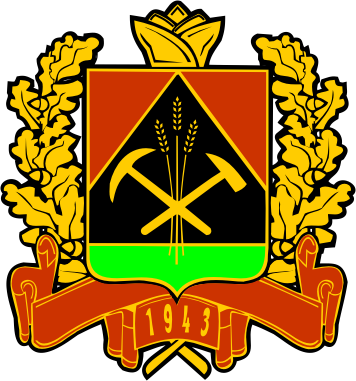 ПРАВИТЕЛЬСТВО КЕМЕРОВСКОЙ ОБЛАСТИ - КУЗБАССАПОСТАНОВЛЕНИЕот «  23  » декабря 2019 г.  № 735г. КемеровоО внесении изменений в постановление Коллегии Администрации Кемеровской области от 16.09.2016 № 362 «Об утверждении государственной программы Кемеровской области – Кузбасса «Экология, недропользование и рациональное водопользование» на 2017 – 2024 годы»В соответствии с Законом Кемеровской области от 14.12.2018 № 107-ОЗ «Об областном бюджете на 2019 год и на плановый период 2020 и 2021 годов» (в редакции законов Кемеровской области от 26.12.2018 № 124-ОЗ,
от 26.03.2019 № 14-ОЗ, от 26.06.2019 № 41-ОЗ, законов Кемеровской области – Кузбасса от 01.10.2019 № 95-ОЗ, от 30.10.2019 № 111-ОЗ, от 20.12.2019
№ 148-ОЗ), Законом Кемеровской области – Кузбасса от 11.12.2019 № 137-ОЗ «Об областном бюджете на 2020 год и на плановый период 2021 и 2022 годов», постановлением Коллегии Администрации Кемеровской области от 21.02.2013 № 58 «Об утверждении Положения о государственных программах Кемеровской области – Кузбасса» Правительство Кемеровской области – Кузбасса постановляет: Внести в государственную программу Кемеровской области – Кузбасса «Экология, недропользование и рациональное водопользование»
на 2017 – 2024 годы (далее - Государственная программа), утверждённую постановлением Коллегии Администрации Кемеровской области от 16.09.2016 № 362 «Об утверждении государственной программы Кемеровской области – Кузбасса «Экология, недропользование и рациональное водопользование»
(в редакции постановлений Коллегии Администрации Кемеровской области
от 16.12.2016 № 504, от 11.01.2017 № 7, от 28.09.2017 № 505, от 18.01.2018 № 14, от 19.07.2018 № 302, от 27.08.2018 № 350, от 24.12.2018 № 600, постановлений Правительства Кемеровской области – Кузбасса от 17.05.2019 № 303, от 30.08.2019 № 510, от 26.11.2019 № 679), изменения, изложив её в новой редакции согласно приложению к настоящему постановлению. Настоящее постановление подлежит опубликованию на сайте «Электронный бюллетень Правительства Кемеровской области – Кузбасса». Контроль за исполнением настоящего постановления возложить на заместителя Губернатора Кемеровской области – Кузбасса (по промышленности, транспорту и экологии) Панова А.А. Настоящее постановление вступает в силу со дня официального опубликования, за исключением положений, для которых настоящим пунктом установлены иные сроки вступления в силу.В части наименования исполнительного органа государственной власти Кемеровской области – Кузбасса Министерства транспорта Кузбасса вступает в силу не ранее 01.01.2020. Приложениек постановлению Правительства Кемеровской области – Кузбассаот 23 декабря 2019 г. № 735Государственная программа Кемеровской области – Кузбасса«Экология, недропользование и рациональное водопользование»на 2017 – 2024 годы Паспорт государственной программы Кемеровской области – Кузбасса «Экология, недропользование и рациональное водопользование»
на 2017 – 2024 годы  Характеристика текущего состояния в Кемеровской области сферы деятельности, для решения задач которой разработана Государственная программа, с указанием основных показателей и формулировкой основных проблем1.1. Охрана окружающей среды и обеспечение экологической безопасности на территории Кемеровской областиЭкологическая ситуация в области продолжает оставаться достаточно напряжённой. К числу основных экологических проблем по-прежнему относятся: загрязнение атмосферного воздуха; загрязнение и истощение водных объектов; образование отходов производства и потребления; загрязнение и деградация почвенно-земельных ресурсов; снижение биологического разнообразия Кемеровской области, увеличение числа редких и исчезающих видов животных, растений и грибов; низкая экологическая культура населения.При этом сценарий долгосрочного социально-экономического развития Кемеровской области показывает дальнейшее увеличение техногенной нагрузки на все компоненты природной среды региона.Объём выбросов загрязняющих веществ в атмосферный воздух от стационарных источников выбросов в 2018 году составил 1 383,065 тыс. т загрязняющих веществ. За период с 2008 по 2018 год валовые выбросы загрязняющих веществ в атмосферный воздух от стационарных источников снизились на 132,346 тыс. т. Наибольшее сокращение объёмов выбросов наблюдалось по оксиду углерода – на 87,318 тыс. т и твёрдым веществам – на 34,950 тыс. т. По отношению к 2017 году масса выбросов уменьшилась на 7,0%.Распределение объёмов выбросов от стационарных источников по административным территориям Кемеровской области неравномерно. Наибольшая величина выбросов (41,6 %) отмечается в г. Новокузнецке – 295,794 тыс. т и Новокузнецком районе – 279,628 тыс. т. Далее следует Ленинск-Кузнецкий район (97,125 тыс. т), г. Ленинск-Кузнецкий (91,196 тыс. т), г. Междуреченск и Междуреченский район (83,395 тыс. т), г. Калтан (74,379 тыс. т), Прокопьевский район (70,631 тыс. т), г. Белово (69,512 тыс. т) и Беловский район (59,981 тыс. т).По данным наблюдений, в 2018 году уровень загрязнения атмосферного воздуха оценивался как высокий в городах Кемерово, Прокопьевске; очень высокий – в городе Новокузнецке.Город Новокузнецк – крупный промышленный центр Кузбасса, где расположены флагманы металлургической промышленности не только Кемеровской области, но и России – АО «ЕВРАЗ ЗСМК», АО «Русал Новокузнецк», АО «Кузнецкие ферросплавы», хозяйственная деятельность которых негативно сказывается на качестве атмосферного воздуха города. При этом город Новокузнецк входит в список самых загрязнённых городов России.В 2018 году объём образования отходов производства и потребления составил 3,60 млрд. т. Основной объём образовавшихся отходов приходится на предприятия, осуществляющие добычу полезных ископаемых. Их вклад в   2018 году составил 3,58 млрд.т (99,35 %) от общего количества образовавшихся отходов области. Необходимость решения экологических проблем является основой реализации Государственной программы.В целях предотвращения негативного воздействия намечаемой хозяйственной деятельности, установления соответствия документации, обосновывающей такую деятельность, экологическим требованиям, предусмотренным техническими регламентами и законодательством в области охраны окружающей среды, в Кемеровской области организуется и проводится государственная экологическая экспертиза объектов регионального уровня.Одной из значимых проблем, решаемых в рамках Государственной программы, является сохранение растительного и животного мира на территории области. С 2000 года издаётся Красная книга Кемеровской области, повышающая возможность сохранения и восстановления редких и находящихся под угрозой исчезновения видов животных, растений и грибов в области.В Красную книгу Кемеровской области, изданную в 2012 году, внесено 300 видов, из них 135 видов животных и 165 видов растений, грибов и лишайников. В настоящее время в соответствии с Законом Кемеровской области от 03.08.2000 № 56-ОЗ «О Красной книге Кемеровской области» осуществляются мероприятия по ведению региональной Красной книги, включая сбор и анализ данных об объектах животного и растительного мира, ежегодный мониторинг состояния видов животного и растительного мира, занесённых в Красную книгу Кемеровской области, и другие. Следующее издание региональной Красной книги запланировано на 2021 год.Кемеровская область – крупнейший индустриальный центр России, имеющий выраженную сырьевую специализацию. Интенсивное развитие Кемеровской области привело к возникновению такой проблемы, как накопленный вред окружающей среде. На территории Кемеровской области существует ряд объектов накопленного вреда окружающей среде (бывшие заводы, терриконы бывших шахт, хвостохранилища обогатительных фабрик и др.). Реализация проектов по ликвидации объектов накопленного вреда окружающей среде Кемеровской области позволит улучшить экологическую ситуацию в регионе, вовлечь высвобождающиеся земельные участки в хозяйственный оборот.В настоящее время Министерство природных ресурсов и экологии Российской Федерации ведёт формирование государственного реестра объектов накопленного вреда окружающей среде. Ликвидация накопленного вреда окружающей среде осуществляется на объектах накопленного вреда окружающей среде, включённых в государственный реестр объектов накопленного вреда окружающей среде.Для включения объектов, расположенных на территории Кемеровской области, в указанный реестр необходимо провести дополнительные исследования имеющихся объектов с привлечением аккредитованных лабораторий.В целях реализации пункта 7 Указа Президента Российской Федерации от 07.05.2018 № 204 «О национальных целях и стратегических задачах развития Российской Федерации на период до 2024 года» в рамках федерального проекта «Чистый воздух» национального проекта «Экология» разработан и утверждён региональный проект «Чистый воздух». Участниками регионального проекта «Чистый воздух» совместно с ДПР Кемеровской области являются департамент жилищно-коммунального и дорожного комплекса Кемеровской области, департамент промышленности Кемеровской области, Министерство транспорта Кузбасса, администрация города Новокузнецка, Управление Роспотребнадзора по Кемеровской области, Южно-Сибирское межрегиональное управление Росприроднадзора, Кемеровский центр по гидрометеорологии и мониторингу окружающей
среды – филиала ФГБУ «Западно-Сибирское управление по гидрометеорологии и мониторингу окружающей среды», а также крупные промышленные предприятия г. Новокузнецка (АО «ЕВРАЗ ЗСМК», АО «Кузнецкая ТЭЦ», АО «РУСАЛ Новокузнецк», АО «Кузнецкие ферросплавы»).В рамках регионального проекта «Чистый воздух» разработан комплексный план мероприятий по снижению выбросов загрязняющих веществ в атмосферный воздух в г. Новокузнецке на период 2019 – 2024 гг. (далее - комплексный план), утверждённый Заместителем Председателя Правительства Российской Федерации Гордеевым А.В. (28.12.2018    № 11015п-П6).Комплексный план направлен на кардинальное снижение выбросов загрязняющих веществ в атмосферный воздух и обеспечение благоприятных условий проживания жителей г. Новокузнецка. К 2024 году планируется уменьшить выбросы в атмосферный воздух на 69,03 тыс.т (20,25% к уровню    2017 года).Не менее важным является повышение уровня экологической культуры, развитие системы экологического образования и просвещения населения области. Это становится возможным благодаря проведению массовых мероприятий экологической направленности, в том числе уроков экологической грамотности, акций, субботников, конкурсов, семинаров, конференций и других. Ежегодно в соответствии с постановлением Коллегии Администрации Кемеровской области от 26.10.2012 № 449 в Кузбассе проводятся Дни защиты от экологической опасности, в которых активное участие принимают около одного миллиона жителей области. Также традиционно проводятся массовые международные, всероссийские и областные акции и субботники «Час Земли», «Зелёная весна», «Зелёная Россия», «Вода России», «Чистая река – чистые берега», «Соберём. Сдадим. Переработаем», «Живи, родник!», областные конкурсы «Семья. Экология. Культура», «Зелёный листок» и др.Проводится работа по обеспечению населения и организаций достоверной экологической информацией:ежегодно издаётся доклад о состоянии и охране окружающей среды Кемеровской области;ежеквартально издаётся газета «Экологический вестник Кузбасса»;по мере необходимости в региональных печатных и телевизионных средствах массовой информации, в информационно-телекоммуникационной сети «Интернет» освещаются вопросы о качестве окружающей среды Кемеровской области и путях решения экологических проблем Кузбасса.Необходимо и дальше проводить мероприятия, направленные на повышение экологической культуры жителей Кемеровской области.1.2. Недропользование На территории Кузбасса открыты, разведаны и разрабатываются сотни месторождений топливно-энергетического, металлургического и нерудного сырья, но, несмотря на то, что регион является одним из ведущих по добыче полезных ископаемых, Кемеровская область испытывает нехватку общераспространённых полезных ископаемых.Так, например, в настоящее время на территорию области ввозятся строительные пески, необходимые для производства сухих строительных смесей. Строительная индустрия области испытывает дефицит в глинах, пригодных для изготовления кирпича, в песках для приготовления штукатурных и кладочных растворов, а также для использования их в качестве заполнителя в бетон. Частично потребность в этих видах сырья удовлетворяется за счёт фракционирования песчано-гравийных смесей с получением песков-отсевов и щебня различных классов крупности. Однако перспективы развития сырьевой базы песчано-гравийных смесей в области крайне ограничены. Почти все месторождения расположены в зонах санитарной охраны действующих водозаборов питьевого и хозяйственного водоснабжения.В связи с этим перспективным следует считать путь ликвидации возникшего дефицита строительного сырья за счёт рационального использования ресурсов участков месторождений общераспространённых полезных ископаемых, выявленных ранее, но детально не разведанных. Решение этой задачи возможно путём выдачи лицензий на право пользования этими участками недр через проведение аукционов, разведки и постановки полученных запасов полезных ископаемых на государственный учёт на основании заключения государственной экспертизы о промышленной значимости разведанных полезных ископаемых и осуществления контроля за выполнением условий лицензионных соглашений.Основной проблемой в области рационального использования минерально-сырьевых ресурсов Кемеровской области является невыполнение пользователями недр лицензионных соглашений в части соблюдения сроков начала проведения и объёмов геолого-разведочных работ, представления на государственную экспертизу отчётов о результатах работ и материалов подсчёта запасов полезных ископаемых, согласования и утверждения проектной документации на разработку месторождений, сроков ввода их в эксплуатацию и выхода на проектные мощности.1.3. Водное хозяйство и водные отношенияГидрографическая сеть на территории Кемеровской области относится к бассейну верхней Оби, представлена густой сетью малых и средних рек, озёрами, водохранилищами, болотами. Всего по территории области протекает 32 109 рек общей протяжённостью 76 479 км.На территории Кемеровской области имеются водохозяйственные системы промышленного, сельскохозяйственного и коммунального водоснабжения и водоотведения, в том числе накопители жидких отходов (гидроотвалы, шламонакопители, флотохвостохранилища, отстойники, гидрозолоотвалы); пруды, обеспечивающие регулирование стока рек и временных водотоков, являющиеся стратегическим запасом водных ресурсов на случай пожаров и засухи.Наиболее крупными являются Кара-Чумышское (62,46 куб. км), Беловское (59,0 куб. км), Дудетское (41,0 куб. км) и Журавлёвское
(31,59 куб. км) водохранилища, которые используются для хозяйственно–питьевого и технического водоснабжения, рыборазведения и рекреации.В Кузбассе значительное воздействие на водные ресурсы оказывают промышленные предприятия. Объём забора (изъятия) водных ресурсов из поверхностных водных объектов, расположенных на территории Кемеровской области, в 2016 году составил 1 987,527 млн. куб. м. В 2016 году объём сброса сточных вод в поверхностные водные
объекты составил 1 709,222 млн. куб. м, из них загрязнённых сточных
вод – 443,991 млн. куб. м, нормативно очищенных – 147,541 млн. куб. м.Основными проблемами водохозяйственного комплекса Кемеровской области являются:применение устаревших водоёмких производственных технологий, недостаточная степень оснащённости водозаборных сооружений системами приборного учёта, высокий уровень потерь воды при транспортировке;сохраняющийся высокий уровень сбросов загрязняющих веществ в поверхностные водные объекты, вызванный высоким износом сооружений и использованием устаревших технологий производства и очистки вод;нелегитимное использование поверхностных водных объектов;значительный уровень износа гидротехнических сооружений;значительная площадь территорий, подверженных негативному воздействию вод;недостаточная оснащённость системы государственного мониторинга водных объектов.Из-за наводнений в период паводков и другого негативного воздействия вод на территории Кемеровской области периодически происходит затопление и подтопление населённых пунктов, объектов экономики и социальной сферы, сельскохозяйственных угодий; разрушение берегов водных объектов в черте населённых пунктов.Общая протяжённость береговой линии водных объектов в границах поселений на территории Кемеровской области составляет 7 000 км. Численность населения, проживающего на территории Кемеровской области, подверженного негативному воздействию вод при прохождении паводков обеспеченностью 1 %, в том числе на территориях, защищённых в результате реализации водохозяйственных мероприятий (работы по увеличению пропускной способности русел рек и др.), – 188 391 чел.Протяжённость участков русел рек, нуждающихся в увеличении пропускной способности, включая участки, на которых соответствующие работы осуществлены, составляет 395 км.Площадь населённых пунктов, попадающих в зону затопления во время паводков, составляет 301,122 кв. км, где проживают 45 329 чел.Среднемноголетний ущерб, наносимый паводками, составляет 400 млн. руб.К наиболее опасным участкам относятся участки рек Томь (Междуреченский, Новокузнецкий городские округа), Кондома (Таштагольское городское поселение, Калтанский и Осинниковский городские округа), Мрас-Су (Усть-Кабырзинское сельское поселение Таштагольского муниципального района, Мысковский городской округ).В 2004 году наблюдались высокие уровни воды в реках Мрас-Су, Кондома и Томь. Было затоплено более 4 тыс. домов, примерно столько же дачных и садовых участков. Пострадало более 20 тыс. человек, погибло 10 человек. Пострадали все населённые пункты, расположенные по берегам реки Кондома (критические отметки были превышены на 2 – 2,5 м). Ущерб составил 750 млн. руб. Наибольшему затоплению подверглись п. Малышев Лог (Калтанский городской округ) и Таштагольское городское поселение.Актуальной проблемой являются русловые процессы, приводящие к разрушению берегов рек и водохранилищ. Катастрофическая ситуация сложилась на реках Урюп (д. Изындаево Тяжинского муниципального района), Кия (с. Усть-Серта Чебулинского муниципального района), Яя (Яйское городское поселение Яйского муниципального района), Иня (Ленинск-Кузнецкий городской округ). На отдельных участках скорость разрушения берегов рек составляет до 10 м/год. В результате обрушения берегов, которое особенно интенсивно происходит в паводковый период, уничтожены десятки жилых домов, нанесён значительный материальный ущерб.По данным ФГБУ «ВерхнеОбьрегионводхоз», а также ООО «Кузбасс-гидротехпроект», на территории Кемеровской области находится 33 дамбы общей протяжённостью 89,073 км. По 26 из 33 дамб, сведения о которых имеются в материалах ФГБУ «ВерхнеОбьрегионводхоз», проектная документация отсутствует, поэтому достоверных данных о площади защищаемой территории, численности защищаемого населения, а также об обеспеченности паводка, на которую они рассчитаны, нет.Не обеспечивают в полной мере защиту населённых пунктов от паводков
14 дамб. В неудовлетворительном состоянии находятся 11 дамб общей протяжённостью 50,13 км.Требуются реконструкция левобережной дамбы на реке Томь в районе Чебал-Су Междуреченского городского округа, строительство дамб на р. Кондома для защиты п. Малышев Лог Калтанского городского округа, с. Ашмарино и п. Смирновка Новокузнецкого муниципального района.По состоянию на 14.06.2017 на территории Кемеровской области учтены гидротехнические сооружения (далее – ГТС) 85 прудов, расположенные непосредственно на водных объектах федеральной собственности, в нижнем бьефе которых расположены населённые пункты и социально значимые объекты. Из них:в муниципальной собственности – 68 ГТС, в собственности Кемеровской области – 0 ГТС,в федеральной собственности – 4 ГТС,в частной собственности – 5 ГТС,не имеют собственника (бесхозяйные) – 8 ГТС.74 ГТС (8 бесхозяйных и 66 находящихся в муниципальной собственности) предназначены для регулирования поверхностного стока, создания стратегического запаса водных ресурсов на случай пожаров и засухи, обеспечения безопасности населения и объектов экономики от негативного воздействия вод. Из них требуют капитального ремонта ГТС 17 прудов, из которых 13 находятся в муниципальной собственности, 4 являются бесхозяйными.2 ГТС – в составе придорожных водоёмов (1 находится в муниципальной собственности, 1 – бесхозяйное). ГТС 2 прудов обеспечивают техническое и хозяйственно-питьевое водоснабжение, находятся в муниципальной (1 ГТС) и федеральной собственности (1 ГТС) соответственно.  Описание целей и задач Государственной программыЦель 1. Повышение уровня экологической безопасности и сохранение природных систем. Улучшение состояния атмосферного воздуха в городе Новокузнецке.Цель 2. Устойчивое обеспечение экономики Кемеровской области запасами минерального сырья и геологической информацией о недрах.Цель 3. Устойчивое водопользование при сохранении водных экосистем и обеспечение защищённости населения и объектов экономики и социальной сферы от негативного воздействия вод.Цель 4. Обеспечение эффективной деятельности ДПР Кемеровской области и подведомственного ему ГКУ Кемеровской области «ОКПР».Задачи, направленные на достижение цели 1Задача 1. Снижение общей антропогенной нагрузки на окружающую среду на основе повышения экологической эффективности экономики. Снижение совокупного объёма выбросов загрязняющих веществ в атмосферный воздух и уровня загрязнения атмосферного воздуха в городе Новокузнецке.Задача 2. Сохранение и восстановление биологического разнообразия Кемеровской области.Задача 3. Повышение эффективности мониторинга окружающей среды.Задача 4. Организация и обеспечение выполнения работ и научных исследований по вопросам охраны окружающей среды на территории Кемеровской области.Задача 5. Обеспечение эффективного функционирования системы регулирования и управления в области охраны окружающей среды и экологической безопасности.Задачи, направленные на достижение цели 2Задача 6. Повышение геологической изученности территории Кемеровской области, получение геологической информации.Задача 7. Обеспечение воспроизводства минерально-сырьевой базы на территории Кемеровской области.Задача 8. Удовлетворение потребностей строительной индустрии Кемеровской области в строительных материалах.Задача 9. Обеспечение рационального использования минерально-сырьевых ресурсов Кемеровской области.Задачи, направленные на достижение цели 3Задача 10. Обеспечение социально-экономических потребностей в водных ресурсах, охраны и восстановления водных объектов, эффективного и рационального использования водных ресурсов, удовлетворения потребностей населения и хозяйствующих субъектов Кемеровской области в водных ресурсах в требуемом количестве и в соответствии с показателями качества воды в водных объектах.Задача 11. Предотвращение негативного воздействия вод и ликвидация его последствий в отношении водных объектов, находящихся в федеральной собственности и полностью расположенных на территории Кемеровской области.Задача 12. Ликвидация локальных дефицитов водных ресурсов на территории Кемеровской области.Задача 13. Восстановление и экологическая реабилитация водных объектов, утративших способность к самоочищению, улучшение их экологического состояния. Задача 14. Повышение эксплуатационной надёжности бесхозяйных и муниципальных гидротехнических сооружений прудов (водохранилищ) (гидроузлов), расположенных в пределах водных объектов федеральной собственности и (или) обеспечивающих безопасность населения и объектов экономики от негативного воздействия вод (за исключением сооружений транспортного назначения и сооружений, обеспечивающих технологические схемы систем промышленного, сельскохозяйственного и коммунального водоснабжения и водоотведения).Задача 15. Обеспечение населённых пунктов, объектов экономики и социальной сферы сооружениями инженерной защиты.Задачи, направленные на достижение цели 4Задача 16. Повышение качества оказания государственных услуг и исполнения государственных функций в сфере воспроизводства и использования минерально-сырьевых и водных ресурсов.Задача 17. Обеспечение эффективного управления государственными финансами в сфере воспроизводства и использования минерально-сырьевых и водных ресурсов. Перечень подпрограмм Государственной программы с кратким описанием подпрограмм, основных мероприятий / региональных проектов / ведомственных проектов, мероприятий Государственной программыНастоящая Государственная программа, исходя из целей, масштабности и сложности решаемых задач, сгруппированных по направлениям деятельности, разделена на следующие подпрограммы:1. «Охрана окружающей среды» (подпрограмма разработана в соответствии с государственной программой Российской Федерации «Охрана окружающей среды» на 2012–2020 годы, утверждённой постановлением Правительства Российской Федерации от 15.04.2014 № 326).2. «Минерально-сырьевые ресурсы» (подпрограмма разработана в соответствии с подпрограммой 1 «Воспроизводство минерально-сырьевой базы, геологическое изучение недр» государственной программы Российской Федерации «Воспроизводство и использование природных ресурсов», утверждённой постановлением Правительства Российской Федерации от 15.04.2014 № 322).3. «Развитие водохозяйственного комплекса» (подпрограмма разработана
в соответствии с подпрограммой 2 «Использование водных ресурсов» государственной программы Российской Федерации «Воспроизводство и использование природных ресурсов», утверждённой постановлением Правительства Российской Федерации от 15.04.2014 № 322, и федеральной целевой программой «Развитие водохозяйственного комплекса Российской Федерации в 2012–2020 годах» (далее – ФЦП), утверждённой постановлением Правительства Российской Федерации от 19.04.2012 № 350, входящей в состав указанной государственной программы).4. «Обеспечение реализации Государственной программы» (подпрограмма разработана в соответствии с аналогичными подпрограммами государственных программ Российской Федерации, указанных выше).I этап – 2017–2018 годыII этап – 2019–2024 годы Ресурсное обеспечение реализации Государственной программыI этап – 2017–2018 годыII этап – 2019–2024 годы5. Сведения о планируемых значениях целевых показателей (индикаторов) Государственной программы
(по годам реализации Государственной программы)I этап – 2017–2018 годыII этап – 2019–2024 годы6. Методика оценки эффективности Государственной программыНастоящая методика представляет собой алгоритм оценки эффективности Государственной программы и её подпрограмм, основана на оценке эффективности использования бюджетных средств, направленных на её реализацию.Оценка эффективности Государственной программы и её подпрограмм представляет собой механизм контроля степени выполнения программных мероприятий в зависимости от степени достижения задач, определённых Государственной программой, в целях оптимального использования средств на выполнение поставленных задач.Эффективность Государственной программы и её подпрограмм оценивается по следующим критериям:1) коэффициент (степень) достижения значений целевых показателей (индикаторов);2) коэффициент (степень) финансирования;3) коэффициент эффективности использования бюджетных средств.Оценка эффективности проводится ежегодно ответственным исполнителем (координатором) Государственной программы на основании сведений за отчётный год, представленных исполнителями Государственной программы, в следующем порядке.1. По формуле 1 определяется коэффициент (степень) достижения плановых значений целевых показателей (индикаторов) Государственной программы и подпрограмм:где: – коэффициент достижения плановых значений целевых показателей (индикаторов) Государственной программы;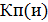 n – количество целевых показателей (индикаторов) Государственной программы;Ф – фактическое значение целевого показателя (индикатора) решения задач Государственной программы за отчётный год;П – планируемое значение достижения целевого показателя (индикатора) Государственной программы (подпрограммы) за отчётный год.Если уменьшение значения целевого показателя (индикатора) является положительной динамикой, показатели Ф и П в формуле меняются местами.Для целевых показателей (индикаторов), плановое значение которых равно нулю, при расчёте коэффициента (степени) достижения плановых значений по формуле 1 принимаются следующие допущения: 1) если фактическое значение целевого показателя (индикатора) равно его плановому значению (нулю), то Фi / Пi = 1; 2) если фактическое значение целевого показателя (индикатора) не равно нулю и это является положительным результатом, то Фi / Пi = 1;3) если фактическое значение целевого показателя (индикатора) не равно нулю и это является отрицательным результатом, Фi / Пi = 0.2. По формуле 2 определяется коэффициент (степень) финансирования Государственной программы (подпрограммы), который характеризует соответствие фактических объёмов финансирования запланированному уровню:,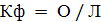 где: – коэффициент (степень) финансирования Государственной программы (подпрограммы);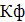 О – фактический объём финансирования;Л – лимит бюджетных ассигнований.3. По формуле 3 определяется коэффициент эффективности использования бюджетных средств (Кэ) в рассматриваемом периоде: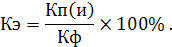 Оценка эффективности тем выше, чем выше уровень достижения плановых значений целевых показателей (индикаторов) и меньше уровень использования бюджетных средств. Установлены следующие критерии оценки эффективности использования бюджетных средств, выделенных на реализацию Государственной программы и её подпрограмм.Приложение 
к государственной программе Кемеровской области – Кузбасса «Экология, недропользование и рациональное водопользование» на 2017 – 2024 годыПравила предоставления и распределения субсидии из областного бюджета бюджетам муниципальных образований
Кемеровской области на софинансирование мероприятий в области использования и охраны водных объектов Настоящие Правила разработаны в соответствии с требованиями пункта 2 статьи 79.1, пунктов 3, 4 статьи 139, пункта 4 статьи 179 Бюджетного кодекса Российской Федерации и устанавливают порядок, условия и методику предоставления и распределения субсидии из областного бюджета бюджетам муниципальных образований Кемеровской области (далее – местные бюджеты, муниципальные образования соответственно) на софинансирование мероприятий в области использования и охраны водных объектов.Предоставление субсидий из областного бюджета местным бюджетам (за исключением субсидий, источником финансового обеспечения которых являются бюджетные ассигнования резервного фонда Правительства Кемеровской области – Кузбасса) на цели и (или) в соответствии с условиями, не предусмотренными законами Кемеровской области и (или) нормативными правовыми актами Правительства Кемеровской области – Кузбасса, не допускается.Предоставление субсидий из областного бюджета местным бюджетам предусматривается в соответствии с перечнем субсидий бюджетам муниципальных образований, предоставляемых из бюджета Кемеровской области в целях софинансирования расходных обязательств, возникающих при выполнении полномочий органов местного самоуправления по решению вопросов местного значения, утверждаемым законом об областном бюджете на очередной финансовый год и плановый период.Предоставление субсидий из областного бюджета местным бюджетам, не соответствующих указанному перечню, за исключением субсидий, источником финансового обеспечения которых являются бюджетные ассигнования резервного фонда Правительства Российской Федерации, Правительства Кемеровской области – Кузбасса, не допускается.Субсидия предоставляется в целях софинансирования расходных обязательств муниципальных образований, возникающих при реализации мероприятий муниципальных программ по следующим направлениям:а) ликвидация локальных дефицитов водных ресурсов, повышение рациональности использования водных ресурсов (строительство и реконструкция гидроузлов прудов (водохранилищ) сезонного и многолетнего регулирования стока);б) обеспечение защищённости населения, объектов экономики и социальной сферы от негативного воздействия вод, в том числе:капитальный ремонт и реконструкция муниципальных гидротехнических сооружений прудов, расположенных в пределах водных объектов федеральной собственности и (или) обеспечивающих безопасность населения и объектов экономики от негативного воздействия вод (за исключением сооружений транспортного назначения и сооружений, обеспечивающих технологические схемы систем промышленного, сельскохозяйственного и коммунального водоснабжения и водоотведения);строительство, реконструкция, капитальный ремонт сооружений инженерной защиты.Распределение субсидий местным бюджетам из областного бюджета между муниципальными образованиями (за исключением субсидий, источником которых являются средства резервного фонда Правительства Кемеровской области – Кузбасса и (или) межбюджетные трансферты за счёт резервных фондов Президента Российской Федерации и Правительства Российской Федерации), утверждается законом Кемеровской области – Кузбасса об областном бюджете на очередной финансовый год и плановый период.В случаях и порядке, предусмотренных законом Кемеровской области (кроме закона о бюджете), актами Правительства Кемеровской области – Кузбасса, без внесения изменений в закон об областном бюджете на текущий финансовый год и плановый период могут быть внесены изменения в распределение объёмов субсидий между муниципальными образованиями.Распределение субсидий местным бюджетам из областного бюджета, распределяемых между муниципальными образованиями, за счёт средств резервного фонда Правительства Кемеровской области – Кузбасса и субсидий, источником финансового обеспечения которых являются межбюджетные трансферты за счёт резервных фондов Президента Российской Федерации и Правительства Российской Федерации, утверждается законом Кемеровской области – Кузбасса об областном бюджете на очередной финансовый год и плановый период и (или) принятыми в соответствии с ним актами Правительства Кемеровской области – Кузбасса. При этом допускается утверждение не распределённого между муниципальными образованиями объёма субсидий в размере не более 5 процентов общего объёма соответствующей субсидии, утверждённого на первый год планового периода, и не более 10 процентов общего объёма соответствующей субсидии, утверждённого на второй год планового периода.Исполнительным органом государственной власти Кемеровской области – Кузбасса, ответственным за реализацию мероприятий, предусмотренных настоящими Правилами, является департамент природных ресурсов и экологии Кемеровской области (далее – департамент).Отбор муниципальных образований для предоставления субсидии производится департаментом на основании следующих критериев: а) наличие на территории муниципального образования гидротехнических сооружений, находящихся в аварийном или неудовлетворительном состоянии, являющихся муниципальной собственностью, авария на которых может повлечь причинение вреда жизни, здоровью физических лиц, имуществу физических и юридических лиц;б) наличие на территории муниципального образования населения и социально значимых объектов, подверженных негативному воздействию вод, требующих выполнения мероприятий по их защите.Субсидия предоставляется муниципальным образованиям при следующих условиях:а) наличие утверждённой муниципальной программы, предусматривающей реализацию мероприятий по направлениям, указанным в пункте 5 настоящих Правил;б) наличие в местном бюджете (сводной бюджетной росписи местного бюджета) бюджетных ассигнований на исполнение расходных обязательств муниципального образования, в целях софинансирования которых предоставляется субсидия, в объёме, необходимом для их исполнения, включая размер планируемой к предоставлению из областного бюджета субсидии, а также заключение соглашения о предоставлении из областного бюджета субсидии местному бюджету, предусматривающего обязательства муниципального образования по исполнению расходных обязательств, в целях софинансирования которых предоставляется субсидия, и ответственность за неисполнение предусмотренных указанным соглашением обязательств;в) наличие утверждённой проектной документации, прошедшей в установленном порядке экспертизу и проверку достоверности сметной стоимости объекта;г) представление заявки на предоставление субсидии с пакетом обосновывающих документов (далее – бюджетная заявка) в соответствии с требованиями, ежегодно утверждаемыми Федеральным агентством водных ресурсов при формировании бюджетных проектировок на очередной финансовый год и плановый период.Бюджетные заявки на очередной финансовый год и плановый период представляются органом местного самоуправления муниципального образования в департамент не позднее 15 января года, предшествующего очередному году планируемого периода.Бюджетные заявки могут быть представлены в иные сроки согласно решениям и поручениям Правительства Российской Федерации, Министерства природных ресурсов и экологии Российской Федерации, Федерального агентства водных ресурсов. Департамент рассматривает представленные бюджетные заявки и принимает решение о предоставлении субсидии либо решение об отказе в предоставлении субсидии в случае несоответствия документов, представленных в составе заявки, установленным требованиям.Распределение субсидии между местными бюджетами осуществляется в пределах средств, предусмотренных в законе об областном бюджете на текущий финансовый год и на плановый период, исходя из следующих показателей:а) потребность в средствах на реализацию мероприятий, указанных в пункте 5 настоящих Правил, на соответствующий финансовый год;б) размер субсидии местному бюджету за счёт средств областного бюджета, в том числе за счёт субсидии из федерального бюджета, устанавливается по следующим формулам:VСУБС.= С – VМБ, VФБ = УФБ × VСУБС.,VОБ = VСУБС. – VФБ,где:VСУБС., тыс. рублей – общий объём субсидии бюджету муниципального образования;VФБ, VОБ, тыс. рублей – размер субсидии из федерального и областного бюджета соответственно;УФБ, процентов – предельный уровень софинансирования расходного обязательства Кемеровской области из федерального бюджета, утверждённый уполномоченным федеральным органом исполнительной власти;С, тыс. рублей – сметная стоимость работ и затрат по реализации мероприятия, планируемых к освоению в соответствующем финансовом году, определяемая на основании утверждённой проектной документации;VМБ, тыс. рублей – объём софинансирования за счёт средств местного бюджета, определяемый с учётом требуемого уровня софинансирования расходного обязательства муниципального образования за счёт средств местного бюджета, который должен составлять не менее 1 % от стоимости реализации мероприятия. Объём и требуемый уровень софинансирования за счёт средств местного бюджета устанавливается соглашением о предоставлении субсидии, заключённым департаментом с органом местного самоуправления муниципального образования (далее – получатель субсидии).Распределение (перераспределение) субсидии из областного бюджета между её получателями утверждается нормативным правовым актом Правительства Кемеровской области – Кузбасса.Субсидия предоставляется на основании соглашения о предоставлении субсидии, заключённого департаментом с её получателем, которое заключается в соответствии с типовой формой, утверждённой финансовым органом Кемеровской области.В случае софинансирования из федерального бюджета расходного обязательства Кемеровской области по предоставлению субсидии местному бюджету в целях оказания финансовой поддержки выполнения органами местного самоуправления полномочий по решению вопросов местного значения указанное соглашение должно соответствовать требованиям, установленным правилами, предусмотренными абзацем первым пункта 3 статьи 132 Бюджетного кодекса Российской Федерации (Правила, устанавливающие общие требования к формированию, предоставлению и распределению субсидий бюджетам субъектов Российской Федерации из федерального бюджета, а также порядок определения и установления предельного уровня софинансирования Российской Федерации (в процентах) объёма расходного обязательства субъекта Российской Федерации, утверждаются нормативным правовым актом Правительства Российской Федерации). Заключение соглашений о предоставлении субсидий местным бюджетам из областного бюджета на срок, превышающий срок действия утверждённых лимитов бюджетных обязательств, осуществляется в случаях, предусмотренных нормативными правовыми актами Правительства Кемеровской области – Кузбасса, в пределах средств и на сроки, которые установлены указанными актами.Соглашением о предоставлении субсидии бюджетам муниципальных образований предусматриваются: размер предоставляемой субсидии, уровень софинансирования, условия и сроки предоставления субсидии; целевое назначение субсидии; сведения об объёме бюджетных ассигнований, предусмотренных в местном бюджете на финансовое обеспечение расходных обязательств, на софинансирование которых предоставляется субсидия, в размере, необходимом для обеспечения требуемого уровня софинансирования, установленного соглашением; сведения о наличии утверждённой проектной документации, положительных заключений экспертизы проектной документации и о достоверности сметной стоимости объекта (реализации мероприятия);  наличие нормативного правового акта муниципального образования, устанавливающего расходное обязательство муниципального образования, на исполнение которого предоставляется субсидия;  значения показателей результативности использования субсидии, соответствующих целевым индикаторам Государственной программы, и обязательства органа местного самоуправления по их достижению; сроки, формы и порядок представления отчётной документации о расходах муниципального бюджета, источником финансового обеспечения которых является субсидия, а также о достижении значений показателей результативности предоставления субсидии, предусмотренных соглашением; обязательство получателя субсидии по согласованию с департаментом муниципальных программ, финансируемых за счёт средств областного бюджета, внесения в них изменений, которые влекут изменение объёмов финансирования и (или) показателей результативности муниципальных программ и (или) изменение состава мероприятий указанных программ, на которые предоставляется субсидия;  порядок осуществления контроля за соблюдением условий соглашения; ответственность сторон за нарушение условий соглашения; форма заявки на перечисление субсидии бюджетам муниципальных образований; иные условия, определяемые по соглашению сторон.Внесение в соглашение о предоставлении субсидии изменений, предусматривающих ухудшение значений показателей результативности использования субсидии, не допускается в течение всего периода действия соглашения о её предоставлении, за исключением случаев, если выполнение условий предоставления субсидии оказалось невозможным вследствие обстоятельств непреодолимой силы, а также в случае сокращения размера субсидии.При заключении соглашения о предоставлении субсидии получатель субсидии представляет в департамент следующие надлежаще оформленные и заверенные документы:а) выписку из нормативного правового акта о местном бюджете (сводной бюджетной росписи), подтверждающую включение в бюджет муниципального образования средств на финансовое обеспечение расходных обязательств муниципального образования, на софинансирование которых предоставляются субсидии;б) выписку из муниципальной программы, содержащей заявляемые мероприятия.Главное финансовое управление Кемеровской области доводит предельные объёмы финансирования департаменту на основании представленной заявки в пределах утверждённых лимитов бюджетных обязательств.Перечисление средств субсидии в бюджет муниципального образования осуществляется на основании заявки о перечислении субсидии, представляемой получателем субсидии в департамент по форме и в срок, установленные соглашением.Получатель субсидии несёт ответственность за достоверность представляемых в департамент сведений и целевое использование субсидии в соответствии с бюджетным законодательством Российской Федерации.Остаток бюджетных средств, не использованных получателем субсидии в текущем финансовом году, подлежит возврату в областной бюджет в соответствии с законодательством Российской Федерации и Кемеровской области – Кузбасса.Контроль за соблюдением получателем субсидии целей, условий и порядка предоставления субсидий осуществляется департаментом и органами государственного финансового контроля в соответствии с действующим бюджетным законодательством Российской Федерации.ГубернаторКемеровской области – КузбассаС.Е. ЦивилевНаименование государственной программыГосударственная программа Кемеровской области – Кузбасса «Экология, недропользование и рациональное водопользование» на 2017 – 2024 годы (далее – Государственная программа)Директор Государственной программыЗаместитель Губернатора Кемеровской области – Кузбасса (по промышленности, транспорту и экологии)Ответственный исполнитель (координатор) Государственной программыДепартамент природных ресурсов и экологии Кемеровской области (далее – ДПР Кемеровской области)Исполнители Государственной программыДПР Кемеровской областиНаименование подпрограмм Государственной программы1. «Охрана окружающей среды».2. «Минерально-сырьевые ресурсы».3. «Развитие водохозяйственного комплекса».4. «Обеспечение реализации Государственной программы»Региональные проекты, реализуемые в рамках Государственной программыРегиональный проект «Чистый воздух»Цели Государственной программы1. Повышение уровня экологической безопасности и сохранение природных систем. Улучшение состояния атмосферного воздуха в городе Новокузнецке.2. Устойчивое обеспечение экономики Кемеровской области запасами минерального сырья и геологической информацией о недрах.3. Устойчивое водопользование при сохранении водных экосистем и обеспечение защищённости населения и объектов экономики и социальной сферы от негативного воздействия вод.4. Обеспечение эффективной деятельности ДПР Кемеровской области и подведомственного ему ГКУ Кемеровской области «Областной комитет природных ресурсов» (далее – ГКУ Кемеровской области «ОКПР»)Задачи Государственной программы1. Снижение общей антропогенной нагрузки на окружающую среду на основе повышения экологической эффективности экономики. Снижение совокупного объёма выбросов загрязняющих веществ в атмосферный воздух и уровня загрязнения атмосферного воздуха в городе Новокузнецке.2. Сохранение и восстановление биологического разнообразия Кемеровской области.3. Повышение эффективности мониторинга окружающей среды.4. Организация и обеспечение выполнения работ и научных исследований по вопросам охраны окружающей среды на территории Кемеровской области.5. Обеспечение эффективного функционирования системы регулирования и управления в области охраны окружающей среды и экологической безопасности.6. Повышение геологической изученности территории Кемеровской области, получение геологической информации.7. Обеспечение воспроизводства минерально-сырьевой базы на территории Кемеровской области.8. Удовлетворение потребностей строительной индустрии Кемеровской области в строительных материалах.9. Обеспечение рационального использования минерально-сырьевых ресурсов Кемеровской области.10. Обеспечение социально-экономических потребностей в водных ресурсах, охраны и восстановления водных объектов, эффективного и рационального использования водных ресурсов, удовлетворения потребностей населения и хозяйствующих субъектов Кемеровской области в водных ресурсах в требуемом количестве и в соответствии с показателями качества воды в водных объектах.11. Предотвращение негативного воздействия вод и ликвидация его последствий в отношении водных объектов, находящихся в федеральной собственности и полностью расположенных на территории Кемеровской области.1. Снижение общей антропогенной нагрузки на окружающую среду на основе повышения экологической эффективности экономики. Снижение совокупного объёма выбросов загрязняющих веществ в атмосферный воздух и уровня загрязнения атмосферного воздуха в городе Новокузнецке.2. Сохранение и восстановление биологического разнообразия Кемеровской области.3. Повышение эффективности мониторинга окружающей среды.4. Организация и обеспечение выполнения работ и научных исследований по вопросам охраны окружающей среды на территории Кемеровской области.5. Обеспечение эффективного функционирования системы регулирования и управления в области охраны окружающей среды и экологической безопасности.6. Повышение геологической изученности территории Кемеровской области, получение геологической информации.7. Обеспечение воспроизводства минерально-сырьевой базы на территории Кемеровской области.8. Удовлетворение потребностей строительной индустрии Кемеровской области в строительных материалах.9. Обеспечение рационального использования минерально-сырьевых ресурсов Кемеровской области.10. Обеспечение социально-экономических потребностей в водных ресурсах, охраны и восстановления водных объектов, эффективного и рационального использования водных ресурсов, удовлетворения потребностей населения и хозяйствующих субъектов Кемеровской области в водных ресурсах в требуемом количестве и в соответствии с показателями качества воды в водных объектах.11. Предотвращение негативного воздействия вод и ликвидация его последствий в отношении водных объектов, находящихся в федеральной собственности и полностью расположенных на территории Кемеровской области.1. Снижение общей антропогенной нагрузки на окружающую среду на основе повышения экологической эффективности экономики. Снижение совокупного объёма выбросов загрязняющих веществ в атмосферный воздух и уровня загрязнения атмосферного воздуха в городе Новокузнецке.2. Сохранение и восстановление биологического разнообразия Кемеровской области.3. Повышение эффективности мониторинга окружающей среды.4. Организация и обеспечение выполнения работ и научных исследований по вопросам охраны окружающей среды на территории Кемеровской области.5. Обеспечение эффективного функционирования системы регулирования и управления в области охраны окружающей среды и экологической безопасности.6. Повышение геологической изученности территории Кемеровской области, получение геологической информации.7. Обеспечение воспроизводства минерально-сырьевой базы на территории Кемеровской области.8. Удовлетворение потребностей строительной индустрии Кемеровской области в строительных материалах.9. Обеспечение рационального использования минерально-сырьевых ресурсов Кемеровской области.10. Обеспечение социально-экономических потребностей в водных ресурсах, охраны и восстановления водных объектов, эффективного и рационального использования водных ресурсов, удовлетворения потребностей населения и хозяйствующих субъектов Кемеровской области в водных ресурсах в требуемом количестве и в соответствии с показателями качества воды в водных объектах.11. Предотвращение негативного воздействия вод и ликвидация его последствий в отношении водных объектов, находящихся в федеральной собственности и полностью расположенных на территории Кемеровской области.1. Снижение общей антропогенной нагрузки на окружающую среду на основе повышения экологической эффективности экономики. Снижение совокупного объёма выбросов загрязняющих веществ в атмосферный воздух и уровня загрязнения атмосферного воздуха в городе Новокузнецке.2. Сохранение и восстановление биологического разнообразия Кемеровской области.3. Повышение эффективности мониторинга окружающей среды.4. Организация и обеспечение выполнения работ и научных исследований по вопросам охраны окружающей среды на территории Кемеровской области.5. Обеспечение эффективного функционирования системы регулирования и управления в области охраны окружающей среды и экологической безопасности.6. Повышение геологической изученности территории Кемеровской области, получение геологической информации.7. Обеспечение воспроизводства минерально-сырьевой базы на территории Кемеровской области.8. Удовлетворение потребностей строительной индустрии Кемеровской области в строительных материалах.9. Обеспечение рационального использования минерально-сырьевых ресурсов Кемеровской области.10. Обеспечение социально-экономических потребностей в водных ресурсах, охраны и восстановления водных объектов, эффективного и рационального использования водных ресурсов, удовлетворения потребностей населения и хозяйствующих субъектов Кемеровской области в водных ресурсах в требуемом количестве и в соответствии с показателями качества воды в водных объектах.11. Предотвращение негативного воздействия вод и ликвидация его последствий в отношении водных объектов, находящихся в федеральной собственности и полностью расположенных на территории Кемеровской области.1. Снижение общей антропогенной нагрузки на окружающую среду на основе повышения экологической эффективности экономики. Снижение совокупного объёма выбросов загрязняющих веществ в атмосферный воздух и уровня загрязнения атмосферного воздуха в городе Новокузнецке.2. Сохранение и восстановление биологического разнообразия Кемеровской области.3. Повышение эффективности мониторинга окружающей среды.4. Организация и обеспечение выполнения работ и научных исследований по вопросам охраны окружающей среды на территории Кемеровской области.5. Обеспечение эффективного функционирования системы регулирования и управления в области охраны окружающей среды и экологической безопасности.6. Повышение геологической изученности территории Кемеровской области, получение геологической информации.7. Обеспечение воспроизводства минерально-сырьевой базы на территории Кемеровской области.8. Удовлетворение потребностей строительной индустрии Кемеровской области в строительных материалах.9. Обеспечение рационального использования минерально-сырьевых ресурсов Кемеровской области.10. Обеспечение социально-экономических потребностей в водных ресурсах, охраны и восстановления водных объектов, эффективного и рационального использования водных ресурсов, удовлетворения потребностей населения и хозяйствующих субъектов Кемеровской области в водных ресурсах в требуемом количестве и в соответствии с показателями качества воды в водных объектах.11. Предотвращение негативного воздействия вод и ликвидация его последствий в отношении водных объектов, находящихся в федеральной собственности и полностью расположенных на территории Кемеровской области.12. Ликвидация локальных дефицитов водных ресурсов на территории Кемеровской области.13. Восстановление и экологическая реабилитация водных объектов, утративших способность к самоочищению, улучшение их экологического состояния.14. Повышение эксплуатационной надёжности бесхозяйных и муниципальных гидротехнических сооружений прудов (водохранилищ) (гидроузлов), расположенных в пределах водных объектов федеральной собственности и (или) обеспечивающих безопасность населения и объектов экономики от негативного воздействия вод (за исключением сооружений транспортного назначения и сооружений, обеспечивающих технологические схемы систем промышленного, сельскохозяйственного и коммунального водоснабжения и водоотведения).15. Обеспечение населённых пунктов, объектов экономики и социальной сферы сооружениями инженерной защиты.16. Повышение качества оказания государственных услуг и исполнения государственных функций в сфере воспроизводства и использования минерально-сырьевых и водных ресурсов.17. Обеспечение эффективного управления государственными финансами в сфере воспроизводства и использования минерально-сырьевых и водных ресурсовСрок реализации Государственной программы2017 – 2024 годыI этап – 2017 – 2018 годыII этап – 2019 – 2024 годыОбъёмы и источники финансирования Государственной программы в целом и с разбивкой по годам её реализацииВсего – 1 257 940,3 тыс. руб., в том числе:Объёмы и источники финансирования Государственной программы в целом и с разбивкой по годам её реализации2017 год – 438 589,8 тыс. руб.;Объёмы и источники финансирования Государственной программы в целом и с разбивкой по годам её реализации2018 год – 210 285,1 тыс. руб.;Объёмы и источники финансирования Государственной программы в целом и с разбивкой по годам её реализации2019 год – 113 166,2 тыс. руб.;Объёмы и источники финансирования Государственной программы в целом и с разбивкой по годам её реализации2020 год – 205 687,4 тыс. руб.;Объёмы и источники финансирования Государственной программы в целом и с разбивкой по годам её реализации2021 год – 161 536,8 тыс. руб.;Объёмы и источники финансирования Государственной программы в целом и с разбивкой по годам её реализации2022 год – 128 675,0 тыс. руб.;Объёмы и источники финансирования Государственной программы в целом и с разбивкой по годам её реализации2023 год – 0,0 тыс. руб.;Объёмы и источники финансирования Государственной программы в целом и с разбивкой по годам её реализации2024 год – 0,0 тыс. руб.Объёмы и источники финансирования Государственной программы в целом и с разбивкой по годам её реализацииИз них: Объёмы и источники финансирования Государственной программы в целом и с разбивкой по годам её реализацииобластной бюджет – 666 137,8 тыс. руб., Объёмы и источники финансирования Государственной программы в целом и с разбивкой по годам её реализациив том числе:Объёмы и источники финансирования Государственной программы в целом и с разбивкой по годам её реализации2017 год – 116 716,1 тыс. руб.;Объёмы и источники финансирования Государственной программы в целом и с разбивкой по годам её реализации2018 год – 97 861,3 тыс. руб.;Объёмы и источники финансирования Государственной программы в целом и с разбивкой по годам её реализации2019 год – 81 237,5 тыс. руб.;2020 год – 173 790,5 тыс. руб.;2021 год – 101 970,0 тыс. руб.;2022 год – 94 562,4 тыс. руб.;2023 год – 0,0 тыс. руб.;2024 год – 0,0 тыс. руб.;федеральный бюджет – 588 966,7 тыс. руб.,в том числе:2017 год – 320 029,9 тыс. руб.;2018 год – 111 431,8 тыс. руб.;2019 год – 31 928,7 тыс. руб.;2020 год – 31 896,9 тыс. руб.;2021 год – 59 566,8 тыс. руб.;2022 год – 34 112,6 тыс. руб.;2023 год – 0,0 тыс. руб.;2024 год – 0,0 тыс. руб.;местный бюджет – 2 835,8 тыс. руб.,в том числе:2017 год – 1 843,8 тыс. руб.;2018 год – 992,0 тыс. руб.;2019 год – 0,0 тыс. руб.;2020 год – 0,0 тыс. руб.;2021 год – 0,0 тыс. руб.;2022 год – 0,0 тыс. руб.;2023 год – 0,0 тыс. руб.;2024 год – 0,0 тыс. руб.Ожидаемые конечные результаты реализации Государственной программы1. Эффективное функционирование системы регулирования и управления в области охраны окружающей среды и обеспечения экологической безопасности.2. Снижение совокупного объёма выбросов загрязняющих веществ в атмосферный воздух на 69,03 тыс. тонн (20,25%) в городе Новокузнецке к 31.12.2024. Снижение уровня загрязнения атмосферного воздуха в городе Новокузнецке к 31.12.2024 с «очень высокого» до «повышенного».3. Экологически безопасная и комфортная обстановка в местах проживания населения Кемеровской области, его работы и отдыха.4. Обеспечение потребностей населения, органов государственной власти, секторов экономики в информации о состоянии окружающей среды в Кемеровской области, её загрязнении.5. Получение научных данных, создающих основу для формирования государственной политики в сфере охраны окружающей среды.6. Сохранность редких и исчезающих видов животных, растений и грибов, улучшение условий для сохранения биологического разнообразия Кемеровской области.7. Наличие современной геолого-картографической основы территории Кемеровской области для обеспечения нужд хозяйственной деятельности, прогноза развития минерально-сырьевой базы.8. Наличие геологической информации о недрах, предоставляемой различным потребителям с использованием современных технологий доступа.9. Наличие минерально-сырьевой базы, обеспечивающей потребности устойчивого развития добывающих мощностей базовых отраслей промышленности.10. Научно обоснованная система требований комплексного изучения и рационального использования минерально-сырьевых ресурсов.11. Государственный фонд недр, осваиваемый в интересах нынешнего поколения с учётом интересов будущих поколений.12. Обеспечение эффективного и рационального использования водных ресурсов, снижение антропогенной нагрузки на водные объекты на основе исключения нелегитимного использования поверхностных водных объектов и осуществления контроля выполнения установленных условий водопользования, установления и закрепления на местности водоохранных зон и прибрежных защитных полос водных объектов, испытывающих антропогенную нагрузку.13. Гарантированное обеспечение водными ресурсами текущих и перспективных потребностей населения и объектов экономики Кемеровской области.14. Создание и обеспечение благоприятных экологических условий для жизни населения, развития сферы услуг в области рекреации. 15. Повышение степени защищённости населения, объектов экономики и социальной сферы от негативного воздействия вод в результате выполнения мероприятий по предотвращению негативного воздействия вод в отношении водных объектов, находящихся в федеральной собственности и полностью расположенных на территории Кемеровской области, приведению гидротехнических сооружений в технически безопасное состояние, обеспечению сооружениями инженерной защиты.16. Обеспечение условий для достижения целей Государственной программы в целом и входящих в её состав подпрограмм.17. Обеспечение качества и доступности государственных услуг в сфере экологии, воспроизводства и использования минерально-сырьевых и водных ресурсов.18. Обеспечение эффективности бюджетных расходов в сфере экологии, воспроизводства и использования минерально-сырьевых и водных ресурсов№ п/пНаименование подпрограммы, основного мероприятия / регионального проекта / ведомственного проекта, мероприятияКраткое описание подпрограммы, основного мероприятия / регионального проекта / ведомственного проекта, мероприятияНаименование целевого показателя (индикатора)Порядок определения (формула)12345Государственная программа Кемеровской области – Кузбасса «Экология, недропользование и рациональное водопользование» на 2017 – 2024 годыГосударственная программа Кемеровской области – Кузбасса «Экология, недропользование и рациональное водопользование» на 2017 – 2024 годыГосударственная программа Кемеровской области – Кузбасса «Экология, недропользование и рациональное водопользование» на 2017 – 2024 годыГосударственная программа Кемеровской области – Кузбасса «Экология, недропользование и рациональное водопользование» на 2017 – 2024 годыГосударственная программа Кемеровской области – Кузбасса «Экология, недропользование и рациональное водопользование» на 2017 – 2024 годыЦель 1. Повышение уровня экологической безопасности и сохранение природных систем. Задача 1. Снижение общей антропогенной нагрузки на окружающую среду на основе повышения экологической эффективности экономики.Задача 2. Сохранение и восстановление биологического разнообразия Кемеровской области.Задача 3. Повышение эффективности мониторинга окружающей среды.Задача 4. Организация и обеспечение выполнения работ и научных исследований по вопросам охраны окружающей среды на территории Кемеровской области.Задача 5. Обеспечение эффективного функционирования системы регулирования и управления в области охраны окружающей среды и обеспечения экологической безопасностиЦель 1. Повышение уровня экологической безопасности и сохранение природных систем. Задача 1. Снижение общей антропогенной нагрузки на окружающую среду на основе повышения экологической эффективности экономики.Задача 2. Сохранение и восстановление биологического разнообразия Кемеровской области.Задача 3. Повышение эффективности мониторинга окружающей среды.Задача 4. Организация и обеспечение выполнения работ и научных исследований по вопросам охраны окружающей среды на территории Кемеровской области.Задача 5. Обеспечение эффективного функционирования системы регулирования и управления в области охраны окружающей среды и обеспечения экологической безопасностиЦель 1. Повышение уровня экологической безопасности и сохранение природных систем. Задача 1. Снижение общей антропогенной нагрузки на окружающую среду на основе повышения экологической эффективности экономики.Задача 2. Сохранение и восстановление биологического разнообразия Кемеровской области.Задача 3. Повышение эффективности мониторинга окружающей среды.Задача 4. Организация и обеспечение выполнения работ и научных исследований по вопросам охраны окружающей среды на территории Кемеровской области.Задача 5. Обеспечение эффективного функционирования системы регулирования и управления в области охраны окружающей среды и обеспечения экологической безопасностиЦель 1. Повышение уровня экологической безопасности и сохранение природных систем. Задача 1. Снижение общей антропогенной нагрузки на окружающую среду на основе повышения экологической эффективности экономики.Задача 2. Сохранение и восстановление биологического разнообразия Кемеровской области.Задача 3. Повышение эффективности мониторинга окружающей среды.Задача 4. Организация и обеспечение выполнения работ и научных исследований по вопросам охраны окружающей среды на территории Кемеровской области.Задача 5. Обеспечение эффективного функционирования системы регулирования и управления в области охраны окружающей среды и обеспечения экологической безопасностиЦель 1. Повышение уровня экологической безопасности и сохранение природных систем. Задача 1. Снижение общей антропогенной нагрузки на окружающую среду на основе повышения экологической эффективности экономики.Задача 2. Сохранение и восстановление биологического разнообразия Кемеровской области.Задача 3. Повышение эффективности мониторинга окружающей среды.Задача 4. Организация и обеспечение выполнения работ и научных исследований по вопросам охраны окружающей среды на территории Кемеровской области.Задача 5. Обеспечение эффективного функционирования системы регулирования и управления в области охраны окружающей среды и обеспечения экологической безопасности1Подпрограмма «Охрана окружающей среды»Подпрограмма направлена на обеспечение охраны окружающей среды, повышение уровня экологической безопасности и сохранение природных системПодпрограмма направлена на обеспечение охраны окружающей среды, повышение уровня экологической безопасности и сохранение природных системПодпрограмма направлена на обеспечение охраны окружающей среды, повышение уровня экологической безопасности и сохранение природных систем1.1Мероприятие «Организация и проведение государственной экологической экспертизы объектов регионального уровня»Мероприятие предусматривает организацию и проведение государственной экологической экспертизы объектов регионального уровня в соответствии со статьёй 12 Федерального закона от 23.11.95 № 174-ФЗ «Об экологической экспертизе». Государственной экологической экспертизе регионального уровня подлежат:1) проекты нормативно-технических и инструктивно-методических документов в области охраны окружающей среды, утверждаемых органами государственной власти Кемеровской области;Доля заключений государственной экологической экспертизы объектов регионального уровня, отменённых в судебном порядке, в общем количестве заключений государственной экологической экспертизы объектов регионального уровня (П1.1, процентов)Значение П1.1 определяется как выраженное в процентах отношение количества заключений государственной экологической экспертизы объектов регионального уровня, отменённых в судебном порядке, к общему количеству заключений государственной экологической экспертизы объектов регионального уровня2) проектная документация объектов, строительство, реконструкцию которых предполагается осуществлять в границах особо охраняемых природных территорий регионального и местного значения, за исключением объектов, указанных в подпункте 7.1 статьи 11 Федерального закона от 23.11.95 № 174-ФЗ;3) объект государственной экологической экспертизы регионального уровня, ранее получивший положительное заключение государственной экологической экспертизы, в следующих случаях:доработка такого объекта по замечаниям проведённой ранее государственной экологической экспертизы;реализация такого объекта с отступлениями от документации, получившей положительное заключение государственной экологической экспертизы, и (или) в случае внесения изменений в указанную документацию;истечение срока действия положительного заключения государственной экологической экспертизы;внесение изменений в документацию, на которую имеется положительное заключение государственной экологической экспертизы1.2Мероприятие «Ведение Красной книги Кемеровской области»Планируется проведение научных исследований состояния объектов животного и растительного мира, предусматривающих сбор и анализ данных о редких и находящихся под угрозой исчезновения видах животных, растений и грибов, занесённых и рекомендуемых к занесению в Красную книгу Кемеровской области (инвентаризация, проведение зоогеографических, флористических и геоботанических обследований по оценке состояния указанных видов животных, растений и грибов, регистрация, систематизация и анализ данных о редких и находящихся под угрозой исчезновения видах животных, растений и грибов)Доля видов растений, занесённых в Красную книгу Кемеровской области и обитающих на особо охраняемых природных территориях регионального и федерального значения, в общем количестве видов растений, занесённых в Красную книгу Кемеровской области (П1.2.1, процентов)Значение П1.2.1 определяется как выраженное в процентах отношение количества видов растений, занесённых в Красную книгу Кемеровской области и обитающих на особо охраняемых природных территориях регионального и федерального значения, к общему количеству видов растений, занесённых в Красную книгу Кемеровской области1.2Мероприятие «Ведение Красной книги Кемеровской области»Планируется проведение научных исследований состояния объектов животного и растительного мира, предусматривающих сбор и анализ данных о редких и находящихся под угрозой исчезновения видах животных, растений и грибов, занесённых и рекомендуемых к занесению в Красную книгу Кемеровской области (инвентаризация, проведение зоогеографических, флористических и геоботанических обследований по оценке состояния указанных видов животных, растений и грибов, регистрация, систематизация и анализ данных о редких и находящихся под угрозой исчезновения видах животных, растений и грибов)Доля видов позвоночных, занесённых в Красную книгу Кемеровской области и обитающих на особо охраняемых природных территориях регионального и федерального значения, в общем количестве видов позвоночных, занесённых в Красную книгу Кемеровской области (П1.2.2, процентов)Значение П1.2.2 определяется как выраженное в процентах отношение количества видов позвоночных, занесённых в Красную книгу Кемеровской области и обитающих на особо охраняемых природных территориях регионального и федерального значения, к общему количеству видов позвоночных, занесённых в Красную книгу Кемеровской области1.2Мероприятие «Ведение Красной книги Кемеровской области»Планируется проведение научных исследований состояния объектов животного и растительного мира, предусматривающих сбор и анализ данных о редких и находящихся под угрозой исчезновения видах животных, растений и грибов, занесённых и рекомендуемых к занесению в Красную книгу Кемеровской области (инвентаризация, проведение зоогеографических, флористических и геоботанических обследований по оценке состояния указанных видов животных, растений и грибов, регистрация, систематизация и анализ данных о редких и находящихся под угрозой исчезновения видах животных, растений и грибов)Количество объектов (территорий), на которых были проведены исследования состояния объектов животного и растительного мира, занесённых в Красную книгу Кемеровской области, по выявлению видов животных, растений и грибов, которые могут быть рекомендованы к внесению в Красную книгу Кемеровской области (П1.2.3, единиц)Значение П1.2.3 равно количеству объектов (территорий), на которых были проведены исследования в отчётном периоде в рамках ведения Красной книги Кемеровской области1.2Мероприятие «Ведение Красной книги Кемеровской области»Планируется проведение научных исследований состояния объектов животного и растительного мира, предусматривающих сбор и анализ данных о редких и находящихся под угрозой исчезновения видах животных, растений и грибов, занесённых и рекомендуемых к занесению в Красную книгу Кемеровской области (инвентаризация, проведение зоогеографических, флористических и геоботанических обследований по оценке состояния указанных видов животных, растений и грибов, регистрация, систематизация и анализ данных о редких и находящихся под угрозой исчезновения видах животных, растений и грибов)Тираж Красной книги Кемеровской области
(П1.2.4, единиц)Значение П1.2.4 равно фактическому количеству отпечатанных экземпляров Красной книги Кемеровской области1.3Мероприятие «Информирование и экологическое просвещение населения о состоянии окружающей среды»Реализация мероприятия заключается в широком информировании населения о состоянии окружающей среды в Кемеровской области (подготовка и размещение в информационно-телекоммуникационной сети «Интернет» ежегодных докладов и информации о состоянии окружающей среды; распространение видеосюжетов и печатных изданий экологической направленности; проведение тематических областных конкурсов, включая издание и распространение информационной продукции, мероприятий в рамках природоохранных социально-образовательных проектов «Эколята-дошколята», «Эколята», «Юные защитники природы», субботников, акций экологической направленности)Количество посещений официальных сайтов: ДПР Кемеровской области www.kuzbasseco.ru, ГКУ Кемеровской области «ОКПР» www.ecokem.ru (П1.3.1, единиц)Значение П1.3.1 определяется исходя из фактического количества посещений официальных сайтов www.kuzbasseco.ru и www.ecokem.ru, содержащих полную информацию о деятельности исполнительных органов государственной власти Кемеровской области – Кузбасса, в том числе в части состояния и охраны окружающей среды Кемеровской области и социально значимых экологических акций и мероприятий, проведённых за отчётный период1.3Мероприятие «Информирование и экологическое просвещение населения о состоянии окружающей среды»Реализация мероприятия заключается в широком информировании населения о состоянии окружающей среды в Кемеровской области (подготовка и размещение в информационно-телекоммуникационной сети «Интернет» ежегодных докладов и информации о состоянии окружающей среды; распространение видеосюжетов и печатных изданий экологической направленности; проведение тематических областных конкурсов, включая издание и распространение информационной продукции, мероприятий в рамках природоохранных социально-образовательных проектов «Эколята-дошколята», «Эколята», «Юные защитники природы», субботников, акций экологической направленности)Количество отпечатанных экземпляров распространяемых изданий по вопросам охраны окружающей среды (П1.3.2, экземпляров)Плановое значение П1.3.2 принимается исходя из количества потенциальных потребителей, стоимости затрат с учётом лимита бюджетных ассигнований, выделяемых на финансирование мероприятия1.3Мероприятие «Информирование и экологическое просвещение населения о состоянии окружающей среды»Реализация мероприятия заключается в широком информировании населения о состоянии окружающей среды в Кемеровской области (подготовка и размещение в информационно-телекоммуникационной сети «Интернет» ежегодных докладов и информации о состоянии окружающей среды; распространение видеосюжетов и печатных изданий экологической направленности; проведение тематических областных конкурсов, включая издание и распространение информационной продукции, мероприятий в рамках природоохранных социально-образовательных проектов «Эколята-дошколята», «Эколята», «Юные защитники природы», субботников, акций экологической направленности)Количество областных экологических мероприятий (П1.3.3, единиц)Плановое значение П1.3.3 принимается исходя из количества потенциальных потребителей, стоимости затрат с учётом лимита бюджетных ассигнований, выделяемых на мероприятие1.4Мероприятие «Развитие государственной системы экологического мониторинга»В рамках мероприятия планируется проведение исследований качества объектов окружающей среды (почвы, воды из поверхностных и подземных источников) на территориях интенсивного природопользования, влияния объектов прошлой хозяйственной деятельностиКоличество объектов (территорий),
на которых были проведены исследования качества атмосферного воздуха, почвы, воды и др. в рамках государственного экологического мониторинга (П1.4, единиц)Значение П1.4 определяется как количество объектов (территорий), на которых были проведены исследования в отчётном году в рамках проведения государственного экологического мониторинга1.5Мероприятие «Создание эффективной системы государственного регулирования и управления в области охраны окружающей среды и обеспечения экологической безопасности»Осуществляется следующее:приём декларации о воздействии на окружающую среду от юридических лиц, индивидуальных предпринимателей, осуществляющих хозяйственную и (или) иную деятельность на объектах II категории, подлежащих региональному государственному экологическому надзору;приём отчёта об организации и о результатах осуществления производственного экологического контроля от юридических лиц, индивидуальных предпринимателей, осуществляющих хозяйственную и (или) иную деятельность на объектах
II и III категорий, подлежащих региональному государственному экологическому надзору;приём отчёта о выполнении плана мероприятий по охране окружающей среды от юридических лиц, индивидуальных предпринимателей, осуществляющих хозяйственную и (или) иную деятельность на объектах
II и III категорий, подлежащих региональному государственному экологическому надзору, разработанного на период поэтапного достижения нормативов допустимых выбросов;приём в уведомительном порядке отчётности об образовании, использовании, обезвреживании,о размещении отходов от юридических лиц, индивидуальных предпринимателей, осуществляющих хозяйственную и (или) иную деятельность на объектах III категории, подлежащих региональному государственному экологическому надзору;приём в уведомительном порядке отчётности о выбросах вредных (загрязняющих) веществ в атмосферный воздух от юридических лиц, индивидуальных предпринимателей, осуществляющих хозяйственную и (или) иную деятельность на объектах III категории, подлежащих региональному государственному экологическому надзору;согласование планов мероприятий по снижению выбросов вредных (загрязняющих) веществ в атмосферный воздух в периоды неблагоприятных метеорологических условий юридическим лицам и индивидуальным предпринимателям, имеющим источники выбросов вредных (загрязняющих) веществ в атмосферный воздух; постановка на государственный учёт объектов, оказывающих негативное воздействие на окружающую среду и подлежащих региональному государственному экологическому надзору;организация проведения сводных расчётов загрязнения атмосферного воздуха на территории населённого пункта, его части или на иной территории; проведение инвентаризации объёма выбросов и поглощения парниковых газов в Кемеровской областиДоля хозяйствующих субъектов, осуществляющих выбросы вредных (загрязняющих) веществ и подлежащих региональному экологическому надзору, не превышающих установленные нормативы предельно допустимых выбросов, в общем количестве хозяйствующих субъектов, представивших результаты производственного контроля на источниках выбросов 
(П1.5.1, процентов)Значение П1.5.1 определяется как выраженное в процентах отношение количества хозяйствующих субъектов, не превышающих установленные нормативы предельно допустимых выбросов загрязняющих веществ, к общему количеству хозяйствующих субъектов, представивших результаты производственного контроля на источниках выбросов 1.5Мероприятие «Создание эффективной системы государственного регулирования и управления в области охраны окружающей среды и обеспечения экологической безопасности»Осуществляется следующее:приём декларации о воздействии на окружающую среду от юридических лиц, индивидуальных предпринимателей, осуществляющих хозяйственную и (или) иную деятельность на объектах II категории, подлежащих региональному государственному экологическому надзору;приём отчёта об организации и о результатах осуществления производственного экологического контроля от юридических лиц, индивидуальных предпринимателей, осуществляющих хозяйственную и (или) иную деятельность на объектах
II и III категорий, подлежащих региональному государственному экологическому надзору;приём отчёта о выполнении плана мероприятий по охране окружающей среды от юридических лиц, индивидуальных предпринимателей, осуществляющих хозяйственную и (или) иную деятельность на объектах
II и III категорий, подлежащих региональному государственному экологическому надзору, разработанного на период поэтапного достижения нормативов допустимых выбросов;приём в уведомительном порядке отчётности об образовании, использовании, обезвреживании,о размещении отходов от юридических лиц, индивидуальных предпринимателей, осуществляющих хозяйственную и (или) иную деятельность на объектах III категории, подлежащих региональному государственному экологическому надзору;приём в уведомительном порядке отчётности о выбросах вредных (загрязняющих) веществ в атмосферный воздух от юридических лиц, индивидуальных предпринимателей, осуществляющих хозяйственную и (или) иную деятельность на объектах III категории, подлежащих региональному государственному экологическому надзору;согласование планов мероприятий по снижению выбросов вредных (загрязняющих) веществ в атмосферный воздух в периоды неблагоприятных метеорологических условий юридическим лицам и индивидуальным предпринимателям, имеющим источники выбросов вредных (загрязняющих) веществ в атмосферный воздух; постановка на государственный учёт объектов, оказывающих негативное воздействие на окружающую среду и подлежащих региональному государственному экологическому надзору;организация проведения сводных расчётов загрязнения атмосферного воздуха на территории населённого пункта, его части или на иной территории; проведение инвентаризации объёма выбросов и поглощения парниковых газов в Кемеровской областиДоля хозяйствующих субъектов, представивших технический отчёт по обращению с отходами и не превысивших установленные нормативы образования отходов и лимитов на их размещение(П1.5.2, процентов)Значение П1.5.2 определяется как выраженное в процентах отношение количества хозяйствующих субъектов, не превышающих установленные нормативы образования отходов и лимитов на их размещение, к общему количеству хозяйствующих субъектов, представивших технический отчёт по обращению с отходами1.5Мероприятие «Создание эффективной системы государственного регулирования и управления в области охраны окружающей среды и обеспечения экологической безопасности»Осуществляется следующее:приём декларации о воздействии на окружающую среду от юридических лиц, индивидуальных предпринимателей, осуществляющих хозяйственную и (или) иную деятельность на объектах II категории, подлежащих региональному государственному экологическому надзору;приём отчёта об организации и о результатах осуществления производственного экологического контроля от юридических лиц, индивидуальных предпринимателей, осуществляющих хозяйственную и (или) иную деятельность на объектах
II и III категорий, подлежащих региональному государственному экологическому надзору;приём отчёта о выполнении плана мероприятий по охране окружающей среды от юридических лиц, индивидуальных предпринимателей, осуществляющих хозяйственную и (или) иную деятельность на объектах
II и III категорий, подлежащих региональному государственному экологическому надзору, разработанного на период поэтапного достижения нормативов допустимых выбросов;приём в уведомительном порядке отчётности об образовании, использовании, обезвреживании,о размещении отходов от юридических лиц, индивидуальных предпринимателей, осуществляющих хозяйственную и (или) иную деятельность на объектах III категории, подлежащих региональному государственному экологическому надзору;приём в уведомительном порядке отчётности о выбросах вредных (загрязняющих) веществ в атмосферный воздух от юридических лиц, индивидуальных предпринимателей, осуществляющих хозяйственную и (или) иную деятельность на объектах III категории, подлежащих региональному государственному экологическому надзору;согласование планов мероприятий по снижению выбросов вредных (загрязняющих) веществ в атмосферный воздух в периоды неблагоприятных метеорологических условий юридическим лицам и индивидуальным предпринимателям, имеющим источники выбросов вредных (загрязняющих) веществ в атмосферный воздух; постановка на государственный учёт объектов, оказывающих негативное воздействие на окружающую среду и подлежащих региональному государственному экологическому надзору;организация проведения сводных расчётов загрязнения атмосферного воздуха на территории населённого пункта, его части или на иной территории; проведение инвентаризации объёма выбросов и поглощения парниковых газов в Кемеровской областиСоответствие материалов инвентаризации объёма выбросов парниковых газов в Кемеровской области законодательству Российской Федерации (П1.5.3, единиц)Значение П1.5.3 = 1 при соответствии материалов инвентаризации объёма выбросов и поглощения парниковых газов законодательству Российской Федерации в данной сфере, в иных случаях значение показателя принимается равным 01.5Мероприятие «Создание эффективной системы государственного регулирования и управления в области охраны окружающей среды и обеспечения экологической безопасности»Осуществляется следующее:приём декларации о воздействии на окружающую среду от юридических лиц, индивидуальных предпринимателей, осуществляющих хозяйственную и (или) иную деятельность на объектах II категории, подлежащих региональному государственному экологическому надзору;приём отчёта об организации и о результатах осуществления производственного экологического контроля от юридических лиц, индивидуальных предпринимателей, осуществляющих хозяйственную и (или) иную деятельность на объектах
II и III категорий, подлежащих региональному государственному экологическому надзору;приём отчёта о выполнении плана мероприятий по охране окружающей среды от юридических лиц, индивидуальных предпринимателей, осуществляющих хозяйственную и (или) иную деятельность на объектах
II и III категорий, подлежащих региональному государственному экологическому надзору, разработанного на период поэтапного достижения нормативов допустимых выбросов;приём в уведомительном порядке отчётности об образовании, использовании, обезвреживании,о размещении отходов от юридических лиц, индивидуальных предпринимателей, осуществляющих хозяйственную и (или) иную деятельность на объектах III категории, подлежащих региональному государственному экологическому надзору;приём в уведомительном порядке отчётности о выбросах вредных (загрязняющих) веществ в атмосферный воздух от юридических лиц, индивидуальных предпринимателей, осуществляющих хозяйственную и (или) иную деятельность на объектах III категории, подлежащих региональному государственному экологическому надзору;согласование планов мероприятий по снижению выбросов вредных (загрязняющих) веществ в атмосферный воздух в периоды неблагоприятных метеорологических условий юридическим лицам и индивидуальным предпринимателям, имеющим источники выбросов вредных (загрязняющих) веществ в атмосферный воздух; постановка на государственный учёт объектов, оказывающих негативное воздействие на окружающую среду и подлежащих региональному государственному экологическому надзору;организация проведения сводных расчётов загрязнения атмосферного воздуха на территории населённого пункта, его части или на иной территории; проведение инвентаризации объёма выбросов и поглощения парниковых газов в Кемеровской области1.6Мероприятие «Осуществление регионального государственного экологического надзора»Реализация мероприятия заключается в осуществлении контрольно-надзорной деятельности по соблюдению требований законодательства Российской Федерации в области охраны окружающей средыДоля проверок с привлечением экспертной организации, результаты которых признаны недействительными, в общем количестве проверок (П1.6, процентов)Значение П1.6 определяется как выраженное в процентах отношение количества проверок с привлечением экспертной организации, результаты которых признаны недействительными, к общему количеству проверок1.7Мероприятие «Выявление и оценка объектов накопленного вреда окружающей среде» Реализация мероприятия предусматривает оценку объектов накопленного вреда окружающей среде на территории Кемеровской областиКоличество объектов (территорий), на которых были проведены исследования по выявлению объектов накопленного вреда окружающей среде (П1.7, единиц)Значение П1.7 рассчитывается как сумма объектов (территорий), на которых были проведены исследования по выявлению объектов накопленного вреда окружающей среде 1.81.8.11.8.2Мероприятие «Организация работ по ликвидации накопленного вреда окружающей среде».Разработка проекта работ по ликвидации накопленного вреда окружающей среде, включая его экспертизу и согласование.Проверка достоверности определения сметной стоимости работ по ликвидации накопленного вреда окружающей средеПланируется разработка проектов работ по ликвидации накопленного вреда окружающей среде, включая экспертизу и согласование с Росприроднадзором, а также проверку достоверности определения сметной стоимости указанных работ. Экспертиза проектной документации проводится для формирования максимальной стоимости работ, затрат и услуг по ликвидации накопленного вреда окружающей среде (в случаях и порядке, которые установлены законодательством Российской Федерации) Количество комплектов проектной документации, разработанной для выполнения работ по ликвидации накопленного вреда окружающей среде (П1.8.1, комплектов)Значение П1.8.1 принимается равным количеству комплектов разработанной проектной документации, принятой заказчиком в отчётном году в установленном порядке в соответствии с условиями государственных контрактов1.81.8.11.8.2Мероприятие «Организация работ по ликвидации накопленного вреда окружающей среде».Разработка проекта работ по ликвидации накопленного вреда окружающей среде, включая его экспертизу и согласование.Проверка достоверности определения сметной стоимости работ по ликвидации накопленного вреда окружающей средеПланируется разработка проектов работ по ликвидации накопленного вреда окружающей среде, включая экспертизу и согласование с Росприроднадзором, а также проверку достоверности определения сметной стоимости указанных работ. Экспертиза проектной документации проводится для формирования максимальной стоимости работ, затрат и услуг по ликвидации накопленного вреда окружающей среде (в случаях и порядке, которые установлены законодательством Российской Федерации) Количество заключений по результатам экспертизы проектной документации и проверки достоверности сметной стоимости работ по ликвидации накопленного вреда окружающей среде (П1.8.2, единиц)Значение П1.8.2 принимается равным количеству заключений, выданных уполномоченными организациями, принятых в установленном порядке заказчиком в отчётном году в соответствии с условиями государственных контрактов1.9Мероприятие «Разработка и корректировка территориальной схемы обращения с отходами производства и потребления, включая её опубликование»Планируется проведение работ по корректировке территориальной схемы обращения с отходами производства и потребления, в том числе с твёрдыми коммунальными отходами Кемеровской области, включая её электронную модель, и опубликование в информационно-телекоммуникационной сети «Интернет» на официальном сайте Кемеровской области для всеобщего и бесплатного доступаСоответствие территориальной схемы обращения с отходами производства и потребления законодательству Российской Федерации (П1.9, единиц)Значение П1.9 = 1 в случае, если территориальная схема обращения с отходами производства и потребления соответствует Федеральному закону от 24.06.98 № 89-ФЗ «Об отходах производства и потребления», в иных случаях П1.9 = 01.10Мероприятие «Проведение работ по ликвидации накопленного вреда окружающей среде»Проведение работ по ликвидации накопленного вреда планируется на условиях софинансирования за счёт средств областного бюджета и субсидий из федерального бюджета, выделяемых субъектам Российской ФедерацииОбщая площадь восстановленных земель, в том числе земель, подверженных негативному воздействию объектов накопленного вреда окружающей среде на данном объекте (П1.10.1, га)Значение П1.10.1 рассчитывается как сумма площадей земель объектов накопленного вреда, на которых проведены работы по рекультивации в отчётном периоде1.10Мероприятие «Проведение работ по ликвидации накопленного вреда окружающей среде»Проведение работ по ликвидации накопленного вреда планируется на условиях софинансирования за счёт средств областного бюджета и субсидий из федерального бюджета, выделяемых субъектам Российской ФедерацииЧисленность населения, качество жизни которого улучшится в связи с ликвидацией и рекультивацией объектов накопленного вреда окружающей среде 
(П1.10.2, тыс. человек)Фактическое значение П1.10.2 принимается исходя из количества жителей, качество жизни которых улучшится в связи с ликвидацией и рекультивацией объектов накопленного вреда окружающей средеЦель 2. Устойчивое обеспечение экономики Кемеровской области запасами минерального сырья и геологической информацией о недрах.Задача 6. Повышение геологической изученности территории Кемеровской области, получение геологической информации.Задача 7. Обеспечение воспроизводства минерально-сырьевой базы на территории Кемеровской области.Задача 8. Удовлетворение потребностей строительной индустрии Кемеровской области в строительных материалах.Задача 9. Обеспечение рационального использования минерально-сырьевых ресурсов Кемеровской областиЦель 2. Устойчивое обеспечение экономики Кемеровской области запасами минерального сырья и геологической информацией о недрах.Задача 6. Повышение геологической изученности территории Кемеровской области, получение геологической информации.Задача 7. Обеспечение воспроизводства минерально-сырьевой базы на территории Кемеровской области.Задача 8. Удовлетворение потребностей строительной индустрии Кемеровской области в строительных материалах.Задача 9. Обеспечение рационального использования минерально-сырьевых ресурсов Кемеровской областиЦель 2. Устойчивое обеспечение экономики Кемеровской области запасами минерального сырья и геологической информацией о недрах.Задача 6. Повышение геологической изученности территории Кемеровской области, получение геологической информации.Задача 7. Обеспечение воспроизводства минерально-сырьевой базы на территории Кемеровской области.Задача 8. Удовлетворение потребностей строительной индустрии Кемеровской области в строительных материалах.Задача 9. Обеспечение рационального использования минерально-сырьевых ресурсов Кемеровской областиЦель 2. Устойчивое обеспечение экономики Кемеровской области запасами минерального сырья и геологической информацией о недрах.Задача 6. Повышение геологической изученности территории Кемеровской области, получение геологической информации.Задача 7. Обеспечение воспроизводства минерально-сырьевой базы на территории Кемеровской области.Задача 8. Удовлетворение потребностей строительной индустрии Кемеровской области в строительных материалах.Задача 9. Обеспечение рационального использования минерально-сырьевых ресурсов Кемеровской областиЦель 2. Устойчивое обеспечение экономики Кемеровской области запасами минерального сырья и геологической информацией о недрах.Задача 6. Повышение геологической изученности территории Кемеровской области, получение геологической информации.Задача 7. Обеспечение воспроизводства минерально-сырьевой базы на территории Кемеровской области.Задача 8. Удовлетворение потребностей строительной индустрии Кемеровской области в строительных материалах.Задача 9. Обеспечение рационального использования минерально-сырьевых ресурсов Кемеровской области2Подпрограмма «Минерально-сырьевые ресурсы»Подпрограмма направлена на обеспечение государственного управления и реализации государственной политики в области недропользования; устойчивое обеспечение экономики Кемеровской области запасами минерального сырья и геологической информацией о недрахПодпрограмма направлена на обеспечение государственного управления и реализации государственной политики в области недропользования; устойчивое обеспечение экономики Кемеровской области запасами минерального сырья и геологической информацией о недрахПодпрограмма направлена на обеспечение государственного управления и реализации государственной политики в области недропользования; устойчивое обеспечение экономики Кемеровской области запасами минерального сырья и геологической информацией о недрах2.1Мероприятие «Организация проведения мероприятий по предоставлению и прекращению права пользования участками недр местного значения на территории Кемеровской области»Реализация мероприятия заключается в подготовке, организации и проведении аукционов на получение права пользования недрами для добычи общераспространённых полезных ископаемых (далее – ОПИ), выдаче дополнений к лицензиям на пользование недрами, переоформлении лицензий на пользование недрами, принятии решений и публикации объявлений о досрочном прекращении права пользования недрамиКоличество проведённых аукционов по выдаче лицензий на право пользования участками недр местного значения (П2.1, единиц)Фактическое значение П2.1 принимается равным количеству проведённых аукционов по выдаче лицензий на право пользования участками недр местного значения за отчётный период. Исходя из заявочного характера мероприятия, плановое значение П2.1 определяется с учётом количества заявок в прошлые годы2.2Мероприятие «Проведение государственной экспертизы запасов ОПИ с последующей их постановкой на государственный баланс»Мероприятие включает в себя проведение государственной экспертизы запасов ОПИ и последующую их постановку на государственный баланс. Реализация мероприятия позволяет иметь в наличии минерально-сырьевую базу на территории Кемеровской области, обеспечивающую потребности устойчивого развития добывающих мощностей базовых отраслей промышленностиЗапасы ОПИ, поставленные на государственный баланс
(П2.2, млн. куб. м)Фактическое значение показателя П2.2 определяется как суммарное количество поставленных на государственный баланс всех видов запасов ОПИ за отчётный период. Исходя из заявочного характера мероприятия, плановое значение П2.2 определено с учётом количества заявок в прошлые годыЦель 3. Устойчивое водопользование при сохранении водных экосистем и обеспечение защищённости населения и объектов экономики и социальной сферы от негативного воздействия вод.Задача 10. Обеспечение социально-экономических потребностей в водных ресурсах, охраны и восстановления водных объектов, эффективного и рационального использования водных ресурсов, удовлетворения потребностей населения и хозяйствующих субъектов Кемеровской области в водных ресурсах в требуемом количестве и в соответствии с показателями качества воды в водных объектах.Задача 11. Предотвращение негативного воздействия вод и ликвидация его последствий в отношении водных объектов, находящихся в федеральной собственности и полностью расположенных на территории Кемеровской области.Задача 12. Ликвидация локальных дефицитов водных ресурсов на территории Кемеровской области.Задача 13. Восстановление и экологическая реабилитация водных объектов, утративших способность к самоочищению, улучшение их экологического состояния. Задача 14. Повышение эксплуатационной надёжности бесхозяйных и муниципальных гидротехнических сооружений прудов (водохранилищ) (гидроузлов), расположенных в пределах водных объектов федеральной собственности и (или) обеспечивающих безопасность населения и объектов экономики от негативного воздействия вод (за исключением сооружений транспортного назначения и сооружений, обеспечивающих технологические схемы систем промышленного, сельскохозяйственного и коммунального водоснабжения и водоотведения).Задача 15. Обеспечение населённых пунктов, объектов экономики и социальной сферы сооружениями инженерной защитыЦель 3. Устойчивое водопользование при сохранении водных экосистем и обеспечение защищённости населения и объектов экономики и социальной сферы от негативного воздействия вод.Задача 10. Обеспечение социально-экономических потребностей в водных ресурсах, охраны и восстановления водных объектов, эффективного и рационального использования водных ресурсов, удовлетворения потребностей населения и хозяйствующих субъектов Кемеровской области в водных ресурсах в требуемом количестве и в соответствии с показателями качества воды в водных объектах.Задача 11. Предотвращение негативного воздействия вод и ликвидация его последствий в отношении водных объектов, находящихся в федеральной собственности и полностью расположенных на территории Кемеровской области.Задача 12. Ликвидация локальных дефицитов водных ресурсов на территории Кемеровской области.Задача 13. Восстановление и экологическая реабилитация водных объектов, утративших способность к самоочищению, улучшение их экологического состояния. Задача 14. Повышение эксплуатационной надёжности бесхозяйных и муниципальных гидротехнических сооружений прудов (водохранилищ) (гидроузлов), расположенных в пределах водных объектов федеральной собственности и (или) обеспечивающих безопасность населения и объектов экономики от негативного воздействия вод (за исключением сооружений транспортного назначения и сооружений, обеспечивающих технологические схемы систем промышленного, сельскохозяйственного и коммунального водоснабжения и водоотведения).Задача 15. Обеспечение населённых пунктов, объектов экономики и социальной сферы сооружениями инженерной защитыЦель 3. Устойчивое водопользование при сохранении водных экосистем и обеспечение защищённости населения и объектов экономики и социальной сферы от негативного воздействия вод.Задача 10. Обеспечение социально-экономических потребностей в водных ресурсах, охраны и восстановления водных объектов, эффективного и рационального использования водных ресурсов, удовлетворения потребностей населения и хозяйствующих субъектов Кемеровской области в водных ресурсах в требуемом количестве и в соответствии с показателями качества воды в водных объектах.Задача 11. Предотвращение негативного воздействия вод и ликвидация его последствий в отношении водных объектов, находящихся в федеральной собственности и полностью расположенных на территории Кемеровской области.Задача 12. Ликвидация локальных дефицитов водных ресурсов на территории Кемеровской области.Задача 13. Восстановление и экологическая реабилитация водных объектов, утративших способность к самоочищению, улучшение их экологического состояния. Задача 14. Повышение эксплуатационной надёжности бесхозяйных и муниципальных гидротехнических сооружений прудов (водохранилищ) (гидроузлов), расположенных в пределах водных объектов федеральной собственности и (или) обеспечивающих безопасность населения и объектов экономики от негативного воздействия вод (за исключением сооружений транспортного назначения и сооружений, обеспечивающих технологические схемы систем промышленного, сельскохозяйственного и коммунального водоснабжения и водоотведения).Задача 15. Обеспечение населённых пунктов, объектов экономики и социальной сферы сооружениями инженерной защитыЦель 3. Устойчивое водопользование при сохранении водных экосистем и обеспечение защищённости населения и объектов экономики и социальной сферы от негативного воздействия вод.Задача 10. Обеспечение социально-экономических потребностей в водных ресурсах, охраны и восстановления водных объектов, эффективного и рационального использования водных ресурсов, удовлетворения потребностей населения и хозяйствующих субъектов Кемеровской области в водных ресурсах в требуемом количестве и в соответствии с показателями качества воды в водных объектах.Задача 11. Предотвращение негативного воздействия вод и ликвидация его последствий в отношении водных объектов, находящихся в федеральной собственности и полностью расположенных на территории Кемеровской области.Задача 12. Ликвидация локальных дефицитов водных ресурсов на территории Кемеровской области.Задача 13. Восстановление и экологическая реабилитация водных объектов, утративших способность к самоочищению, улучшение их экологического состояния. Задача 14. Повышение эксплуатационной надёжности бесхозяйных и муниципальных гидротехнических сооружений прудов (водохранилищ) (гидроузлов), расположенных в пределах водных объектов федеральной собственности и (или) обеспечивающих безопасность населения и объектов экономики от негативного воздействия вод (за исключением сооружений транспортного назначения и сооружений, обеспечивающих технологические схемы систем промышленного, сельскохозяйственного и коммунального водоснабжения и водоотведения).Задача 15. Обеспечение населённых пунктов, объектов экономики и социальной сферы сооружениями инженерной защитыЦель 3. Устойчивое водопользование при сохранении водных экосистем и обеспечение защищённости населения и объектов экономики и социальной сферы от негативного воздействия вод.Задача 10. Обеспечение социально-экономических потребностей в водных ресурсах, охраны и восстановления водных объектов, эффективного и рационального использования водных ресурсов, удовлетворения потребностей населения и хозяйствующих субъектов Кемеровской области в водных ресурсах в требуемом количестве и в соответствии с показателями качества воды в водных объектах.Задача 11. Предотвращение негативного воздействия вод и ликвидация его последствий в отношении водных объектов, находящихся в федеральной собственности и полностью расположенных на территории Кемеровской области.Задача 12. Ликвидация локальных дефицитов водных ресурсов на территории Кемеровской области.Задача 13. Восстановление и экологическая реабилитация водных объектов, утративших способность к самоочищению, улучшение их экологического состояния. Задача 14. Повышение эксплуатационной надёжности бесхозяйных и муниципальных гидротехнических сооружений прудов (водохранилищ) (гидроузлов), расположенных в пределах водных объектов федеральной собственности и (или) обеспечивающих безопасность населения и объектов экономики от негативного воздействия вод (за исключением сооружений транспортного назначения и сооружений, обеспечивающих технологические схемы систем промышленного, сельскохозяйственного и коммунального водоснабжения и водоотведения).Задача 15. Обеспечение населённых пунктов, объектов экономики и социальной сферы сооружениями инженерной защиты3Подпрограмма «Развитие водохозяйственного комплекса»Подпрограмма направлена на обеспечение эффективного и рационального использования водных ресурсов, снижение антропогенной нагрузки на водные объекты; гарантированное обеспечение водными ресурсами текущих и перспективных потребностей населения и объектов экономики Кемеровской области; повышение степени защищённости населения, проживающего на территориях, подверженных негативному воздействию вод; обеспечение защищённости населения, объектов экономики и социальной сферы от наводнений и иного негативного воздействия вод; сохранение и восстановление водных объектов до состояния, обеспечивающего благоприятные условия жизни населенияПодпрограмма направлена на обеспечение эффективного и рационального использования водных ресурсов, снижение антропогенной нагрузки на водные объекты; гарантированное обеспечение водными ресурсами текущих и перспективных потребностей населения и объектов экономики Кемеровской области; повышение степени защищённости населения, проживающего на территориях, подверженных негативному воздействию вод; обеспечение защищённости населения, объектов экономики и социальной сферы от наводнений и иного негативного воздействия вод; сохранение и восстановление водных объектов до состояния, обеспечивающего благоприятные условия жизни населенияПодпрограмма направлена на обеспечение эффективного и рационального использования водных ресурсов, снижение антропогенной нагрузки на водные объекты; гарантированное обеспечение водными ресурсами текущих и перспективных потребностей населения и объектов экономики Кемеровской области; повышение степени защищённости населения, проживающего на территориях, подверженных негативному воздействию вод; обеспечение защищённости населения, объектов экономики и социальной сферы от наводнений и иного негативного воздействия вод; сохранение и восстановление водных объектов до состояния, обеспечивающего благоприятные условия жизни населения3.1Мероприятие «Осуществление отдельных полномочий в области водных отношений по предоставлению водных объектов или их частей в пользование»Реализация мероприятия предусматривает предоставление прав пользования водными объектами хозяйствующим субъектам, а также контроль за выполнением этими субъектами установленных условий водопользованияКоличество заключённых договоров водопользования и принятых решений о предоставлении водных объектов в пользование (П3.1.1, штук)Плановое значение показателя П3.1.1 определяется с учётом количества разрешительных документов хозяйствующих субъектов, не имеющих оформленного права пользования водными объектами, а также количества разрешительных документов, срок действия которых истекает в отчётном году. Фактическое значение показателя принимается равным абсолютному количеству заключённых договоров водопользования и принятых решений о предоставлении водных объектов в пользование в отчётном годуПлановое значение показателя П3.1.1 определяется с учётом количества разрешительных документов хозяйствующих субъектов, не имеющих оформленного права пользования водными объектами, а также количества разрешительных документов, срок действия которых истекает в отчётном году. Фактическое значение показателя принимается равным абсолютному количеству заключённых договоров водопользования и принятых решений о предоставлении водных объектов в пользование в отчётном годуДоля водопользователей, осуществляющих использование водных объектов на основании предоставленных в установленном порядке прав пользования, от общего количества пользователей, осуществление водопользования которыми предусматривает приобретение прав пользования водными объектами на основании договоров и решений (П3.1.2, процентов)Значение П3.1.2 = Поф.×100 / Побщ, где: Поф – количество водопользователей, имеющих оформленное право пользования водными объектами в полном объёме, единиц; Побщ – общее количество водопользователей, единиц3.2Мероприятие «Осуществление отдельных полномочий в области водных отношений»Реализация мероприятия заключается в выполнении следующих работ: установление и нанесение на землеустроительные карты границ водоохранных зон (далее – ВЗ) и прибрежных защитных полос (далее – ПЗП) участков водных объектов, испытывающих антропогенное воздействие; вынесение в натуру (закрепление на местности) границ ВЗ и ПЗП участков водных объектов, испытывающих антропогенное воздействие;расчистка и спрямление русел рекПротяжённость вынесенных в натуру границ ВЗ и ПЗП участков водных объектов, испытывающих антропогенное воздействие, нарастающим итогом с 2007 года (П3.2.1, км)Значение П3.2.1 устанавливается на основании исполнительной документации как протяжённость фактически вынесенных в натуру границ ВЗ и ПЗП в отчётном годуРеализация мероприятия заключается в выполнении следующих работ: установление и нанесение на землеустроительные карты границ водоохранных зон (далее – ВЗ) и прибрежных защитных полос (далее – ПЗП) участков водных объектов, испытывающих антропогенное воздействие; вынесение в натуру (закрепление на местности) границ ВЗ и ПЗП участков водных объектов, испытывающих антропогенное воздействие;расчистка и спрямление русел рекДоля установленных (нанесённых на землеустроительные карты) границ ВЗ и ПЗП участков водных объектов, испытывающих антропогенное воздействие, в общей протяжённости береговой линии, требующей установления границ ВЗ и ПЗП, включая протяжённость участков, на которых осуществлены эти работы, нарастающим итогом с 2007 года (П3.2.2, процентов)П3.2.2 = Пуст × 100 / Побщ, где: Пуст. – протяжённость установленных границ ВЗ и ПЗП участков водных объектов, испытывающих антропогенное воздействие, на конец года, км; Побщ – общая протяжённость береговой линии, требующей установления границ ВЗ и ПЗП участков водных объектов, испытывающих антропогенное воздействие, включая участки, на которых осуществлены данные работы, км.Значение П3.2.2 определяется нарастающим итогом с 2007 годаПротяжённость участков русел рек, на которых осуществлены работы по оптимизации их пропускной способности, нарастающим итогом с 2007 года (П3.2.3, км)Значение П3.2.3 устанавливается на основании исполнительной документации как протяжённость расчищенных, углублённых, зарегулированных участков нарастающим итогом с 2007 годаДоля протяжённости участков русел рек, на которых осуществлены работы по оптимизации их пропускной способности, от общей протяжённости участков русел рек, нуждающихся в увеличении пропускной способности (включая протяжённость участков, на которых осуществлены эти работы), нарастающим итогом с 2007 года (П3.2.4, процентов)Значение П3.2.4 = Пр × 100 / Побщ, где: Пр – протяжённость расчищенных, углублённых, зарегулированных участков русел рек на конец отчётного года, нарастающим итогом с 2007 года, км;Побщ – протяжённость участков русел рек, нуждающихся в увеличении пропускной способности (включая протяжённость участков, на которых осуществлены такие работы), кмРазмер ущерба от негативного воздействия вод, предотвращённого в результате реализации в отчётном году мероприятий по оптимизации пропускной способности русел рек (П3.2.5, млн. руб.)Значение П3.2.5 определяется по Методике оценки вероятного ущерба от негативного воздействия вод и оценки эффективности осуществления превентивных водохозяйственных мероприятий (М.: ФГУП «ВИЭМС», 2006 год)3.3Мероприятие «Разработка проектной документации, включая инженерные изыскания, её экспертиза и проверка достоверности определения сметной стоимости капитального ремонта и реконструкции гидротехнических сооружений».В рамках мероприятия осуществляется разработка и экспертиза проектной документации, включая инженерные изыскания, по объектам капитального ремонта и реконструкции гидротехнических сооружений прудов (далее – ГТС), проверка достоверности определения сметной стоимости работ, затрат и услуг, связанных с капитальным ремонтом и реконструкцией ГТС, оценка возможных последствий аварии на ГТС, не имеющих собственникаКоличество комплектов проектной документации, разработанной для выполнения капитального ремонта и реконструкции гидротехнических сооружений прудов и водохранилищ 
(П3.3.1, комплектов)Значение П3.3.1 принимается 
равным количеству комплектов разработанной проектной документации, принятой заказчиком в отчётном году в установленном порядке в соответствии с условиями государственных контрактов3.3.13.3.2Экспертиза проектной документации и результатов инженерных изысканий по объекту «Капитальный ремонт гидротехнических сооружений пруда № 13-7-1 (934) на р. Каменка, с. Шабаново Ленинск-Кузнецкого муниципального района Кемеровской области».Проверка достоверности определения сметной стоимости по объекту «Капитальный ремонт гидротехнических сооружений пруда № 13-7-1 (934) на р. Каменка, с. Шабаново Ленинск-Кузнецкого муниципального района Кемеровской области»Экспертиза результатов инженерных изысканий включает в себя оценку соответствия техническим регламентам.Экспертиза проектной документации заключается в оценке её соответствия техническим регламентам и результатам инженерных изысканий. Проверка достоверности сметной стоимости осуществляется для определения максимальной стоимости работ, затрат и услуг по капитальному ремонту ГТСКоличество заключений, полученных по результатам экспертизы проектной документации, включая результаты инженерных изысканий, а также по результатам проверки достоверности сметной стоимости капитального ремонта и реконструкции ГТС (П3.3.2, единиц)Значение П3.3.2 принимается равным количеству заключений, выданных уполномоченными организациями, принятых в отчётном году в соответствии с условиями государственных контрактов3.43.4.13.4.2Мероприятие «Капитальный ремонт гидротехнических сооружений, находящихся в собственности Кемеровской области, муниципальной собственности, капитальный ремонт и ликвидация бесхозяйных гидротехнических сооружений».Капитальный ремонт гидротехнических сооружений пруда № 13-12-1 (478) на р. Голодаевка в с. Ариничево Ленинск-Кузнецкого муниципального района Кемеровской области.Капитальный ремонт гидротехнических сооружений пруда № 13-7-1 (934) на р. Каменка, с. Шабаново Ленинск-Кузнецкого муниципального района Кемеровской области. Часть 2. Основные работыКоличество ГТС, приведённых в безопасное техническое состояние в отчётном году (П3.4.1, единиц)Значение П3.4.1 принимается равным количеству ГТС, принятых в отчётном году после завершения СМР (приёмка подтверждается путём подписания акта приёмочной комиссией, назначенной приказом заказчика) 3.43.4.13.4.2Мероприятие «Капитальный ремонт гидротехнических сооружений, находящихся в собственности Кемеровской области, муниципальной собственности, капитальный ремонт и ликвидация бесхозяйных гидротехнических сооружений».Капитальный ремонт гидротехнических сооружений пруда № 13-12-1 (478) на р. Голодаевка в с. Ариничево Ленинск-Кузнецкого муниципального района Кемеровской области.Капитальный ремонт гидротехнических сооружений пруда № 13-7-1 (934) на р. Каменка, с. Шабаново Ленинск-Кузнецкого муниципального района Кемеровской области. Часть 2. Основные работыЧисленность населения, защищённого в отчётном году 
в результате капитального ремонта ГТС (П3.4.2, человек)Значение П3.4.2 определяется по итогам отчётного года как численность населения, подверженного риску затопления в случае аварии на ГТС, принятых по акту в отчётном году после завершения капитального ремонта3.43.4.13.4.2Мероприятие «Капитальный ремонт гидротехнических сооружений, находящихся в собственности Кемеровской области, муниципальной собственности, капитальный ремонт и ликвидация бесхозяйных гидротехнических сооружений».Капитальный ремонт гидротехнических сооружений пруда № 13-12-1 (478) на р. Голодаевка в с. Ариничево Ленинск-Кузнецкого муниципального района Кемеровской области.Капитальный ремонт гидротехнических сооружений пруда № 13-7-1 (934) на р. Каменка, с. Шабаново Ленинск-Кузнецкого муниципального района Кемеровской области. Часть 2. Основные работыРазмер ущерба, предотвращённого в отчётном году в результате капитального ремонта ГТС(П3.4.3, млн. рублей)Значение П3.4.3 рассчитывается на основании проектных данных по итогам года, в котором подписан акт о приёмке объекта после завершения капитального ремонта 3.5Мероприятие «Строительство, реконструкция объектов инженерной защиты и берегоукрепительных сооружений».Строительство защитной дамбы с участком берегоукрепления на р. Кондома в Калтанском городском округе Кемеровской области. КорректировкаПланируется предоставление субсидий местным бюджетам муниципальных образований на софинансирование мероприятий по обеспечению защищённости населения, объектов экономики и социальной сферы от негативного воздействия вод. Правила, устанавливающие порядок, условия и методику предоставления субсидий, приведены в приложении к Государственной программе.Муниципальными заказчиками по мероприятию являются органы местного самоуправления.Строительство дамбы в Калтанском городском округе предусмотрено с привлечением средств резервного фонда Правительства Российской ФедерацииПротяжённость построенных и (или) реконструированных сооружений инженерной защиты и берегоукрепительных сооружений (П3.5.1 км)Значение П3.5.1 рассчитывается на основании проектных данных по итогам года, в котором подписан акт о приёмке построенных и (или) реконструированных сооружений 3.5Мероприятие «Строительство, реконструкция объектов инженерной защиты и берегоукрепительных сооружений».Строительство защитной дамбы с участком берегоукрепления на р. Кондома в Калтанском городском округе Кемеровской области. КорректировкаПланируется предоставление субсидий местным бюджетам муниципальных образований на софинансирование мероприятий по обеспечению защищённости населения, объектов экономики и социальной сферы от негативного воздействия вод. Правила, устанавливающие порядок, условия и методику предоставления субсидий, приведены в приложении к Государственной программе.Муниципальными заказчиками по мероприятию являются органы местного самоуправления.Строительство дамбы в Калтанском городском округе предусмотрено с привлечением средств резервного фонда Правительства Российской ФедерацииЧисленность населения, защищённого в отчётном году в результате строительства и реконструкции объектов инженерной защиты и берегоукрепительных сооружений (П3.5.2, человек)Значение П3.5.2 определяется на основании проектных данных по итогам отчётного года, в котором подписан акт о приёмке объекта, завершённого строительством или после реконструкции3.5Мероприятие «Строительство, реконструкция объектов инженерной защиты и берегоукрепительных сооружений».Строительство защитной дамбы с участком берегоукрепления на р. Кондома в Калтанском городском округе Кемеровской области. КорректировкаПланируется предоставление субсидий местным бюджетам муниципальных образований на софинансирование мероприятий по обеспечению защищённости населения, объектов экономики и социальной сферы от негативного воздействия вод. Правила, устанавливающие порядок, условия и методику предоставления субсидий, приведены в приложении к Государственной программе.Муниципальными заказчиками по мероприятию являются органы местного самоуправления.Строительство дамбы в Калтанском городском округе предусмотрено с привлечением средств резервного фонда Правительства Российской ФедерацииРазмер ущерба, предотвращённого в отчётном году в результате строительства и реконструкции объектов инженерной защиты и берегоукрепительных сооружений (П3.5.3, млн. рублей)Значение П3.5.3 рассчитывается на основании проектных данных по итогам года, в котором подписан акт о приёмке объекта, завершённого строительством или после реконструкцииЦель 4. Обеспечение эффективной деятельности ДПР Кемеровской области и подведомственного ему ГКУ Кемеровской области «ОКПР».Задача 16. Повышение качества оказания государственных услуг и исполнения государственных функций в сфере воспроизводства и использования минерально-сырьевых и водных ресурсов.Задача 17. Обеспечение эффективного управления государственными финансами в сфере воспроизводства и использования минерально-сырьевых и водных ресурсовЦель 4. Обеспечение эффективной деятельности ДПР Кемеровской области и подведомственного ему ГКУ Кемеровской области «ОКПР».Задача 16. Повышение качества оказания государственных услуг и исполнения государственных функций в сфере воспроизводства и использования минерально-сырьевых и водных ресурсов.Задача 17. Обеспечение эффективного управления государственными финансами в сфере воспроизводства и использования минерально-сырьевых и водных ресурсовЦель 4. Обеспечение эффективной деятельности ДПР Кемеровской области и подведомственного ему ГКУ Кемеровской области «ОКПР».Задача 16. Повышение качества оказания государственных услуг и исполнения государственных функций в сфере воспроизводства и использования минерально-сырьевых и водных ресурсов.Задача 17. Обеспечение эффективного управления государственными финансами в сфере воспроизводства и использования минерально-сырьевых и водных ресурсовЦель 4. Обеспечение эффективной деятельности ДПР Кемеровской области и подведомственного ему ГКУ Кемеровской области «ОКПР».Задача 16. Повышение качества оказания государственных услуг и исполнения государственных функций в сфере воспроизводства и использования минерально-сырьевых и водных ресурсов.Задача 17. Обеспечение эффективного управления государственными финансами в сфере воспроизводства и использования минерально-сырьевых и водных ресурсовЦель 4. Обеспечение эффективной деятельности ДПР Кемеровской области и подведомственного ему ГКУ Кемеровской области «ОКПР».Задача 16. Повышение качества оказания государственных услуг и исполнения государственных функций в сфере воспроизводства и использования минерально-сырьевых и водных ресурсов.Задача 17. Обеспечение эффективного управления государственными финансами в сфере воспроизводства и использования минерально-сырьевых и водных ресурсов4Подпрограмма «Обеспечение реализации Государственной программы»Подпрограмма направлена на обеспечение условий для достижения целей Государственной программы в целом и входящих в её состав подпрограмм, качества и доступности государственных услуг в сфере экологии, воспроизводства и использования минерально-сырьевых и водных ресурсов, эффективности бюджетных расходов в указанной сфереПодпрограмма направлена на обеспечение условий для достижения целей Государственной программы в целом и входящих в её состав подпрограмм, качества и доступности государственных услуг в сфере экологии, воспроизводства и использования минерально-сырьевых и водных ресурсов, эффективности бюджетных расходов в указанной сфереПодпрограмма направлена на обеспечение условий для достижения целей Государственной программы в целом и входящих в её состав подпрограмм, качества и доступности государственных услуг в сфере экологии, воспроизводства и использования минерально-сырьевых и водных ресурсов, эффективности бюджетных расходов в указанной сфере4.1Мероприятие «Материально–техническое обеспечение осуществления регионального государственного экологического надзора»Реализация мероприятия заключается в финансировании закупки товаров, работ и услуг для обеспечения осуществления ДПР Кемеровской области регионального государственного экологического надзора Доля выполненных проверок соблюдения юридическими лицами и индивидуальными предпринимателями требований законодательства Российской Федерации в области охраны окружающей среды в утверждённом на год количестве плановых проверок соблюдения указанных требований (П4.1, процентов) Значение П4.1 определяется как процентное отношение фактически выполненных плановых проверок соблюдения юридическими лицами и индивидуальными предпринимателями требований законодательства Российской Федерации в области охраны окружающей среды к утверждённому на год количеству плановых проверок соблюдения указанных требований4.24.3Мероприятие «Обеспечение деятельности органов государственной власти». Мероприятие «Обеспечение деятельности (оказание услуг) подведомственных учреждений»Реализация мероприятий заключается в финансировании деятельности соответственно ДПР Кемеровской области и ГКУ Кемеровской области «ОКПР», в том числе: оплата труда,закупка товаров, работ и услуг для обеспечения государственных нужд, уплата налогов, сборов и иных платежей, социальные выплатыИсполнение плановых показателей бюджета по расходам за отчётный период ДПР Кемеровской области (П4.2.1, процентов)Значения П4.2.1 и П4.2.2 определяются как выраженное в процентах отношение фактического значения показателя исполнения бюджета по расходам и администрируемым платежам к соответствующему плановому значению4.24.3Мероприятие «Обеспечение деятельности органов государственной власти». Мероприятие «Обеспечение деятельности (оказание услуг) подведомственных учреждений»Реализация мероприятий заключается в финансировании деятельности соответственно ДПР Кемеровской области и ГКУ Кемеровской области «ОКПР», в том числе: оплата труда,закупка товаров, работ и услуг для обеспечения государственных нужд, уплата налогов, сборов и иных платежей, социальные выплатыИсполнение плановых показателей бюджета по администрируемым платежам за отчётный период ДПР Кемеровской области (П4.2.2, процентов)Значения П4.2.1 и П4.2.2 определяются как выраженное в процентах отношение фактического значения показателя исполнения бюджета по расходам и администрируемым платежам к соответствующему плановому значениюРеализация мероприятий заключается в финансировании деятельности соответственно ДПР Кемеровской области и ГКУ Кемеровской области «ОКПР», в том числе: оплата труда,закупка товаров, работ и услуг для обеспечения государственных нужд, уплата налогов, сборов и иных платежей, социальные выплатыДоля выполненных на 85 процентов и более плановых показателей государственного задания в общем количестве установленных показателей государственного задания ГКУ Кемеровской области «ОКПР» (П4.3, процентов)Значение П4.3 определяется как выраженное в процентах отношение количества плановых показателей государственного задания ГКУ Кемеровской области «ОКПР», выполненных на 85 процентов и более, к количеству установленных показателей государственного задания (начиная с 01.01.2018 данный целевой показатель (индикатор) не применяется)Доля выполненных на 85 процентов и более плановых показателей государственных работ в общем количестве установленных показателей государственных работ ГКУ Кемеровской области «ОКПР» (П4.3, процентов)Значение П4.3 определяется как выраженное в процентах отношение количества плановых показателей государственных работ ГКУ Кемеровской области «ОКПР», выполненных на 85 процентов и более, к количеству установленных показателей государственных работ (применяется с 01.01.2018)№ п/пНаименование подпрограммы, основного мероприятия / регионального проекта / ведомственного проекта, мероприятияКраткое описание подпрограммы, основного мероприятия / регионального проекта / ведомственного проекта, мероприятияНаименование целевого показателя (индикатора)Порядок определения (формула)12345Государственная программа Кемеровской области – Кузбасса «Экология, недропользование и рациональное водопользование» на 2017–2024 годыГосударственная программа Кемеровской области – Кузбасса «Экология, недропользование и рациональное водопользование» на 2017–2024 годыГосударственная программа Кемеровской области – Кузбасса «Экология, недропользование и рациональное водопользование» на 2017–2024 годыГосударственная программа Кемеровской области – Кузбасса «Экология, недропользование и рациональное водопользование» на 2017–2024 годыГосударственная программа Кемеровской области – Кузбасса «Экология, недропользование и рациональное водопользование» на 2017–2024 годыЦель 1. Повышение уровня экологической безопасности и сохранение природных систем. Улучшение состояния атмосферного воздуха в городе Новокузнецке.Задача 1. Снижение общей антропогенной нагрузки на окружающую среду на основе повышения экологической эффективности экономики. Снижение совокупного объёма выбросов загрязняющих веществ в атмосферный воздух и уровня загрязнения атмосферного воздуха в городе Новокузнецке.Задача 2. Сохранение и восстановление биологического разнообразия Кемеровской области.Задача 3. Повышение эффективности мониторинга окружающей среды.Задача 4. Организация и обеспечение выполнения работ и научных исследований по вопросам охраны окружающей среды на территории Кемеровской области.Задача 5. Обеспечение эффективного функционирования системы регулирования и управления в области охраны окружающей среды и обеспечения экологической безопасностиЦель 1. Повышение уровня экологической безопасности и сохранение природных систем. Улучшение состояния атмосферного воздуха в городе Новокузнецке.Задача 1. Снижение общей антропогенной нагрузки на окружающую среду на основе повышения экологической эффективности экономики. Снижение совокупного объёма выбросов загрязняющих веществ в атмосферный воздух и уровня загрязнения атмосферного воздуха в городе Новокузнецке.Задача 2. Сохранение и восстановление биологического разнообразия Кемеровской области.Задача 3. Повышение эффективности мониторинга окружающей среды.Задача 4. Организация и обеспечение выполнения работ и научных исследований по вопросам охраны окружающей среды на территории Кемеровской области.Задача 5. Обеспечение эффективного функционирования системы регулирования и управления в области охраны окружающей среды и обеспечения экологической безопасностиЦель 1. Повышение уровня экологической безопасности и сохранение природных систем. Улучшение состояния атмосферного воздуха в городе Новокузнецке.Задача 1. Снижение общей антропогенной нагрузки на окружающую среду на основе повышения экологической эффективности экономики. Снижение совокупного объёма выбросов загрязняющих веществ в атмосферный воздух и уровня загрязнения атмосферного воздуха в городе Новокузнецке.Задача 2. Сохранение и восстановление биологического разнообразия Кемеровской области.Задача 3. Повышение эффективности мониторинга окружающей среды.Задача 4. Организация и обеспечение выполнения работ и научных исследований по вопросам охраны окружающей среды на территории Кемеровской области.Задача 5. Обеспечение эффективного функционирования системы регулирования и управления в области охраны окружающей среды и обеспечения экологической безопасностиЦель 1. Повышение уровня экологической безопасности и сохранение природных систем. Улучшение состояния атмосферного воздуха в городе Новокузнецке.Задача 1. Снижение общей антропогенной нагрузки на окружающую среду на основе повышения экологической эффективности экономики. Снижение совокупного объёма выбросов загрязняющих веществ в атмосферный воздух и уровня загрязнения атмосферного воздуха в городе Новокузнецке.Задача 2. Сохранение и восстановление биологического разнообразия Кемеровской области.Задача 3. Повышение эффективности мониторинга окружающей среды.Задача 4. Организация и обеспечение выполнения работ и научных исследований по вопросам охраны окружающей среды на территории Кемеровской области.Задача 5. Обеспечение эффективного функционирования системы регулирования и управления в области охраны окружающей среды и обеспечения экологической безопасностиЦель 1. Повышение уровня экологической безопасности и сохранение природных систем. Улучшение состояния атмосферного воздуха в городе Новокузнецке.Задача 1. Снижение общей антропогенной нагрузки на окружающую среду на основе повышения экологической эффективности экономики. Снижение совокупного объёма выбросов загрязняющих веществ в атмосферный воздух и уровня загрязнения атмосферного воздуха в городе Новокузнецке.Задача 2. Сохранение и восстановление биологического разнообразия Кемеровской области.Задача 3. Повышение эффективности мониторинга окружающей среды.Задача 4. Организация и обеспечение выполнения работ и научных исследований по вопросам охраны окружающей среды на территории Кемеровской области.Задача 5. Обеспечение эффективного функционирования системы регулирования и управления в области охраны окружающей среды и обеспечения экологической безопасности1Подпрограмма «Охрана окружающей среды»Подпрограмма направлена на обеспечение охраны окружающей среды, повышение уровня экологической безопасности и сохранение природных системПодпрограмма направлена на обеспечение охраны окружающей среды, повышение уровня экологической безопасности и сохранение природных системПодпрограмма направлена на обеспечение охраны окружающей среды, повышение уровня экологической безопасности и сохранение природных систем1.1Мероприятие «Организация и проведение государственной экологической экспертизы объектов регионального уровня»Мероприятие предусматривает организацию и проведение государственной экологической экспертизы объектов регионального уровня в соответствии со статьёй 12 Федерального закона от 23.11.95 № 174-ФЗ «Об экологической экспертизе». Государственной экологической экспертизе регионального уровня подлежат:1) проекты нормативно-технических и инструктивно-методических документов в области охраны окружающей среды, утверждаемых органами государственной власти Кемеровской области;Доля заключений государственной экологической экспертизы объектов регионального уровня, отменённых в судебном порядке, в общем количестве заключений государственной экологической экспертизы объектов регионального уровня (П1.1, процентов)Значение П1.1 определяется как выраженное в процентах отношение количества заключений государственной экологической экспертизы объектов регионального уровня, отменённых в судебном порядке, к общему количеству заключений государственной экологической экспертизы объектов регионального уровня2) проектная документация объектов, строительство, реконструкцию которых предполагается осуществлять в границах особо охраняемых природных территорий регионального и местного значения, за исключением объектов, указанных в подпункте 7.1 статьи 11 Федерального закона от 23.11.95 № 174-ФЗ;3) объект государственной экологической экспертизы регионального уровня, ранее получивший положительное заключение государственной экологической экспертизы, в следующих случаях:доработка такого объекта по замечаниям проведённой ранее государственной экологической экспертизы;реализация такого объекта с отступлениями от документации, получившей положительное заключение государственной экологической экспертизы, и (или) в случае внесения изменений в указанную документацию;истечение срока действия положительного заключения государственной экологической экспертизы;внесение изменений в документацию, на которую имеется положительное заключение государственной экологической экспертизы1.21.2.11.2.21.2.3Мероприятие «Ведение Красной книги Кемеровской области».Ведение Красной книги Кемеровской области.Изготовление рисунков видов животных, растений и грибов, занесённых в Красную книгу Кемеровской области.Подготовка к изданию и издание Красной книги Кемеровской областиПланируется проведение научных исследований состояния объектов животного и растительного мира, предусматривающих сбор и анализ данных о редких и находящихся под угрозой исчезновения видах животных, растений и грибов, занесённых и рекомендуемых к занесению в Красную книгу Кемеровской области (инвентаризация, проведение зоогеографических, флористических и геоботанических обследований по оценке состояния указанных видов животных, растений и грибов, регистрация, систематизация и анализ данных о редких и находящихся под угрозой исчезновения видах животных, растений и грибов). В рамках мероприятия также планируется подготовка к изданию и издание Красной книги Кемеровской области, в том числе изготовление рисунков видов животных, растений и грибов, занесённых в Красную Книгу Кемеровской области, организациями и/или художниками, имеющими профессиональный опыт подготовки рисунков к научным изданиямДоля видов растений и грибов, занесённых в Красную книгу Кемеровской области и обитающих на особо охраняемых природных территориях регионального и федерального значения, в общем количестве видов растений и грибов, занесённых в Красную книгу Кемеровской области (П1.2.1, процентов)Значение П1.2.1 определяется как выраженное в процентах отношение количества видов растений и грибов, занесённых в Красную книгу Кемеровской области и обитающих на особо охраняемых природных территориях регионального и федерального значения, к общему количеству видов растений и грибов, занесённых в Красную книгу Кемеровской области1.21.2.11.2.21.2.3Мероприятие «Ведение Красной книги Кемеровской области».Ведение Красной книги Кемеровской области.Изготовление рисунков видов животных, растений и грибов, занесённых в Красную книгу Кемеровской области.Подготовка к изданию и издание Красной книги Кемеровской областиПланируется проведение научных исследований состояния объектов животного и растительного мира, предусматривающих сбор и анализ данных о редких и находящихся под угрозой исчезновения видах животных, растений и грибов, занесённых и рекомендуемых к занесению в Красную книгу Кемеровской области (инвентаризация, проведение зоогеографических, флористических и геоботанических обследований по оценке состояния указанных видов животных, растений и грибов, регистрация, систематизация и анализ данных о редких и находящихся под угрозой исчезновения видах животных, растений и грибов). В рамках мероприятия также планируется подготовка к изданию и издание Красной книги Кемеровской области, в том числе изготовление рисунков видов животных, растений и грибов, занесённых в Красную Книгу Кемеровской области, организациями и/или художниками, имеющими профессиональный опыт подготовки рисунков к научным изданиямДоля видов позвоночных животных, занесённых в Красную книгу Кемеровской области и обитающих на особо охраняемых природных территориях регионального и федерального значения, в общем количестве видов позвоночных животных, занесённых в Красную книгу Кемеровской области (П1.2.2, процентов)Значение П1.2.2 определяется как выраженное в процентах отношение количества видов позвоночных животных, занесённых в Красную книгу Кемеровской области и обитающих на особо охраняемых природных территориях регионального и федерального значения, к общему количеству видов позвоночных животных, занесённых в Красную книгу Кемеровской области1.21.2.11.2.21.2.3Мероприятие «Ведение Красной книги Кемеровской области».Ведение Красной книги Кемеровской области.Изготовление рисунков видов животных, растений и грибов, занесённых в Красную книгу Кемеровской области.Подготовка к изданию и издание Красной книги Кемеровской областиПланируется проведение научных исследований состояния объектов животного и растительного мира, предусматривающих сбор и анализ данных о редких и находящихся под угрозой исчезновения видах животных, растений и грибов, занесённых и рекомендуемых к занесению в Красную книгу Кемеровской области (инвентаризация, проведение зоогеографических, флористических и геоботанических обследований по оценке состояния указанных видов животных, растений и грибов, регистрация, систематизация и анализ данных о редких и находящихся под угрозой исчезновения видах животных, растений и грибов). В рамках мероприятия также планируется подготовка к изданию и издание Красной книги Кемеровской области, в том числе изготовление рисунков видов животных, растений и грибов, занесённых в Красную Книгу Кемеровской области, организациями и/или художниками, имеющими профессиональный опыт подготовки рисунков к научным изданиямКоличество объектов (территорий), на которых были проведены исследования состояния объектов животного и растительного мира, занесённых в Красную книгу Кемеровской области, по выявлению видов животных, растений и грибов, которые могут быть рекомендованы к внесению в Красную книгу Кемеровской области (П1.2.3, единиц)Значение П1.2.3 равно количеству объектов (территорий), на которых были проведены исследования в отчётном периоде в рамках ведения Красной книги Кемеровской области1.21.2.11.2.21.2.3Мероприятие «Ведение Красной книги Кемеровской области».Ведение Красной книги Кемеровской области.Изготовление рисунков видов животных, растений и грибов, занесённых в Красную книгу Кемеровской области.Подготовка к изданию и издание Красной книги Кемеровской областиПланируется проведение научных исследований состояния объектов животного и растительного мира, предусматривающих сбор и анализ данных о редких и находящихся под угрозой исчезновения видах животных, растений и грибов, занесённых и рекомендуемых к занесению в Красную книгу Кемеровской области (инвентаризация, проведение зоогеографических, флористических и геоботанических обследований по оценке состояния указанных видов животных, растений и грибов, регистрация, систематизация и анализ данных о редких и находящихся под угрозой исчезновения видах животных, растений и грибов). В рамках мероприятия также планируется подготовка к изданию и издание Красной книги Кемеровской области, в том числе изготовление рисунков видов животных, растений и грибов, занесённых в Красную Книгу Кемеровской области, организациями и/или художниками, имеющими профессиональный опыт подготовки рисунков к научным изданиямКоличество рисунков видов животных, растений и грибов, занесённых в Красную Книгу Кемеровской области(П1.2.4, единиц)Значение П1.2.4 равно фактическому количеству представленных рисунков1.21.2.11.2.21.2.3Мероприятие «Ведение Красной книги Кемеровской области».Ведение Красной книги Кемеровской области.Изготовление рисунков видов животных, растений и грибов, занесённых в Красную книгу Кемеровской области.Подготовка к изданию и издание Красной книги Кемеровской областиПланируется проведение научных исследований состояния объектов животного и растительного мира, предусматривающих сбор и анализ данных о редких и находящихся под угрозой исчезновения видах животных, растений и грибов, занесённых и рекомендуемых к занесению в Красную книгу Кемеровской области (инвентаризация, проведение зоогеографических, флористических и геоботанических обследований по оценке состояния указанных видов животных, растений и грибов, регистрация, систематизация и анализ данных о редких и находящихся под угрозой исчезновения видах животных, растений и грибов). В рамках мероприятия также планируется подготовка к изданию и издание Красной книги Кемеровской области, в том числе изготовление рисунков видов животных, растений и грибов, занесённых в Красную Книгу Кемеровской области, организациями и/или художниками, имеющими профессиональный опыт подготовки рисунков к научным изданиямТираж Красной книги Кемеровской области
(П1.2.5, единиц)Значение П1.2.5 равно фактическому количеству отпечатанных экземпляров Красной книги Кемеровской области1.3Мероприятие «Информирование и экологическое просвещение населения о состоянии окружающей среды»Реализация мероприятия заключается в широком информировании населения о состоянии окружающей среды в Кемеровской области (подготовка и размещение в информационно-телекоммуникационной сети «Интернет» ежегодных докладов и информации о состоянии окружающей среды; распространение видеосюжетов и печатных изданий экологической направленности; проведение тематических областных конкурсов, включая издание и распространение информационной продукции, мероприятий в рамках природоохранных социально-образовательных проектов «Эколята-дошколята», «Эколята», «Юные защитники природы», субботников, акций экологической направленности)Количество посещений официального сайта ДПР Кемеровской области www.kuzbasseco.ru и официального сайта ГКУ Кемеровской области «ОКПР» www.ecokem.ru (П1.3.1, единиц)Значение П1.3.1 определяется исходя из фактического количества посещений официального сайта ДПР Кемеровской области www.kuzbasseco.ru и официального сайта ГКУ Кемеровской области «ОКПР» www.ecokem.ru, содержащих полную информацию о деятельности органа исполнительной власти, в том числе в части состояния и охраны окружающей среды Кемеровской области и социально значимых экологических акций и мероприятий, проведённых за отчётный период1.3Мероприятие «Информирование и экологическое просвещение населения о состоянии окружающей среды»Реализация мероприятия заключается в широком информировании населения о состоянии окружающей среды в Кемеровской области (подготовка и размещение в информационно-телекоммуникационной сети «Интернет» ежегодных докладов и информации о состоянии окружающей среды; распространение видеосюжетов и печатных изданий экологической направленности; проведение тематических областных конкурсов, включая издание и распространение информационной продукции, мероприятий в рамках природоохранных социально-образовательных проектов «Эколята-дошколята», «Эколята», «Юные защитники природы», субботников, акций экологической направленности)Количество отпечатанных экземпляров распространяемых изданий по вопросам охраны окружающей среды (П1.3.2, экземпляров)Плановое значение П1.3.2 принимается исходя из количества потенциальных потребителей, стоимости затрат с учётом лимита бюджетных ассигнований, 
выделяемых на финансирование мероприятия1.3Мероприятие «Информирование и экологическое просвещение населения о состоянии окружающей среды»Реализация мероприятия заключается в широком информировании населения о состоянии окружающей среды в Кемеровской области (подготовка и размещение в информационно-телекоммуникационной сети «Интернет» ежегодных докладов и информации о состоянии окружающей среды; распространение видеосюжетов и печатных изданий экологической направленности; проведение тематических областных конкурсов, включая издание и распространение информационной продукции, мероприятий в рамках природоохранных социально-образовательных проектов «Эколята-дошколята», «Эколята», «Юные защитники природы», субботников, акций экологической направленности)Количество областных экологических мероприятий (П1.3.3, единиц)Плановое значение П1.3.3 принимается исходя из количества потенциальных потребителей, стоимости затрат с учётом лимита бюджетных ассигнований, выделяемых на мероприятие1.4Мероприятие «Развитие государственной системы экологического мониторинга»Планируется проведение исследований качества почвы, воды из поверхностных и подземных источников на территориях интенсивного природопользования, влияния объектов прошлой хозяйственной деятельностиКоличество объектов (территорий),
на которых были проведены исследования качества атмосферного воздуха, почвы, воды и др. в рамках государственного экологического мониторинга (П1.4, единиц)Значение П1.4 определяется как количество объектов (территорий), на которых были проведены исследования в отчётном году в рамках проведения государственного экологического мониторинга1.5Мероприятие «Создание эффективной системы государственного регулирования и управления в области охраны окружающей среды и обеспечения экологической безопасности»Осуществляется следующее:приём декларации о воздействии на окружающую среду от юридических лиц, индивидуальных предпринимателей, осуществляющих хозяйственную и (или) иную деятельность на объектах II категории, подлежащих региональному государственному экологическому надзору;приём отчёта об организации и о результатах осуществления производственного экологического контроля от юридических лиц, индивидуальных предпринимателей, осуществляющих хозяйственную и (или) иную деятельность на объектах
II и III категорий, подлежащих региональному государственному экологическому надзору;приём отчёта о выполнении плана мероприятий по охране окружающей среды от юридических лиц, индивидуальных предпринимателей, осуществляющих хозяйственную и (или) иную деятельность на объектах
II и III категорий, подлежащих региональному государственному экологическому надзору, разработанного на период поэтапного достижения нормативов допустимых выбросов;приём в уведомительном порядке отчётности об образовании, использовании, обезвреживании,о размещении отходов от юридических лиц, индивидуальных предпринимателей, осуществляющих хозяйственную и (или) иную деятельность на объектах III категории, подлежащих региональному государственному экологическому надзору;приём в уведомительном порядке отчётности о выбросах загрязняющих веществ в атмосферный воздух от юридических лиц, индивидуальных предпринимателей, осуществляющих хозяйственную и (или) иную деятельность на объектах III категории, подлежащих региональному государственному экологическому надзору;согласование планов мероприятий по снижению выбросов загрязняющих веществ в атмосферный воздух в периоды неблагоприятных метеорологических условий юридическим лицам и индивидуальным предпринимателям, имеющим источники выбросов загрязняющих веществ в атмосферный воздух; постановка на государственный учёт объектов, оказывающих негативное воздействие на окружающую среду и подлежащих региональному государственному экологическому надзору;организация проведения сводных расчётов загрязнения атмосферного воздуха на территории населённого пункта, его части или на иной территории; проведение инвентаризации объёма выбросов и поглощения парниковых газов в Кемеровской областиДоля юридических лиц, индивидуальных предпринимателей, осуществляющих хозяйственную и (или) иную деятельность на объектах II и III категорий, подлежащих региональному государственному экологическому надзору, осуществляющих выбросы загрязняющих веществ, не превышающих предельно допустимый выброс или временно согласованный выброс, в общем количестве хозяйствующих субъектов, представивших результаты осуществления производственного экологического контроля на стационарных  источниках  выбросов (П1.5.1, процентов)Значение П1.5.1 определяется как выраженное в процентах отношение количества юридических лиц, индивидуальных предпринимателей, не превышающих предельно допустимый выброс или временно согласованный выброс, к общему количеству хозяйствующих субъектов, представивших результаты осуществления производственного экологического контроля на стационарных источниках выбросов1.5Мероприятие «Создание эффективной системы государственного регулирования и управления в области охраны окружающей среды и обеспечения экологической безопасности»Осуществляется следующее:приём декларации о воздействии на окружающую среду от юридических лиц, индивидуальных предпринимателей, осуществляющих хозяйственную и (или) иную деятельность на объектах II категории, подлежащих региональному государственному экологическому надзору;приём отчёта об организации и о результатах осуществления производственного экологического контроля от юридических лиц, индивидуальных предпринимателей, осуществляющих хозяйственную и (или) иную деятельность на объектах
II и III категорий, подлежащих региональному государственному экологическому надзору;приём отчёта о выполнении плана мероприятий по охране окружающей среды от юридических лиц, индивидуальных предпринимателей, осуществляющих хозяйственную и (или) иную деятельность на объектах
II и III категорий, подлежащих региональному государственному экологическому надзору, разработанного на период поэтапного достижения нормативов допустимых выбросов;приём в уведомительном порядке отчётности об образовании, использовании, обезвреживании,о размещении отходов от юридических лиц, индивидуальных предпринимателей, осуществляющих хозяйственную и (или) иную деятельность на объектах III категории, подлежащих региональному государственному экологическому надзору;приём в уведомительном порядке отчётности о выбросах загрязняющих веществ в атмосферный воздух от юридических лиц, индивидуальных предпринимателей, осуществляющих хозяйственную и (или) иную деятельность на объектах III категории, подлежащих региональному государственному экологическому надзору;согласование планов мероприятий по снижению выбросов загрязняющих веществ в атмосферный воздух в периоды неблагоприятных метеорологических условий юридическим лицам и индивидуальным предпринимателям, имеющим источники выбросов загрязняющих веществ в атмосферный воздух; постановка на государственный учёт объектов, оказывающих негативное воздействие на окружающую среду и подлежащих региональному государственному экологическому надзору;организация проведения сводных расчётов загрязнения атмосферного воздуха на территории населённого пункта, его части или на иной территории; проведение инвентаризации объёма выбросов и поглощения парниковых газов в Кемеровской областиСоответствие материалов инвентаризации объёма выбросов и поглощения парниковых газов в Кемеровской области законодательству Российской Федерации (П1.5.2, единиц)Значение П1.5.2 = 1 при соответствии материалов инвентаризации объёма выбросов и поглощения парниковых газов законодательству Российской Федерации в данной сфере, в иных случаях значение показателя принимается равным 01.5Мероприятие «Создание эффективной системы государственного регулирования и управления в области охраны окружающей среды и обеспечения экологической безопасности»Осуществляется следующее:приём декларации о воздействии на окружающую среду от юридических лиц, индивидуальных предпринимателей, осуществляющих хозяйственную и (или) иную деятельность на объектах II категории, подлежащих региональному государственному экологическому надзору;приём отчёта об организации и о результатах осуществления производственного экологического контроля от юридических лиц, индивидуальных предпринимателей, осуществляющих хозяйственную и (или) иную деятельность на объектах
II и III категорий, подлежащих региональному государственному экологическому надзору;приём отчёта о выполнении плана мероприятий по охране окружающей среды от юридических лиц, индивидуальных предпринимателей, осуществляющих хозяйственную и (или) иную деятельность на объектах
II и III категорий, подлежащих региональному государственному экологическому надзору, разработанного на период поэтапного достижения нормативов допустимых выбросов;приём в уведомительном порядке отчётности об образовании, использовании, обезвреживании,о размещении отходов от юридических лиц, индивидуальных предпринимателей, осуществляющих хозяйственную и (или) иную деятельность на объектах III категории, подлежащих региональному государственному экологическому надзору;приём в уведомительном порядке отчётности о выбросах загрязняющих веществ в атмосферный воздух от юридических лиц, индивидуальных предпринимателей, осуществляющих хозяйственную и (или) иную деятельность на объектах III категории, подлежащих региональному государственному экологическому надзору;согласование планов мероприятий по снижению выбросов загрязняющих веществ в атмосферный воздух в периоды неблагоприятных метеорологических условий юридическим лицам и индивидуальным предпринимателям, имеющим источники выбросов загрязняющих веществ в атмосферный воздух; постановка на государственный учёт объектов, оказывающих негативное воздействие на окружающую среду и подлежащих региональному государственному экологическому надзору;организация проведения сводных расчётов загрязнения атмосферного воздуха на территории населённого пункта, его части или на иной территории; проведение инвентаризации объёма выбросов и поглощения парниковых газов в Кемеровской области1.5Мероприятие «Создание эффективной системы государственного регулирования и управления в области охраны окружающей среды и обеспечения экологической безопасности»Осуществляется следующее:приём декларации о воздействии на окружающую среду от юридических лиц, индивидуальных предпринимателей, осуществляющих хозяйственную и (или) иную деятельность на объектах II категории, подлежащих региональному государственному экологическому надзору;приём отчёта об организации и о результатах осуществления производственного экологического контроля от юридических лиц, индивидуальных предпринимателей, осуществляющих хозяйственную и (или) иную деятельность на объектах
II и III категорий, подлежащих региональному государственному экологическому надзору;приём отчёта о выполнении плана мероприятий по охране окружающей среды от юридических лиц, индивидуальных предпринимателей, осуществляющих хозяйственную и (или) иную деятельность на объектах
II и III категорий, подлежащих региональному государственному экологическому надзору, разработанного на период поэтапного достижения нормативов допустимых выбросов;приём в уведомительном порядке отчётности об образовании, использовании, обезвреживании,о размещении отходов от юридических лиц, индивидуальных предпринимателей, осуществляющих хозяйственную и (или) иную деятельность на объектах III категории, подлежащих региональному государственному экологическому надзору;приём в уведомительном порядке отчётности о выбросах загрязняющих веществ в атмосферный воздух от юридических лиц, индивидуальных предпринимателей, осуществляющих хозяйственную и (или) иную деятельность на объектах III категории, подлежащих региональному государственному экологическому надзору;согласование планов мероприятий по снижению выбросов загрязняющих веществ в атмосферный воздух в периоды неблагоприятных метеорологических условий юридическим лицам и индивидуальным предпринимателям, имеющим источники выбросов загрязняющих веществ в атмосферный воздух; постановка на государственный учёт объектов, оказывающих негативное воздействие на окружающую среду и подлежащих региональному государственному экологическому надзору;организация проведения сводных расчётов загрязнения атмосферного воздуха на территории населённого пункта, его части или на иной территории; проведение инвентаризации объёма выбросов и поглощения парниковых газов в Кемеровской области1.6Мероприятие «Осуществление регионального государственного экологического надзора»Реализация мероприятия заключается в осуществлении контрольно-надзорной деятельности по соблюдению требований законодательства Российской Федерации в области охраны окружающей средыДоля проверок с привлечением экспертной организации, результаты которых признаны недействительными, в общем количестве проверок (П1.6, процентов)Значение П1.6 определяется как выраженное в процентах отношение количества проверок с привлечением экспертной организации, результаты которых признаны недействительными, к общему количеству проверок1.7Мероприятие «Выявление и оценка объектов накопленного вреда окружающей среде» Реализация мероприятия предусматривает оценку объектов накопленного вреда окружающей среде на территории Кемеровской областиКоличество территорий, на которых была проведена оценка объектов накопленного вреда окружающей среде (П1.7, единиц)Значение П1.7 рассчитывается как сумма территорий, на которых были проведены исследования по оценке объектов накопленного вреда окружающей среде1.81.8.11.8.2Мероприятие «Организация работ по ликвидации объектов накопленного вреда окружающей среде».Разработка проекта работ по ликвидации объектов накопленного вреда окружающей среде, включая его экспертизу и согласование.Проверка достоверности определения сметной стоимости работ по ликвидации объектов накопленного вреда окружающей средеПланируется разработка проектов работ по ликвидации объектов накопленного вреда окружающей среде, включая экспертизу и согласование с Росприроднадзором, а также проверку достоверности определения сметной стоимости указанных работ. Экспертиза проектной документации проводится для формирования максимальной стоимости работ, затрат и услуг по ликвидации объектов накопленного вреда окружающей среде (в случаях и порядке, которые установлены законодательством Российской Федерации) Количество комплектов проектной документации, разработанной для выполнения работ по ликвидации объектов накопленного вреда окружающей среде (П1.8.1, комплектов)Значение П1.8.1 принимается равным количеству комплектов разработанной проектной документации, принятой заказчиком в отчётном году в установленном порядке в соответствии с условиями государственных контрактов1.81.8.11.8.2Мероприятие «Организация работ по ликвидации объектов накопленного вреда окружающей среде».Разработка проекта работ по ликвидации объектов накопленного вреда окружающей среде, включая его экспертизу и согласование.Проверка достоверности определения сметной стоимости работ по ликвидации объектов накопленного вреда окружающей средеПланируется разработка проектов работ по ликвидации объектов накопленного вреда окружающей среде, включая экспертизу и согласование с Росприроднадзором, а также проверку достоверности определения сметной стоимости указанных работ. Экспертиза проектной документации проводится для формирования максимальной стоимости работ, затрат и услуг по ликвидации объектов накопленного вреда окружающей среде (в случаях и порядке, которые установлены законодательством Российской Федерации) Количество заключений по результатам экспертизы проектной документации и проверки достоверности сметной стоимости работ по ликвидации объектов накопленного вреда окружающей среде (П1.8.2, единиц)Значение П1.8.2 принимается равным количеству заключений, выданных уполномоченными организациями, принятых в установленном порядке заказчиком в отчётном году в соответствии с условиями государственных контрактов1.9Мероприятие «Проведение работ по ликвидации объектов накопленного вреда окружающей среде»Проведение работ по ликвидации объектов накопленного вреда планируется на условиях софинансирования за счёт средств областного бюджета и субсидий из федерального бюджета, выделяемых субъектам Российской ФедерацииОбщая площадь восстановленных земель, в том числе земель, подверженных негативному воздействию объектов накопленного вреда окружающей среде на данном объекте (П1.9.1, га)Значение П1.9.1 рассчитывается как сумма площадей земель объектов накопленного вреда, на которых проведены работы по рекультивации в отчётном периоде1.9Мероприятие «Проведение работ по ликвидации объектов накопленного вреда окружающей среде»Проведение работ по ликвидации объектов накопленного вреда планируется на условиях софинансирования за счёт средств областного бюджета и субсидий из федерального бюджета, выделяемых субъектам Российской ФедерацииЧисленность населения, качество жизни которого улучшится в связи с ликвидацией и рекультивацией объектов накопленного вреда окружающей среде 
(П1.9.2, тыс. человек)Фактическое значение П1.9.2 принимается исходя из количества жителей, качество жизни которых улучшится в связи с ликвидацией и рекультивацией объектов накопленного вреда окружающей среде1.10Мероприятие «Разработка и корректировка территориальной схемы обращения с отходами производства и потребления, включая её опубликование»Планируется проведение работ по корректировке территориальной схемы обращения с отходами производства и потребления, в том числе с твёрдыми коммунальными отходами Кемеровской области, включая её электронную модель, и опубликование в информационно-телекоммуникационной сети «Интернет» на официальном сайте Кемеровской области для всеобщего и бесплатного доступаСоответствие территориальной схемы обращения с отходами производства и потребления законодательству Российской Федерации (П1.10, единиц)Значение П1.10 = 1 в случае, если территориальная схема обращения с отходами производства и потребления соответствует Федеральному закону от 24.06.98 № 89-ФЗ «Об отходах производства и потребления», в иных случаях П1.10 = 01.111.11.1Региональный проект «Чистый воздух».Мероприятие «Контроль за реализацией мероприятий комплексного плана регионального проекта «Чистый воздух»Планируется вести контроль за реализацией мероприятий комплексного плана регионального проекта «Чистый воздух»Снижение совокупного объёма выбросов в городе Новокузнецке 
(П1.11.1, процентов)Значение П1.11.1 определяется как выраженное в процентах отношение совокупного объёма выбросов загрязняющих веществ в атмосферный воздух за отчётный период к уровню 2017 года1.111.11.1Региональный проект «Чистый воздух».Мероприятие «Контроль за реализацией мероприятий комплексного плана регионального проекта «Чистый воздух»Планируется вести контроль за реализацией мероприятий комплексного плана регионального проекта «Чистый воздух»Снижение уровня загрязнения атмосферного воздуха в городе Новокузнецке (П1.11.2)Значение П1.11.2 определяется по фактическому уровню загрязнения атмосферного воздуха за отчётный период по информации РосгидрометаЦель 2. Устойчивое обеспечение экономики Кемеровской области запасами минерального сырья и геологической информацией о недрах.Задача 6. Повышение геологической изученности территории Кемеровской области, получение геологической информации.Задача 7. Обеспечение воспроизводства минерально-сырьевой базы на территории Кемеровской области.Задача 8. Удовлетворение потребностей строительной индустрии Кемеровской области в строительных материалах.Задача 9. Обеспечение рационального использования минерально-сырьевых ресурсов Кемеровской областиЦель 2. Устойчивое обеспечение экономики Кемеровской области запасами минерального сырья и геологической информацией о недрах.Задача 6. Повышение геологической изученности территории Кемеровской области, получение геологической информации.Задача 7. Обеспечение воспроизводства минерально-сырьевой базы на территории Кемеровской области.Задача 8. Удовлетворение потребностей строительной индустрии Кемеровской области в строительных материалах.Задача 9. Обеспечение рационального использования минерально-сырьевых ресурсов Кемеровской областиЦель 2. Устойчивое обеспечение экономики Кемеровской области запасами минерального сырья и геологической информацией о недрах.Задача 6. Повышение геологической изученности территории Кемеровской области, получение геологической информации.Задача 7. Обеспечение воспроизводства минерально-сырьевой базы на территории Кемеровской области.Задача 8. Удовлетворение потребностей строительной индустрии Кемеровской области в строительных материалах.Задача 9. Обеспечение рационального использования минерально-сырьевых ресурсов Кемеровской областиЦель 2. Устойчивое обеспечение экономики Кемеровской области запасами минерального сырья и геологической информацией о недрах.Задача 6. Повышение геологической изученности территории Кемеровской области, получение геологической информации.Задача 7. Обеспечение воспроизводства минерально-сырьевой базы на территории Кемеровской области.Задача 8. Удовлетворение потребностей строительной индустрии Кемеровской области в строительных материалах.Задача 9. Обеспечение рационального использования минерально-сырьевых ресурсов Кемеровской областиЦель 2. Устойчивое обеспечение экономики Кемеровской области запасами минерального сырья и геологической информацией о недрах.Задача 6. Повышение геологической изученности территории Кемеровской области, получение геологической информации.Задача 7. Обеспечение воспроизводства минерально-сырьевой базы на территории Кемеровской области.Задача 8. Удовлетворение потребностей строительной индустрии Кемеровской области в строительных материалах.Задача 9. Обеспечение рационального использования минерально-сырьевых ресурсов Кемеровской области2Подпрограмма «Минерально-сырьевые ресурсы»Подпрограмма направлена на обеспечение государственного управления и реализации государственной политики в области недропользования; устойчивое обеспечение экономики Кемеровской области запасами минерального сырья и геологической информацией о недрахПодпрограмма направлена на обеспечение государственного управления и реализации государственной политики в области недропользования; устойчивое обеспечение экономики Кемеровской области запасами минерального сырья и геологической информацией о недрахПодпрограмма направлена на обеспечение государственного управления и реализации государственной политики в области недропользования; устойчивое обеспечение экономики Кемеровской области запасами минерального сырья и геологической информацией о недрах2.1Мероприятие «Организация проведения мероприятий по предоставлению и прекращению права пользования участками недр местного значения на территории Кемеровской области»Реализация мероприятия заключается в подготовке, организации и проведении аукционов на получение права пользования недрами для добычи ОПИ, выдаче дополнений к лицензиям на пользование недрами, переоформлении лицензий на пользование недрами, принятии решений и публикации объявлений о досрочном прекращении права пользования недрамиКоличество проведённых аукционов по выдаче лицензий на право пользования участками недр местного значения (П2.1, единиц)Фактическое значение П2.1 принимается равным количеству проведённых аукционов по выдаче лицензий на право пользования участками недр местного значения за отчётный период. Исходя из заявочного характера мероприятия, плановое значение П2.1 определяется с учётом количества заявок в прошлые годы2.2Мероприятие «Проведение государственной экспертизы запасов ОПИ с последующей их постановкой на государственный баланс»Мероприятие включает в себя проведение государственной экспертизы запасов ОПИ и последующую их постановку на государственный баланс. Реализация мероприятия позволяет иметь в наличии минерально-сырьевую базу на территории Кемеровской области, обеспечивающую потребности устойчивого развития добывающих мощностей базовых отраслей промышленностиЗапасы ОПИ, поставленные на государственный баланс
(П2.2, млн. куб. м)Фактическое значение показателя П2.2 определяется как суммарное количество поставленных на государственный баланс всех видов запасов ОПИ за отчётный период. Исходя из заявочного характера мероприятия, плановое значение П2.2 определено с учётом количества заявок в прошлые годыЦель 3. Устойчивое водопользование при сохранении водных экосистем и обеспечение защищённости населения и объектов экономики и социальной сферы от негативного воздействия вод.Задача 10. Обеспечение социально-экономических потребностей в водных ресурсах, охраны и восстановления водных объектов, эффективного и рационального использования водных ресурсов, удовлетворения потребностей населения и хозяйствующих субъектов Кемеровской области в водных ресурсах в требуемом количестве и в соответствии с показателями качества воды в водных объектах.Задача 11. Предотвращение негативного воздействия вод и ликвидация его последствий в отношении водных объектов, находящихся в федеральной собственности и полностью расположенных на территории Кемеровской области.Задача 12. Ликвидация локальных дефицитов водных ресурсов на территории Кемеровской области.Задача 13. Восстановление и экологическая реабилитация водных объектов, утративших способность к самоочищению, улучшение их экологического состояния. Задача 14. Повышение эксплуатационной надёжности бесхозяйных и муниципальных гидротехнических сооружений прудов (водохранилищ) (гидроузлов), расположенных в пределах водных объектов федеральной собственности и (или) обеспечивающих безопасность населения и объектов экономики от негативного воздействия вод (за исключением сооружений транспортного назначения и сооружений, обеспечивающих технологические схемы систем промышленного, сельскохозяйственного и коммунального водоснабжения и водоотведения).Задача 15. Обеспечение населённых пунктов, объектов экономики и социальной сферы сооружениями инженерной защитыЦель 3. Устойчивое водопользование при сохранении водных экосистем и обеспечение защищённости населения и объектов экономики и социальной сферы от негативного воздействия вод.Задача 10. Обеспечение социально-экономических потребностей в водных ресурсах, охраны и восстановления водных объектов, эффективного и рационального использования водных ресурсов, удовлетворения потребностей населения и хозяйствующих субъектов Кемеровской области в водных ресурсах в требуемом количестве и в соответствии с показателями качества воды в водных объектах.Задача 11. Предотвращение негативного воздействия вод и ликвидация его последствий в отношении водных объектов, находящихся в федеральной собственности и полностью расположенных на территории Кемеровской области.Задача 12. Ликвидация локальных дефицитов водных ресурсов на территории Кемеровской области.Задача 13. Восстановление и экологическая реабилитация водных объектов, утративших способность к самоочищению, улучшение их экологического состояния. Задача 14. Повышение эксплуатационной надёжности бесхозяйных и муниципальных гидротехнических сооружений прудов (водохранилищ) (гидроузлов), расположенных в пределах водных объектов федеральной собственности и (или) обеспечивающих безопасность населения и объектов экономики от негативного воздействия вод (за исключением сооружений транспортного назначения и сооружений, обеспечивающих технологические схемы систем промышленного, сельскохозяйственного и коммунального водоснабжения и водоотведения).Задача 15. Обеспечение населённых пунктов, объектов экономики и социальной сферы сооружениями инженерной защитыЦель 3. Устойчивое водопользование при сохранении водных экосистем и обеспечение защищённости населения и объектов экономики и социальной сферы от негативного воздействия вод.Задача 10. Обеспечение социально-экономических потребностей в водных ресурсах, охраны и восстановления водных объектов, эффективного и рационального использования водных ресурсов, удовлетворения потребностей населения и хозяйствующих субъектов Кемеровской области в водных ресурсах в требуемом количестве и в соответствии с показателями качества воды в водных объектах.Задача 11. Предотвращение негативного воздействия вод и ликвидация его последствий в отношении водных объектов, находящихся в федеральной собственности и полностью расположенных на территории Кемеровской области.Задача 12. Ликвидация локальных дефицитов водных ресурсов на территории Кемеровской области.Задача 13. Восстановление и экологическая реабилитация водных объектов, утративших способность к самоочищению, улучшение их экологического состояния. Задача 14. Повышение эксплуатационной надёжности бесхозяйных и муниципальных гидротехнических сооружений прудов (водохранилищ) (гидроузлов), расположенных в пределах водных объектов федеральной собственности и (или) обеспечивающих безопасность населения и объектов экономики от негативного воздействия вод (за исключением сооружений транспортного назначения и сооружений, обеспечивающих технологические схемы систем промышленного, сельскохозяйственного и коммунального водоснабжения и водоотведения).Задача 15. Обеспечение населённых пунктов, объектов экономики и социальной сферы сооружениями инженерной защитыЦель 3. Устойчивое водопользование при сохранении водных экосистем и обеспечение защищённости населения и объектов экономики и социальной сферы от негативного воздействия вод.Задача 10. Обеспечение социально-экономических потребностей в водных ресурсах, охраны и восстановления водных объектов, эффективного и рационального использования водных ресурсов, удовлетворения потребностей населения и хозяйствующих субъектов Кемеровской области в водных ресурсах в требуемом количестве и в соответствии с показателями качества воды в водных объектах.Задача 11. Предотвращение негативного воздействия вод и ликвидация его последствий в отношении водных объектов, находящихся в федеральной собственности и полностью расположенных на территории Кемеровской области.Задача 12. Ликвидация локальных дефицитов водных ресурсов на территории Кемеровской области.Задача 13. Восстановление и экологическая реабилитация водных объектов, утративших способность к самоочищению, улучшение их экологического состояния. Задача 14. Повышение эксплуатационной надёжности бесхозяйных и муниципальных гидротехнических сооружений прудов (водохранилищ) (гидроузлов), расположенных в пределах водных объектов федеральной собственности и (или) обеспечивающих безопасность населения и объектов экономики от негативного воздействия вод (за исключением сооружений транспортного назначения и сооружений, обеспечивающих технологические схемы систем промышленного, сельскохозяйственного и коммунального водоснабжения и водоотведения).Задача 15. Обеспечение населённых пунктов, объектов экономики и социальной сферы сооружениями инженерной защитыЦель 3. Устойчивое водопользование при сохранении водных экосистем и обеспечение защищённости населения и объектов экономики и социальной сферы от негативного воздействия вод.Задача 10. Обеспечение социально-экономических потребностей в водных ресурсах, охраны и восстановления водных объектов, эффективного и рационального использования водных ресурсов, удовлетворения потребностей населения и хозяйствующих субъектов Кемеровской области в водных ресурсах в требуемом количестве и в соответствии с показателями качества воды в водных объектах.Задача 11. Предотвращение негативного воздействия вод и ликвидация его последствий в отношении водных объектов, находящихся в федеральной собственности и полностью расположенных на территории Кемеровской области.Задача 12. Ликвидация локальных дефицитов водных ресурсов на территории Кемеровской области.Задача 13. Восстановление и экологическая реабилитация водных объектов, утративших способность к самоочищению, улучшение их экологического состояния. Задача 14. Повышение эксплуатационной надёжности бесхозяйных и муниципальных гидротехнических сооружений прудов (водохранилищ) (гидроузлов), расположенных в пределах водных объектов федеральной собственности и (или) обеспечивающих безопасность населения и объектов экономики от негативного воздействия вод (за исключением сооружений транспортного назначения и сооружений, обеспечивающих технологические схемы систем промышленного, сельскохозяйственного и коммунального водоснабжения и водоотведения).Задача 15. Обеспечение населённых пунктов, объектов экономики и социальной сферы сооружениями инженерной защиты3Подпрограмма «Развитие водохозяйственного комплекса»Подпрограмма направлена на обеспечение эффективного и рационального использования водных ресурсов, снижение антропогенной нагрузки на водные объекты; гарантированное обеспечение водными ресурсами текущих и перспективных потребностей населения и объектов экономики Кемеровской области; повышение степени защищённости населения, проживающего на территориях, подверженных негативному воздействию вод; обеспечение защищённости населения, объектов экономики и социальной сферы от наводнений и иного негативного воздействия вод; сохранение и восстановление водных объектов до состояния, обеспечивающего благоприятные условия жизни населенияПодпрограмма направлена на обеспечение эффективного и рационального использования водных ресурсов, снижение антропогенной нагрузки на водные объекты; гарантированное обеспечение водными ресурсами текущих и перспективных потребностей населения и объектов экономики Кемеровской области; повышение степени защищённости населения, проживающего на территориях, подверженных негативному воздействию вод; обеспечение защищённости населения, объектов экономики и социальной сферы от наводнений и иного негативного воздействия вод; сохранение и восстановление водных объектов до состояния, обеспечивающего благоприятные условия жизни населенияПодпрограмма направлена на обеспечение эффективного и рационального использования водных ресурсов, снижение антропогенной нагрузки на водные объекты; гарантированное обеспечение водными ресурсами текущих и перспективных потребностей населения и объектов экономики Кемеровской области; повышение степени защищённости населения, проживающего на территориях, подверженных негативному воздействию вод; обеспечение защищённости населения, объектов экономики и социальной сферы от наводнений и иного негативного воздействия вод; сохранение и восстановление водных объектов до состояния, обеспечивающего благоприятные условия жизни населения3.1Мероприятие «Осуществление отдельных полномочий в области водных отношений по предоставлению водных объектов или их частей в пользование»Реализация мероприятия предусматривает предоставление прав пользования водными объектами хозяйствующим субъектам, а также контроль за выполнением этими субъектами установленных условий водопользованияКоличество заключённых договоров водопользования и принятых решений о предоставлении водных объектов в пользование (П3.1.1, штук)Плановое значение показателя П3.1.1 определяется с учётом количества разрешительных документов хозяйствующих субъектов, не имеющих оформленного права пользования водными объектами, а также количества разрешительных документов, срок действия которых истекает в отчётном году. Фактическое значение показателя принимается равным абсолютному количеству заключённых договоров водопользования и принятых решений о предоставлении водных объектов в пользование в отчётном годуПлановое значение показателя П3.1.1 определяется с учётом количества разрешительных документов хозяйствующих субъектов, не имеющих оформленного права пользования водными объектами, а также количества разрешительных документов, срок действия которых истекает в отчётном году. Фактическое значение показателя принимается равным абсолютному количеству заключённых договоров водопользования и принятых решений о предоставлении водных объектов в пользование в отчётном годуДоля водопользователей, осуществляющих использование водных объектов на основании предоставленных в установленном порядке прав пользования, от общего количества пользователей, осуществление водопользования которыми предусматривает приобретение прав пользования водными объектами на основании договоров и решений (П3.1.2, процентов)Значение П3.1.2 = Поф.×100 / Побщ, где: Поф – количество водопользователей, имеющих оформленное право пользования водными объектами в полном объёме, единиц; Побщ – общее количество водопользователей, единиц3.2Мероприятие «Осуществление отдельных полномочий в области водных отношений»Реализация мероприятия заключается в выполнении следующих работ: установление и нанесение на землеустроительные карты границ водоохранных зон (далее – ВЗ) и прибрежных защитных полос (далее – ПЗП) участков водных объектов, испытывающих антропогенное воздействие; вынесение в натуру (закрепление на местности) границ ВЗ и ПЗП участков водных объектов, испытывающих антропогенное воздействие;расчистка и спрямление русел рекПротяжённость вынесенных в натуру границ ВЗ и ПЗП участков водных объектов, испытывающих антропогенное воздействие, нарастающим итогом с 2007 года (П3.2.1, км)Значение П3.2.1 устанавливается на основании исполнительной документации как протяжённость фактически вынесенных в натуру границ ВЗ и ПЗП в отчётном годуРеализация мероприятия заключается в выполнении следующих работ: установление и нанесение на землеустроительные карты границ водоохранных зон (далее – ВЗ) и прибрежных защитных полос (далее – ПЗП) участков водных объектов, испытывающих антропогенное воздействие; вынесение в натуру (закрепление на местности) границ ВЗ и ПЗП участков водных объектов, испытывающих антропогенное воздействие;расчистка и спрямление русел рекДоля установленных (нанесённых на землеустроительные карты) границ ВЗ и ПЗП участков водных объектов, испытывающих антропогенное воздействие, в общей протяжённости береговой линии, требующей установления границ ВЗ и ПЗП, включая протяжённость участков, на которых осуществлены эти работы, нарастающим итогом с 2007 года (П3.2.2, процентов)П3.2.2 = Пуст × 100 / Побщ, где: Пуст. – протяжённость установленных границ ВЗ и ПЗП участков водных объектов, испытывающих антропогенное воздействие, на конец года, км; Побщ – общая протяжённость береговой линии, требующей установления границ ВЗ и ПЗП участков водных объектов, испытывающих антропогенное воздействие, включая участки, на которых осуществлены данные работы, км.Значение П3.2.2 определяется нарастающим итогом с 2007 годаПротяжённость участков русел рек, на которых осуществлены работы по оптимизации их пропускной способности, нарастающим итогом с 2007 года (П3.2.3, км)Значение П3.2.3 устанавливается на основании исполнительной документации как протяжённость расчищенных, углублённых, зарегулированных участков нарастающим итогом с 2007 годаДоля протяжённости участков русел рек, на которых осуществлены работы по оптимизации их пропускной способности, от общей протяжённости участков русел рек, нуждающихся в увеличении пропускной способности (включая протяжённость участков, на которых осуществлены эти работы), нарастающим итогом с 2007 года (П3.2.4, процентов)Значение П3.2.4 = Пр × 100 / Побщ, где: Пр – протяжённость расчищенных, углублённых, зарегулированных участков русел рек на конец отчётного года, нарастающим итогом с 2007 года, км;Побщ – протяжённость участков русел рек, нуждающихся в увеличении пропускной способности (включая протяжённость участков, на которых осуществлены такие работы), кмРазмер ущерба от негативного воздействия вод, предотвращённого в результате реализации в отчётном году мероприятий по оптимизации пропускной способности русел рек (П3.2.5, млн. руб.)Значение П3.2.5 определяется по Методике оценки вероятного ущерба от негативного воздействия вод и оценки эффективности осуществления превентивных водохозяйственных мероприятий (М.: ФГУП «ВИЭМС», 2006 год)3.33.3.13.3.2Мероприятие «Разработка проектной документации, включая инженерные изыскания, её экспертиза и проверка достоверности определения сметной стоимости капитального ремонта и реконструкции гидротехнических сооружений».Экспертиза проектной документации и результатов инженерных изысканий по объекту «Капитальный ремонт гидротехнических сооружений пруда № 13-7-1 (934) на р. Каменка, с. Шабаново Ленинск-Кузнецкого муниципального района Кемеровской области».Проверка достоверности определения сметной стоимости по объекту «Капитальный ремонт гидротехнических сооружений пруда № 13-7-1 (934) на р. Каменка, с. Шабаново Ленинск-Кузнецкого муниципального района Кемеровской области»По мероприятию осуществляется следующее: разработка и экспертиза проектной документации, включая инженерные изыскания, по объектам капитального ремонта и реконструкции гидротехнических сооружений прудов (далее – ГТС), проверка достоверности определения сметной стоимости работ, затрат и услуг, связанных с капитальным ремонтом и реконструкцией ГТС, оценка возможных последствий аварии на ГТС, не имеющих собственника.Экспертиза результатов инженерных изысканий включает в себя оценку соответствия техническим регламентам.Экспертиза проектной документации заключается в оценке её соответствия техническим регламентам и результатам инженерных изысканий. Проверка достоверности сметной стоимости осуществляется для определения максимальной стоимости работ, затрат и услуг по капитальному ремонту ГТСКоличество комплектов проектной документации, разработанной для выполнения капитального ремонта и реконструкции гидротехнических сооружений прудов и водохранилищ 
(П3.3.1, комплектов).Количество заключений, полученных по результатам экспертизы проектной документации, включая результаты инженерных изысканий, а также по результатам проверки достоверности сметной стоимости капитального ремонта и реконструкции ГТС (П3.3.2, единиц)Значение П3.3.1 принимается 
равным количеству комплектов разработанной проектной документации, принятой заказчиком в отчётном году в установленном порядке в соответствии с условиями государственного контракта.Значение П3.3.2 принимается равным количеству заключений, выданных уполномоченными организациями, принятых в установленном порядке заказчиком в отчётном году в соответствии с условиями государственных контрактов3.43.4.13.4.2Мероприятие «Капитальный ремонт гидротехнических сооружений, находящихся в собственности Кемеровской области, муниципальной собственности, капитальный ремонт и ликвидация бесхозяйных гидротехнических сооружений».Капитальный ремонт гидротехнических сооружений пруда № 13-12-1 (478) на р. Голодаевка в с. Ариничево Ленинск-Кузнецкого муниципального района Кемеровской области.Капитальный ремонт гидротехнических сооружений пруда № 13-7-1 (934) на р. Каменка, с. Шабаново Ленинск-Кузнецкого муниципального района Кемеровской области. Часть 2. Основные работыМероприятие осуществляется на условиях софинансирования за счёт средств областного бюджета и субсидий из федерального бюджета, выделяемых субъектам Российской Федерации в рамках ФЦП.Реализация мероприятия позволяет обеспечить безопасность ГТС, предотвратить ущерб населению и социально значимым объектам, расположенным в зоне возможного затопления. Реализация мероприятия включает в себя выполнение строительно-монтажных работ (далее – СМР) по капитальному ремонту бесхозяйных ГТС, осуществление технического надзора (строительного контроля) за их выполнением.В рамках реализации мероприятия планируется предоставление субсидий местным бюджетам муниципальных образований на софинансирование затрат по обеспечению безопасности ГТС, находящихся в муниципальной собственности. Правила, устанавливающие порядок, условия и методику предоставления субсидий, приведены в приложении к Государственной программеКоличество гидротехнических
сооружений с неудовлетворительным и опасным уровнем безопасности, приведённых в отчётном году в безопасное техническое состояние (П3.4.1, штук)Значение П3.4.1 принимается равным количеству ГТС, принятых в отчётном году после завершения СМР (приёмка подтверждается путём подписания акта приёмочной комиссией, назначенной приказом заказчика) 3.43.4.13.4.2Мероприятие «Капитальный ремонт гидротехнических сооружений, находящихся в собственности Кемеровской области, муниципальной собственности, капитальный ремонт и ликвидация бесхозяйных гидротехнических сооружений».Капитальный ремонт гидротехнических сооружений пруда № 13-12-1 (478) на р. Голодаевка в с. Ариничево Ленинск-Кузнецкого муниципального района Кемеровской области.Капитальный ремонт гидротехнических сооружений пруда № 13-7-1 (934) на р. Каменка, с. Шабаново Ленинск-Кузнецкого муниципального района Кемеровской области. Часть 2. Основные работыМероприятие осуществляется на условиях софинансирования за счёт средств областного бюджета и субсидий из федерального бюджета, выделяемых субъектам Российской Федерации в рамках ФЦП.Реализация мероприятия позволяет обеспечить безопасность ГТС, предотвратить ущерб населению и социально значимым объектам, расположенным в зоне возможного затопления. Реализация мероприятия включает в себя выполнение строительно-монтажных работ (далее – СМР) по капитальному ремонту бесхозяйных ГТС, осуществление технического надзора (строительного контроля) за их выполнением.В рамках реализации мероприятия планируется предоставление субсидий местным бюджетам муниципальных образований на софинансирование затрат по обеспечению безопасности ГТС, находящихся в муниципальной собственности. Правила, устанавливающие порядок, условия и методику предоставления субсидий, приведены в приложении к Государственной программеДоля гидротехнических сооружений с неудовлетворительным и опасным уровнем безопасности, приведённых в отчётном году в безопасное техническое состояние (П3.4.2, процентов)Значение П3.4.2 = Е/Ж x 100%, где:Е – количество отремонтированных потенциально опасных ГТС, находящихся в собственности Кемеровской области – Кузбасса, муниципальной собственности, а также бесхозяйных ГТС, нарастающим итогом с 2012 года до конца отчётного года (2020 г. – Е= 7 шт., 2021 год – Е = 8 шт.;Ж – общее количество потенциально опасных ГТС, находящихся в собственности Кемеровской области – Кузбасса, муниципальной собственности, а также бесхозяйных ГТС с неудовлетворительным и опасным уровнем безопасности по состоянию на 01.01.2012 (по состоянию на 01.01.2019 количество таких ГТС равно 15)3.43.4.13.4.2Мероприятие «Капитальный ремонт гидротехнических сооружений, находящихся в собственности Кемеровской области, муниципальной собственности, капитальный ремонт и ликвидация бесхозяйных гидротехнических сооружений».Капитальный ремонт гидротехнических сооружений пруда № 13-12-1 (478) на р. Голодаевка в с. Ариничево Ленинск-Кузнецкого муниципального района Кемеровской области.Капитальный ремонт гидротехнических сооружений пруда № 13-7-1 (934) на р. Каменка, с. Шабаново Ленинск-Кузнецкого муниципального района Кемеровской области. Часть 2. Основные работыМероприятие осуществляется на условиях софинансирования за счёт средств областного бюджета и субсидий из федерального бюджета, выделяемых субъектам Российской Федерации в рамках ФЦП.Реализация мероприятия позволяет обеспечить безопасность ГТС, предотвратить ущерб населению и социально значимым объектам, расположенным в зоне возможного затопления. Реализация мероприятия включает в себя выполнение строительно-монтажных работ (далее – СМР) по капитальному ремонту бесхозяйных ГТС, осуществление технического надзора (строительного контроля) за их выполнением.В рамках реализации мероприятия планируется предоставление субсидий местным бюджетам муниципальных образований на софинансирование затрат по обеспечению безопасности ГТС, находящихся в муниципальной собственности. Правила, устанавливающие порядок, условия и методику предоставления субсидий, приведены в приложении к Государственной программеСтепень выполнения работ по мероприятию (П3.4.3, процентов)Плановое значение П3.4.3 рассчитывается как выраженное в процентах отношение объёма средств, выделенных на финансирование мероприятия по состоянию на 31 декабря отчётного года, к стоимости работ и услуг, предусмотренных по мероприятию в целом, за исключением стоимости проектно-изыскательских работ, экспертизы проектной документации и проверки достоверности сметной стоимости.Фактическое значение П3.4.3 рассчитывается как выраженное в процентах отношение стоимости принятых заказчиком работ и услуг, выполненных по мероприятию по состоянию на 31 декабря отчётного года, к полной стоимости данных работ и услуг3.53.5.13.5.2Мероприятие «Строительство, реконструкция объектов инженерной защиты и берегоукрепительных сооружений».Строительство защитной дамбы с участком берегоукрепления на р. Кондома в Калтанском городском округе Кемеровской области. Корректировка.Реконструкция левобережной дамбы на р. Томь в районе Чебал-Су Междуреченского городского округа Кемеровской областиПланируется предоставление субсидий местным бюджетам муниципальных образований на софинансирование мероприятий по обеспечению защищённости населения, объектов экономики и социальной сферы от негативного воздействия вод. Правила, устанавливающие порядок, условия и методику предоставления субсидий, приведены в приложении к Государственной программе.Муниципальными заказчиками по мероприятию являются органы местного самоуправления.Строительство дамбы в Калтанском городском округе предусмотрено с привлечением средств резервного фонда Правительства Российской ФедерацииПротяжённость построенных и (или) реконструированных сооружений инженерной защиты и берегоукрепительных сооружений (П3.5.1 км)Значение П3.5.1 рассчитывается на основании проектных данных по итогам года, в котором подписан акт о приёмке построенных и (или) реконструированных сооружений 3.53.5.13.5.2Мероприятие «Строительство, реконструкция объектов инженерной защиты и берегоукрепительных сооружений».Строительство защитной дамбы с участком берегоукрепления на р. Кондома в Калтанском городском округе Кемеровской области. Корректировка.Реконструкция левобережной дамбы на р. Томь в районе Чебал-Су Междуреченского городского округа Кемеровской областиПланируется предоставление субсидий местным бюджетам муниципальных образований на софинансирование мероприятий по обеспечению защищённости населения, объектов экономики и социальной сферы от негативного воздействия вод. Правила, устанавливающие порядок, условия и методику предоставления субсидий, приведены в приложении к Государственной программе.Муниципальными заказчиками по мероприятию являются органы местного самоуправления.Строительство дамбы в Калтанском городском округе предусмотрено с привлечением средств резервного фонда Правительства Российской ФедерацииЧисленность населения, защищённого в отчётном году в результате строительства и реконструкции объектов инженерной защиты и берегоукрепительных сооружений (П3.5.2, человек)Значение П3.5.2 определяется на основании проектных данных по итогам отчётного года, в котором подписан акт о приёмке объекта, завершённого строительством или после реконструкции3.53.5.13.5.2Мероприятие «Строительство, реконструкция объектов инженерной защиты и берегоукрепительных сооружений».Строительство защитной дамбы с участком берегоукрепления на р. Кондома в Калтанском городском округе Кемеровской области. Корректировка.Реконструкция левобережной дамбы на р. Томь в районе Чебал-Су Междуреченского городского округа Кемеровской областиПланируется предоставление субсидий местным бюджетам муниципальных образований на софинансирование мероприятий по обеспечению защищённости населения, объектов экономики и социальной сферы от негативного воздействия вод. Правила, устанавливающие порядок, условия и методику предоставления субсидий, приведены в приложении к Государственной программе.Муниципальными заказчиками по мероприятию являются органы местного самоуправления.Строительство дамбы в Калтанском городском округе предусмотрено с привлечением средств резервного фонда Правительства Российской ФедерацииРазмер ущерба, предотвращённого в отчётном году в результате строительства и реконструкции объектов инженерной защиты и берегоукрепительных сооружений (П3.5.3, млн. рублей)Значение П3.5.3 рассчитывается на основании проектных данных по итогам года, в котором подписан акт о приёмке объекта, завершённого строительством или после реконструкцииЦель 4. Обеспечение эффективной деятельности ДПР Кемеровской области и подведомственного ему ГКУ Кемеровской области «ОКПР».Задача 16. Повышение качества оказания государственных услуг и исполнения государственных функций в сфере воспроизводства и использования минерально-сырьевых и водных ресурсов.Задача 17. Обеспечение эффективного управления государственными финансами в сфере воспроизводства и использования минерально-сырьевых и водных ресурсовЦель 4. Обеспечение эффективной деятельности ДПР Кемеровской области и подведомственного ему ГКУ Кемеровской области «ОКПР».Задача 16. Повышение качества оказания государственных услуг и исполнения государственных функций в сфере воспроизводства и использования минерально-сырьевых и водных ресурсов.Задача 17. Обеспечение эффективного управления государственными финансами в сфере воспроизводства и использования минерально-сырьевых и водных ресурсовЦель 4. Обеспечение эффективной деятельности ДПР Кемеровской области и подведомственного ему ГКУ Кемеровской области «ОКПР».Задача 16. Повышение качества оказания государственных услуг и исполнения государственных функций в сфере воспроизводства и использования минерально-сырьевых и водных ресурсов.Задача 17. Обеспечение эффективного управления государственными финансами в сфере воспроизводства и использования минерально-сырьевых и водных ресурсовЦель 4. Обеспечение эффективной деятельности ДПР Кемеровской области и подведомственного ему ГКУ Кемеровской области «ОКПР».Задача 16. Повышение качества оказания государственных услуг и исполнения государственных функций в сфере воспроизводства и использования минерально-сырьевых и водных ресурсов.Задача 17. Обеспечение эффективного управления государственными финансами в сфере воспроизводства и использования минерально-сырьевых и водных ресурсовЦель 4. Обеспечение эффективной деятельности ДПР Кемеровской области и подведомственного ему ГКУ Кемеровской области «ОКПР».Задача 16. Повышение качества оказания государственных услуг и исполнения государственных функций в сфере воспроизводства и использования минерально-сырьевых и водных ресурсов.Задача 17. Обеспечение эффективного управления государственными финансами в сфере воспроизводства и использования минерально-сырьевых и водных ресурсов4Подпрограмма «Обеспечение реализации Государственной программы»Подпрограмма направлена на обеспечение условий для достижения целей Государственной программы в целом и входящих в её состав подпрограмм, качества и доступности государственных услуг в сфере экологии, воспроизводства и использования минерально-сырьевых и водных ресурсов, эффективности бюджетных расходов в указанной сфереПодпрограмма направлена на обеспечение условий для достижения целей Государственной программы в целом и входящих в её состав подпрограмм, качества и доступности государственных услуг в сфере экологии, воспроизводства и использования минерально-сырьевых и водных ресурсов, эффективности бюджетных расходов в указанной сфереПодпрограмма направлена на обеспечение условий для достижения целей Государственной программы в целом и входящих в её состав подпрограмм, качества и доступности государственных услуг в сфере экологии, воспроизводства и использования минерально-сырьевых и водных ресурсов, эффективности бюджетных расходов в указанной сфере4.1Мероприятие «Материально–техническое обеспечение осуществления регионального государственного экологического надзора»Реализация мероприятия заключается в финансировании закупки товаров, работ и услуг для обеспечения осуществления ДПР Кемеровской области регионального государственного экологического надзора Доля выполненных проверок соблюдения юридическими лицами и индивидуальными предпринимателями требований законодательства Российской Федерации в области охраны окружающей среды в утверждённом на год количестве плановых проверок соблюдения указанных требований (П4.1, процентов) Значение П4.1 определяется как процентное отношение фактически выполненных плановых проверок соблюдения юридическими лицами и индивидуальными предпринимателями требований законодательства Российской Федерации в области охраны окружающей среды к утверждённому на год количеству плановых проверок соблюдения указанных требований4.2Мероприятие «Обеспечение деятельности органов государственной власти»Реализация мероприятий заключается в финансировании деятельности соответственно ДПР Кемеровской области и ГКУ Кемеровской области «ОКПР», в том числе: оплата труда,закупка товаров, работ и услуг для обеспечения государственных нужд, уплата налогов, сборов и иных платежей, социальные выплатыИсполнение плановых показателей бюджета по расходам за отчётный период ДПР Кемеровской области (П4.2.1, процентов)Значения П4.2.1 и П4.2.2 определяются как выраженное в процентах отношение фактического значения показателя исполнения бюджета по расходам и администрируемым платежам к соответствующему плановому значению4.2Мероприятие «Обеспечение деятельности органов государственной власти»Реализация мероприятий заключается в финансировании деятельности соответственно ДПР Кемеровской области и ГКУ Кемеровской области «ОКПР», в том числе: оплата труда,закупка товаров, работ и услуг для обеспечения государственных нужд, уплата налогов, сборов и иных платежей, социальные выплатыИсполнение плановых показателей бюджета по администрируемым платежам за отчётный период ДПР Кемеровской области (П4.2.2, процентов)Значения П4.2.1 и П4.2.2 определяются как выраженное в процентах отношение фактического значения показателя исполнения бюджета по расходам и администрируемым платежам к соответствующему плановому значению4.3Мероприятие «Обеспечение деятельности (оказание услуг) подведомственных учреждений»Реализация мероприятий заключается в финансировании деятельности соответственно ДПР Кемеровской области и ГКУ Кемеровской области «ОКПР», в том числе: оплата труда,закупка товаров, работ и услуг для обеспечения государственных нужд, уплата налогов, сборов и иных платежей, социальные выплатыДоля выполненных на 85 процентов и более плановых показателей государственных работ в общем количестве установленных показателей государственных работ ГКУ Кемеровской области «ОКПР» (П4.3, процентов)Значение П4.3 определяется как выраженное в процентах отношение количества плановых показателей государственных работ ГКУ Кемеровской области «ОКПР», выполненных на 85 процентов и более, к количеству установленных показателей государственных работ (применяется с 01.01.2018)Доля выполненных на 85 процентов и более плановых показателей государственных работ в общем количестве установленных показателей государственных работ ГКУ Кемеровской области «ОКПР» (П4.3, процентов)Значение П4.3 определяется как выраженное в процентах отношение количества плановых показателей государственных работ ГКУ Кемеровской области «ОКПР», выполненных на 85 процентов и более, к количеству установленных показателей государственных работ (применяется с 01.01.2018)№п/пНаименование государственной программы, подпрограммы, основного мероприятия / регионального проекта / ведомственного проекта, мероприятияИсточник финансированияОбъём финансовых ресурсов, тыс. руб.Объём финансовых ресурсов, тыс. руб.№п/пНаименование государственной программы, подпрограммы, основного мероприятия / регионального проекта / ведомственного проекта, мероприятияИсточник финансирования2017 год2018 год12345Государственная программа Кемеровской области – Кузбасса «Экология, недропользование и рациональное водопользование» на 2017 – 2024 годыГосударственная программа Кемеровской области – Кузбасса «Экология, недропользование и рациональное водопользование» на 2017 – 2024 годыВсего438 589,8210 285,1Государственная программа Кемеровской области – Кузбасса «Экология, недропользование и рациональное водопользование» на 2017 – 2024 годыГосударственная программа Кемеровской области – Кузбасса «Экология, недропользование и рациональное водопользование» на 2017 – 2024 годыобластной бюджет116 716,197 861,3Государственная программа Кемеровской области – Кузбасса «Экология, недропользование и рациональное водопользование» на 2017 – 2024 годыГосударственная программа Кемеровской области – Кузбасса «Экология, недропользование и рациональное водопользование» на 2017 – 2024 годыиные не запрещённые законодательством источники:Государственная программа Кемеровской области – Кузбасса «Экология, недропользование и рациональное водопользование» на 2017 – 2024 годыГосударственная программа Кемеровской области – Кузбасса «Экология, недропользование и рациональное водопользование» на 2017 – 2024 годыфедеральный бюджет320 029,9111 431,8Государственная программа Кемеровской области – Кузбасса «Экология, недропользование и рациональное водопользование» на 2017 – 2024 годыГосударственная программа Кемеровской области – Кузбасса «Экология, недропользование и рациональное водопользование» на 2017 – 2024 годыместный бюджет1 843,8992,01Подпрограмма «Охрана окружающей среды»Всего1 872,511 661,51Подпрограмма «Охрана окружающей среды»областной бюджет1 872,511 661,51.1Мероприятие «Организация и проведение государственной экологической экспертизы объектов регионального уровня»Всего145,0270,01.1Мероприятие «Организация и проведение государственной экологической экспертизы объектов регионального уровня»областной бюджет145,0270,01.2Мероприятие «Ведение Красной книги Кемеровской области»Всего117,569,01.2Мероприятие «Ведение Красной книги Кемеровской области»областной бюджет117,569,01.3Мероприятие «Информирование и экологическое просвещение населения о состоянии окружающей среды»Всего1 556,01 516,01.3Мероприятие «Информирование и экологическое просвещение населения о состоянии окружающей среды»областной бюджет1 556,01 516,01.4Мероприятие «Развитие государственной системы экологического мониторинга»Всего54,071,01.4Мероприятие «Развитие государственной системы экологического мониторинга»областной бюджет54,071,01.5Мероприятие «Создание эффективной системы государственного регулирования и управления в области охраны окружающей среды и обеспечения экологической безопасности»Всего0,00,01.5Мероприятие «Создание эффективной системы государственного регулирования и управления в области охраны окружающей среды и обеспечения экологической безопасности»областной бюджет0,00,01.6Мероприятие «Осуществление регионального государственного экологического надзора»Всего0,00,01.6Мероприятие «Осуществление регионального государственного экологического надзора»областной бюджет0,00,01.7 Мероприятие «Выявление и оценка объектов накопленного вреда окружающей среде»Всего0,09 735,51.7 Мероприятие «Выявление и оценка объектов накопленного вреда окружающей среде»областной бюджет0,09 735,51.8 Мероприятие «Организация работ по ликвидации накопленного вреда окружающей среде»Всего0,00,01.8 Мероприятие «Организация работ по ликвидации накопленного вреда окружающей среде»областной бюджет0,00,01.9Мероприятие «Разработка и корректировка территориальной схемы обращения с отходами производства и потребления, включая её опубликование»Всего0,00,01.9Мероприятие «Разработка и корректировка территориальной схемы обращения с отходами производства и потребления, включая её опубликование»областной бюджет0,00,02Подпрограмма «Минерально-сырьевые ресурсы»Всего40,8170,02Подпрограмма «Минерально-сырьевые ресурсы»областной бюджет40,8170,02.1Мероприятие «Организация проведения мероприятий по предоставлению и прекращению права пользования участками недр местного значения на территории Кемеровской области»Всего 40,8170,02.1Мероприятие «Организация проведения мероприятий по предоставлению и прекращению права пользования участками недр местного значения на территории Кемеровской области»областной бюджет 40,8170,02.2Мероприятие «Проведение государственной экспертизы запасов ОПИ с последующей их постановкой на государственный баланс»Всего0,00,02.2Мероприятие «Проведение государственной экспертизы запасов ОПИ с последующей их постановкой на государственный баланс»областной бюджет 0,00,03Подпрограмма «Развитие водохозяйственного комплекса»Всего376 954,5127 702,23Подпрограмма «Развитие водохозяйственного комплекса»областной бюджет55 080,815 278,43Подпрограмма «Развитие водохозяйственного комплекса»иные не запрещённые законодательством источники:3Подпрограмма «Развитие водохозяйственного комплекса»федеральный бюджет320 029,9111 431,83Подпрограмма «Развитие водохозяйственного комплекса»местный бюджет1 843,8992,03.1Мероприятие «Осуществление отдельных полномочий в области водных отношений по предоставлению водных объектов или их частей в пользование»Всего0,00,03.1Мероприятие «Осуществление отдельных полномочий в области водных отношений по предоставлению водных объектов или их частей в пользование»областной бюджет0,00,03.2Мероприятие «Осуществление отдельных полномочий в области водных отношений»Всего41 891,639 339,93.2Мероприятие «Осуществление отдельных полномочий в области водных отношений»областной бюджет0,00,03.2Мероприятие «Осуществление отдельных полномочий в области водных отношений»иные не запрещённые законодательством источники:3.2Мероприятие «Осуществление отдельных полномочий в области водных отношений»федеральный бюджет41 891,639 339,93.3Мероприятие «Разработка проектной документации, включая инженерные изыскания, её экспертиза и проверка достоверности определения сметной стоимости капитального ремонта и реконструкции гидротехнических сооружений»Всего 965,816,03.3Мероприятие «Разработка проектной документации, включая инженерные изыскания, её экспертиза и проверка достоверности определения сметной стоимости капитального ремонта и реконструкции гидротехнических сооружений»областной бюджет 965,816,03.3.1Экспертиза проектной документации и результатов инженерных изысканий по объекту «Капитальный ремонт гидротехнических сооружений пруда № 13-7-1 (934) на р. Каменка, с. Шабаново Ленинск-Кузнецкого муниципального района Кемеровской области»Всего 945,80,03.3.1Экспертиза проектной документации и результатов инженерных изысканий по объекту «Капитальный ремонт гидротехнических сооружений пруда № 13-7-1 (934) на р. Каменка, с. Шабаново Ленинск-Кузнецкого муниципального района Кемеровской области»областной бюджет 945,80,03.3.2Проверка достоверности определения сметной стоимости по объекту «Капитальный ремонт гидротехнических сооружений пруда
№ 13-7-1 (934) на р. Каменка, с. Шабаново Ленинск-Кузнецкого муниципального района Кемеровской области»Всего 20,016,03.3.2Проверка достоверности определения сметной стоимости по объекту «Капитальный ремонт гидротехнических сооружений пруда
№ 13-7-1 (934) на р. Каменка, с. Шабаново Ленинск-Кузнецкого муниципального района Кемеровской области»областной бюджет 20,016,03.4Мероприятие «Капитальный ремонт гидротехнических сооружений, находящихся в собственности Кемеровской области, муниципальной собственности, капитальный ремонт и ликвидация бесхозяйных гидротехнических сооружений»Всего 4 253,36 314,43.4Мероприятие «Капитальный ремонт гидротехнических сооружений, находящихся в собственности Кемеровской области, муниципальной собственности, капитальный ремонт и ликвидация бесхозяйных гидротехнических сооружений»областной бюджет 1 635,02 296,03.4Мероприятие «Капитальный ремонт гидротехнических сооружений, находящихся в собственности Кемеровской области, муниципальной собственности, капитальный ремонт и ликвидация бесхозяйных гидротехнических сооружений»иные не запрещённые законодательством источники:3.4Мероприятие «Капитальный ремонт гидротехнических сооружений, находящихся в собственности Кемеровской области, муниципальной собственности, капитальный ремонт и ликвидация бесхозяйных гидротехнических сооружений»федеральный бюджет2 618,34 018,43.4.1Капитальный ремонт гидротехнических сооружений пруда
№ 13-12-1 (478) на р. Голодаевка в с. Ариничево Ленинск-Кузнецкого муниципального района Кемеровской областиВсего 4 253,36 314,43.4.1Капитальный ремонт гидротехнических сооружений пруда
№ 13-12-1 (478) на р. Голодаевка в с. Ариничево Ленинск-Кузнецкого муниципального района Кемеровской областиобластной бюджет 1 635,02 296,03.4.1Капитальный ремонт гидротехнических сооружений пруда
№ 13-12-1 (478) на р. Голодаевка в с. Ариничево Ленинск-Кузнецкого муниципального района Кемеровской областииные не запрещённые законодательством источники:3.4.1Капитальный ремонт гидротехнических сооружений пруда
№ 13-12-1 (478) на р. Голодаевка в с. Ариничево Ленинск-Кузнецкого муниципального района Кемеровской областифедеральный бюджет2 618,34 018,43.5Мероприятие «Строительство, реконструкция объектов инженерной защиты и берегоукрепительных сооружений»Всего329 843,882 031,93.5Мероприятие «Строительство, реконструкция объектов инженерной защиты и берегоукрепительных сооружений»областной бюджет52 480,012 966,43.5Мероприятие «Строительство, реконструкция объектов инженерной защиты и берегоукрепительных сооружений»иные не запрещённые законодательством источники:3.5Мероприятие «Строительство, реконструкция объектов инженерной защиты и берегоукрепительных сооружений»федеральный бюджет275 520,068 073,53.5Мероприятие «Строительство, реконструкция объектов инженерной защиты и берегоукрепительных сооружений»местный бюджет1 843,8992,03.5.1Строительство защитной дамбы с участком берегоукрепления на р. Кондома в Калтанском городском округе Кемеровской области. Корректировка Всего329 843,882 031,93.5.1Строительство защитной дамбы с участком берегоукрепления на р. Кондома в Калтанском городском округе Кемеровской области. Корректировка областной бюджет52 480,012 966,43.5.1Строительство защитной дамбы с участком берегоукрепления на р. Кондома в Калтанском городском округе Кемеровской области. Корректировка иные не запрещённые законодательством источники:3.5.1Строительство защитной дамбы с участком берегоукрепления на р. Кондома в Калтанском городском округе Кемеровской области. Корректировка федеральный бюджет275 520,068 073,53.5.1Строительство защитной дамбы с участком берегоукрепления на р. Кондома в Калтанском городском округе Кемеровской области. Корректировка местный бюджет1 843,8992,04Подпрограмма «Обеспечение реализации Государственной программы»Всего 59 722,070 751,44Подпрограмма «Обеспечение реализации Государственной программы»областной бюджет 59 722,070 751,44.1Мероприятие «Материально-техническое обеспечение осуществления регионального государственного экологического надзора»Всего 905,01 335,04.1Мероприятие «Материально-техническое обеспечение осуществления регионального государственного экологического надзора»областной бюджет 905,01 335,04.2Мероприятие «Обеспечение деятельности органов государственной власти» Всего 23 672,627 701,04.2Мероприятие «Обеспечение деятельности органов государственной власти» областной бюджет 23 672,627 701,04.3Мероприятие «Обеспечение деятельности (оказание услуг) подведомственных учреждений» Всего 35 144,441 715,44.3Мероприятие «Обеспечение деятельности (оказание услуг) подведомственных учреждений» областной бюджет 35 144,441 715,4№п/пНаименование государственной программы, подпрограммы, основного мероприятия / регионального проекта / ведомственного проекта, мероприятияИсточник финансированияОбъём финансовых ресурсов, тыс. руб.Объём финансовых ресурсов, тыс. руб.Объём финансовых ресурсов, тыс. руб.Объём финансовых ресурсов, тыс. руб.Объём финансовых ресурсов, тыс. руб.Объём финансовых ресурсов, тыс. руб.№п/пНаименование государственной программы, подпрограммы, основного мероприятия / регионального проекта / ведомственного проекта, мероприятияИсточник финансирования2019 год2020 год2021 год2022 год2023 год2024 год123456789Государственная программа Кемеровской области – Кузбасса «Экология, недропользование и рациональное водопользование» на 2017 – 2024 годыГосударственная программа Кемеровской области – Кузбасса «Экология, недропользование и рациональное водопользование» на 2017 – 2024 годыВсего113 166,2205 687,4161 536,8128 675,00,00,0Государственная программа Кемеровской области – Кузбасса «Экология, недропользование и рациональное водопользование» на 2017 – 2024 годыГосударственная программа Кемеровской области – Кузбасса «Экология, недропользование и рациональное водопользование» на 2017 – 2024 годыобластной бюджет81 237,5173 790,5101 970,094 562,40,00,0Государственная программа Кемеровской области – Кузбасса «Экология, недропользование и рациональное водопользование» на 2017 – 2024 годыГосударственная программа Кемеровской области – Кузбасса «Экология, недропользование и рациональное водопользование» на 2017 – 2024 годыиные не запрещённые законодательством источники:Государственная программа Кемеровской области – Кузбасса «Экология, недропользование и рациональное водопользование» на 2017 – 2024 годыГосударственная программа Кемеровской области – Кузбасса «Экология, недропользование и рациональное водопользование» на 2017 – 2024 годыфедеральный бюджет31 928,731 896,959 566,834 112,60,00,0Государственная программа Кемеровской области – Кузбасса «Экология, недропользование и рациональное водопользование» на 2017 – 2024 годыГосударственная программа Кемеровской области – Кузбасса «Экология, недропользование и рациональное водопользование» на 2017 – 2024 годыместный бюджет0,00,00,00,00,00,01Подпрограмма «Охрана окружающей среды»Всего7 056,651 803,017 960,015 230,00,00,01Подпрограмма «Охрана окружающей среды»областной бюджет7 056,651 803,017 960,015 230,00,00,01Подпрограмма «Охрана окружающей среды»иные не запрещённые законодательством источники:1Подпрограмма «Охрана окружающей среды»федеральный бюджет0,0 0,00,00,00,00,01.1Мероприятие «Организация и проведение государственной экологической экспертизы объектов регионального уровня»Всего175,0300,0300,0300,00,00,01.1Мероприятие «Организация и проведение государственной экологической экспертизы объектов регионального уровня»областной бюджет175,0300,0300,0300,00,00,01234567891.2Мероприятие «Ведение Красной книги Кемеровской области»Всего199,6600,03 200,0200,00,00,01.2Мероприятие «Ведение Красной книги Кемеровской области»областной бюджет199,6600,03 200,0200,00,00,01.2.1Ведение Красной книги Кемеровской областиВсего199,6600,03 200,0200,00,00,01.2.1Ведение Красной книги Кемеровской областиобластной бюджет199,6600,03 200,0200,00,00,01.2.2Изготовление рисунков видов животных, растений и грибов, занесённых в Красную книгу Кемеровской областиВсего0,00,00,00,00,00,01.2.2Изготовление рисунков видов животных, растений и грибов, занесённых в Красную книгу Кемеровской областиобластной бюджет0,00,00,00,00,00,01.2.3Подготовка к изданию и издание Красной книги Кемеровской областиВсего0,00,00,00,00,00,01.2.3Подготовка к изданию и издание Красной книги Кемеровской областиобластной бюджет0,00,00,00,00,00,01.3Мероприятие «Информирование и экологическое просвещение населения о состоянии окружающей среды»Всего1 162,02 000,02 000,02 000,00,00,01.3Мероприятие «Информирование и экологическое просвещение населения о состоянии окружающей среды»областной бюджет1 162,02 000,02 000,02 000,00,00,01.4Мероприятие «Развитие государственной системы экологического мониторинга»Всего80,0100,0100,0370,00,00,01.4Мероприятие «Развитие государственной системы экологического мониторинга»областной бюджет80,0100,0100,0370,00,00,01.5Мероприятие «Создание эффективной системы государственного регулирования и управления в области охраны окружающей среды и обеспечения экологической безопасности»Всего950,00,00,00,00,00,01.5Мероприятие «Создание эффективной системы государственного регулирования и управления в области охраны окружающей среды и обеспечения экологической безопасности»областной бюджет950,00,00,00,00,00,01.6Мероприятие «Осуществление регионального государственного экологического надзора»Всего0,00,00,00,00,00,01.6Мероприятие «Осуществление регионального государственного экологического надзора»областной бюджет0,00,00,00,00,00,01.7 Мероприятие «Выявление и оценка объектов накопленного вреда окружающей среде»Всего70,07 973,07 860,07 860,00,00,01.7 Мероприятие «Выявление и оценка объектов накопленного вреда окружающей среде»областной бюджет70,07 973,07 860,07 860,00,00,01.8 Мероприятие «Организация работ по ликвидации объектов накопленного вреда окружающей среде»Всего0,036 330,00,00,00,00,01.8 Мероприятие «Организация работ по ликвидации объектов накопленного вреда окружающей среде»областной бюджет0,036 330,00,00,00,00,01.8 Мероприятие «Организация работ по ликвидации объектов накопленного вреда окружающей среде»иные не запрещённые законодательством источники:1.8 Мероприятие «Организация работ по ликвидации объектов накопленного вреда окружающей среде»федеральный бюджет0,00,00,00,00,00,01.8.1 Разработка проекта работ по ликвидации объектов накопленного вреда окружающей среде, включая его экспертизу и согласованиеВсего0,036 330,00,00,00,00,01.8.1 Разработка проекта работ по ликвидации объектов накопленного вреда окружающей среде, включая его экспертизу и согласованиеобластной бюджет0,036 330,00,00,00,00,01234567891.8.2Проверка достоверности определения сметной стоимости работ по ликвидации объектов накопленного вреда окружающей среде Всего0,00,00,00,00,00,01.8.2Проверка достоверности определения сметной стоимости работ по ликвидации объектов накопленного вреда окружающей среде областной бюджет0,00,00,00,00,00,01.9Мероприятие «Проведение работ по ликвидации объектов накопленного вреда окружающей среде»Всего0,00,00,00,00,00,01.9Мероприятие «Проведение работ по ликвидации объектов накопленного вреда окружающей среде»областной бюджет0,00,00,00,00,00,01.9Мероприятие «Проведение работ по ликвидации объектов накопленного вреда окружающей среде»иные не запрещённые законодательством источники:1.9Мероприятие «Проведение работ по ликвидации объектов накопленного вреда окружающей среде»федеральный бюджет0,00,00,00,00,00,01.10Мероприятие «Разработка и корректировка территориальной схемы обращения с отходами производства и потребления, включая её опубликование»Всего4 420,04 500,04 500,04 500,00,00,01.10Мероприятие «Разработка и корректировка территориальной схемы обращения с отходами производства и потребления, включая её опубликование»областной бюджет4 420,04 500,04 500,04 500,00,00,02Подпрограмма «Минерально-сырьевые ресурсы»Всего115,0250,0250,0250,00,00,02Подпрограмма «Минерально-сырьевые ресурсы»областной бюджет115,0250,0250,0250,00,00,02.1Мероприятие «Организация проведения мероприятий по предоставлению и прекращению права пользования участками недр местного значения на территории Кемеровской области»Всего 115,0250,0250,0250,00,00,02.1Мероприятие «Организация проведения мероприятий по предоставлению и прекращению права пользования участками недр местного значения на территории Кемеровской области»областной бюджет 115,0250,0250,0250,00,00,02.2Мероприятие «Проведение государственной экспертизы запасов ОПИ с последующей их постановкой на государственный баланс»Всего0,00,00,00,00,00,02.2Мероприятие «Проведение государственной экспертизы запасов ОПИ с последующей их постановкой на государственный баланс»областной бюджет 0,00,00,00,00,00,03Подпрограмма «Развитие водохозяйственного комплекса»Всего31 928,774 787,064 780,434 112,60,00,03Подпрограмма «Развитие водохозяйственного комплекса»областной бюджет0,042 890,15 213,60,00,00,03Подпрограмма «Развитие водохозяйственного комплекса»иные не запрещённые законодательством источники:3Подпрограмма «Развитие водохозяйственного комплекса»федеральный бюджет31 928,731 896,959 566,834 112,60,00,03Подпрограмма «Развитие водохозяйственного комплекса»местный бюджет0,00,00,00,00,00,03.1Мероприятие «Осуществление отдельных полномочий в области водных отношений по предоставлению водных объектов или их частей в пользование»Всего0,00,00,00,00,00,03.1Мероприятие «Осуществление отдельных полномочий в области водных отношений по предоставлению водных объектов или их частей в пользование»областной бюджет0,00,00,00,00,00,01234567893.2Мероприятие «Осуществление отдельных полномочий в области водных отношений»Всего31 928,731 838,234 112,634 112,60,00,03.2Мероприятие «Осуществление отдельных полномочий в области водных отношений»областной бюджет0,00,00,00,00,00,03.2Мероприятие «Осуществление отдельных полномочий в области водных отношений»иные не запрещённые законодательством источники:3.2Мероприятие «Осуществление отдельных полномочий в области водных отношений»федеральный бюджет31 928,731 838,234 112,634 112,60,00,03.3Мероприятие «Разработка проектной документации, включая инженерные изыскания, её экспертиза и проверка достоверности определения сметной стоимости капитального ремонта и реконструкции гидротехнических сооружений»Всего 0,00,00,00,00,00,03.3Мероприятие «Разработка проектной документации, включая инженерные изыскания, её экспертиза и проверка достоверности определения сметной стоимости капитального ремонта и реконструкции гидротехнических сооружений»областной бюджет 0,00,00,00,00,00,03.4Мероприятие «Капитальный ремонт гидротехнических сооружений, находящихся в собственности Кемеровской области, муниципальной собственности, капитальный ремонт и ликвидация бесхозяйных гидротехнических сооружений»Всего 0,070,830 667,80,00,00,03.4Мероприятие «Капитальный ремонт гидротехнических сооружений, находящихся в собственности Кемеровской области, муниципальной собственности, капитальный ремонт и ликвидация бесхозяйных гидротехнических сооружений»областной бюджет 0,012,15 213,60,00,00,03.4Мероприятие «Капитальный ремонт гидротехнических сооружений, находящихся в собственности Кемеровской области, муниципальной собственности, капитальный ремонт и ликвидация бесхозяйных гидротехнических сооружений»иные не запрещённые законодательством источники:0,00,03.4Мероприятие «Капитальный ремонт гидротехнических сооружений, находящихся в собственности Кемеровской области, муниципальной собственности, капитальный ремонт и ликвидация бесхозяйных гидротехнических сооружений»федеральный бюджет0,058,725 454,20,00,00,0Капитальный ремонт гидротехнических сооружений пруда № 13-7-1 (934) на р. Каменка, с. Шабаново Ленинск-Кузнецкого муниципального района Кемеровской области. Часть 2. Основные работыВсего 0,070,830 667,80,00,00,0Капитальный ремонт гидротехнических сооружений пруда № 13-7-1 (934) на р. Каменка, с. Шабаново Ленинск-Кузнецкого муниципального района Кемеровской области. Часть 2. Основные работыобластной бюджет 0,012,15 213,60,00,00,0Капитальный ремонт гидротехнических сооружений пруда № 13-7-1 (934) на р. Каменка, с. Шабаново Ленинск-Кузнецкого муниципального района Кемеровской области. Часть 2. Основные работыиные не запрещённые законодательством источники:Капитальный ремонт гидротехнических сооружений пруда № 13-7-1 (934) на р. Каменка, с. Шабаново Ленинск-Кузнецкого муниципального района Кемеровской области. Часть 2. Основные работыфедеральный бюджет0,058,725 454,20,00,00,03.5Мероприятие «Строительство, реконструкция объектов инженерной защиты и берегоукрепительных сооружений».Реконструкция левобережной дамбы на р. Томь в районе Чебал-Су Междуреченского городского округа Кемеровской областиВсего0,042 878,00,00,00,00,03.5Мероприятие «Строительство, реконструкция объектов инженерной защиты и берегоукрепительных сооружений».Реконструкция левобережной дамбы на р. Томь в районе Чебал-Су Междуреченского городского округа Кемеровской областиобластной бюджет0,042 878,00,00,00,00,03.5Мероприятие «Строительство, реконструкция объектов инженерной защиты и берегоукрепительных сооружений».Реконструкция левобережной дамбы на р. Томь в районе Чебал-Су Междуреченского городского округа Кемеровской областииные не запрещённые законодательством источники:3.5Мероприятие «Строительство, реконструкция объектов инженерной защиты и берегоукрепительных сооружений».Реконструкция левобережной дамбы на р. Томь в районе Чебал-Су Междуреченского городского округа Кемеровской областифедеральный бюджет0,00,00,00,00,00,03.5Мероприятие «Строительство, реконструкция объектов инженерной защиты и берегоукрепительных сооружений».Реконструкция левобережной дамбы на р. Томь в районе Чебал-Су Междуреченского городского округа Кемеровской областиместный бюджет0,00,00,00,00,00,01234567894Подпрограмма «Обеспечение реализации Государственной программы»Всего 74 065,978 847,478 546,479 082,40,00,04Подпрограмма «Обеспечение реализации Государственной программы»областной бюджет 74 065,978 847,478 546,479 082,40,00,04.1Мероприятие «Материально-техническое обеспечение осуществления регионального государственного экологического надзора»Всего 815,01 700,01 700,01 700,00,00,04.1Мероприятие «Материально-техническое обеспечение осуществления регионального государственного экологического надзора»областной бюджет 815,01 700,01 700,01 700,00,00,04.2Мероприятие «Обеспечение деятельности органов государственной власти» Всего 28 370,030 996,030 695,031 231,00,00,04.2Мероприятие «Обеспечение деятельности органов государственной власти» областной бюджет 28 370,030 996,030 695,031 231,00,00,04.3Мероприятие «Обеспечение деятельности (оказание услуг) подведомственных учреждений» Всего 44 880,946 151,446 151,446 151,40,00,04.3Мероприятие «Обеспечение деятельности (оказание услуг) подведомственных учреждений» областной бюджет 44 880,946 151,446 151,446 151,40,00,0№п/пНаименование государственной программы, подпрограммы, основного мероприятия / регионального проекта / ведомственного проекта, мероприятияНаименование целевого показателя (индикатора)Единица измеренияПлановое значение целевого показателя (индикатора) (по годам)Плановое значение целевого показателя (индикатора) (по годам)№п/пНаименование государственной программы, подпрограммы, основного мероприятия / регионального проекта / ведомственного проекта, мероприятияНаименование целевого показателя (индикатора)Единица измерения2017 год2018 год123456Государственная программа Кемеровской области – Кузбасса «Экология, недропользование и рациональное водопользование» на 2017 – 2024 годыГосударственная программа Кемеровской области – Кузбасса «Экология, недропользование и рациональное водопользование» на 2017 – 2024 годыГосударственная программа Кемеровской области – Кузбасса «Экология, недропользование и рациональное водопользование» на 2017 – 2024 годыГосударственная программа Кемеровской области – Кузбасса «Экология, недропользование и рациональное водопользование» на 2017 – 2024 годыГосударственная программа Кемеровской области – Кузбасса «Экология, недропользование и рациональное водопользование» на 2017 – 2024 годыГосударственная программа Кемеровской области – Кузбасса «Экология, недропользование и рациональное водопользование» на 2017 – 2024 годы1Подпрограмма «Охрана окружающей среды»Подпрограмма «Охрана окружающей среды»Подпрограмма «Охрана окружающей среды»Подпрограмма «Охрана окружающей среды»Подпрограмма «Охрана окружающей среды»1.1Мероприятие «Организация и проведение государственной экологической экспертизы объектов регионального уровня»Доля заключений государственной экологической экспертизы объектов регионального уровня, отменённых в судебном порядке, в общем количестве заключений государственной экологической экспертизы объектов регионального уровня, П1.1процентов001234561.2Мероприятие «Ведение Красной книги Кемеровской области»Доля видов растений, занесённых в Красную книгу Кемеровской области и обитающих на особо охраняемых природных территориях регионального и федерального значения, в общем количестве видов растений, занесённых в Красную книгу Кемеровской области, П1.2.1процентов11111.2Мероприятие «Ведение Красной книги Кемеровской области»Доля видов позвоночных, занесённых в Красную книгу Кемеровской области и обитающих на особо охраняемых природных территориях регионального и федерального значения, в общем количестве видов позвоночных, занесённых в Красную книгу Кемеровской области, П1.2.2процентов1818Количество объектов (территорий), на которых были проведены исследования состояния объектов животного и растительного мира, занесённых в Красную книгу Кемеровской области, по выявлению видов животных, растений и грибов, которые могут быть рекомендованы к внесению в Красную книгу Кемеровской области, П1.2.3единиц33Количество рисунков видов животных, растений и грибов, занесённых в Красную Книгу Кемеровской области, П1.2.4единиц00Тираж Красной книги Кемеровской области, П1.2.5единиц001.3Мероприятие «Информирование и экологическое просвещение населения о состоянии окружающей среды»Количество посещений официального сайта ДПР Кемеровской области www.kuzbasseco.ru и официального сайта ГКУ Кемеровской области «ОКПР» www.ecokem.ru, П1.3.1единиц83 00083 000123456Количество отпечатанных экземпляров распространяемых изданий по вопросам охраны окружающей среды, П1.3.2экземпляров84 000144 000Количество областных экологических мероприятий, П1.3.3единиц641.4Мероприятие «Развитие государственной системы экологического мониторинга»Количество объектов (территорий),
на которых были проведены исследования качества атмосферного воздуха, почвы, воды и др. в рамках государственного экологического мониторинга, П1.4единиц111.5Мероприятие «Создание эффективной системы государственного регулирования и управления в области охраны окружающей среды и обеспечения экологической безопасности» Доля хозяйствующих субъектов, осуществляющих выбросы вредных, загрязняющих веществ и подлежащих региональному экологическому надзору, не превышающих установленные нормативы предельно допустимых выбросов, в общем количестве субъектов, представивших результаты производственного контроля на источниках выбросов, П1.5.1процентов8080Доля хозяйствующих субъектов, представивших технический отчёт по обращению с отходами и не превысивших установленные нормативы образования отходов и лимитов на их размещение, П1.5.2процентов8080Соответствие материалов инвентаризации объёма выбросов парниковых газов в Кемеровской области законодательству Российской Федерации, П1.5.3единиц001.6Мероприятие «Осуществление регионального государственного экологического надзора»Доля проверок с привлечением экспертной организации, результаты которых признаны недействительными, в общем количестве проверок, П1.6процентов001234561.7Мероприятие «Выявление и оценка объектов накопленного вреда окружающей среде» Количество объектов (территорий), на которых были проведены исследования по выявлению объектов накопленного вреда окружающей среде, П1.7единиц011.81.8.11.8.2Мероприятие «Организация работ по ликвидации накопленного вреда окружающей среде».Разработка проекта работ по ликвидации накопленного вреда окружающей среде, включая его экспертизу и согласование.Проверка достоверности определения сметной стоимости работ по ликвидации накопленного вреда окружающей средеКоличество комплектов проектной документации, разработанной для выполнения работ по ликвидации накопленного вреда окружающей среде П1.8.1комплектов001.81.8.11.8.2Мероприятие «Организация работ по ликвидации накопленного вреда окружающей среде».Разработка проекта работ по ликвидации накопленного вреда окружающей среде, включая его экспертизу и согласование.Проверка достоверности определения сметной стоимости работ по ликвидации накопленного вреда окружающей средеКоличество заключений по результатам экспертизы проектной документации и проверки достоверности сметной стоимости работ по ликвидации накопленного вреда окружающей среде, П1.8.2единиц001.9Мероприятие «Разработка и корректировка территориальной схемы обращения с отходами производства и потребления, включая её опубликование»Соответствие территориальной схемы обращения с отходами производства и потребления законодательству Российской Федерации, П1.9единиц001.10Мероприятие «Проведение работ по ликвидации накопленного вреда окружающей среде»Общая площадь восстановленных земель, в том числе земель, подверженных негативному воздействию объектов накопленного вреда окружающей среде на данном объекте, П1.10.1га00Численность населения, качество жизни которого улучшится в связи с ликвидацией и рекультивацией объектов накопленного вреда окружающей среде, П1.10.2тыс. человек001234562Подпрограмма «Минерально-сырьевые ресурсы»Подпрограмма «Минерально-сырьевые ресурсы»Подпрограмма «Минерально-сырьевые ресурсы»Подпрограмма «Минерально-сырьевые ресурсы»Подпрограмма «Минерально-сырьевые ресурсы»2.1Мероприятие «Организация проведения мероприятий по предоставлению и прекращению права пользования участками недр местного значения на территории Кемеровской области»Количество проведённых аукционов по выдаче лицензий на право пользования участками недр местного значения, П2.1единиц662.2Мероприятие «Проведение государственной экспертизы запасов ОПИ с последующей их постановкой на государственный баланс»Запасы ОПИ, поставленные на государственный баланс, П2.2млн. куб. м2020,53Подпрограмма «Развитие водохозяйственного комплекса»Подпрограмма «Развитие водохозяйственного комплекса»Подпрограмма «Развитие водохозяйственного комплекса»Подпрограмма «Развитие водохозяйственного комплекса»Подпрограмма «Развитие водохозяйственного комплекса»3.1Мероприятие «Осуществление отдельных полномочий в области водных отношений по предоставлению водных объектов или их частей в пользование»Количество заключённых договоров водопользования и принятых решений о предоставлении водных объектов в пользование, П3.1.1единиц90117Доля водопользователей, осуществляющих использование водных объектов на основании предоставленных в установленном порядке прав пользования, от общего количества пользователей, осуществление водопользования которыми предусматривает приобретение прав пользования водными объектами на основании договоров и решений, П3.1.2процентов94953.2Мероприятие «Осуществление отдельных полномочий в области водных отношений»Протяжённость вынесенных в натуру границ ВЗ и ПЗП участков водных объектов, испытывающих антропогенное воздействие, нарастающим итогом с 2007 года, П3.2.1км258,8258,8123456Доля установленных (нанесённых на землеустроительные карты) границ ВЗ и ПЗП участков водных объектов, испытывающих антропогенное воздействие,
в общей протяжённости береговой линии, требующей установления границ ВЗ и ПЗП, включая протяжённость участков, на которых осуществлены эти работы (нарастающим итогом с 2007 года), П3.2.2процентов17,6734,52Протяжённость участков русел рек, на которых осуществлены работы по оптимизации их пропускной способности, нарастающим итогом с 2007 года, П3.2.3км78,1279,67Доля протяжённости участков русел рек, на которых осуществлены работы по оптимизации их пропускной способности, от общей протяжённости участков русел рек, нуждающихся в увеличении пропускной способности (включая протяжённость участков, на которых осуществлены эти работы), нарастающим итогом с 2007 года, П3.2.4процентов19,7820,17Размер ущерба от негативного воздействия вод, предотвращённого в результате реализации в отчётном году мероприятий по оптимизации пропускной способности русел рек, П3.2.5млн. руб.326,8801234563.33.3.13.3.2Мероприятие «Разработка проектной документации, включая инженерные изыскания, её экспертиза и проверка достоверности определения сметной стоимости капитального ремонта и реконструкции гидротехнических сооружений».Экспертиза проектной документации и результатов инженерных изысканий по объекту «Капитальный ремонт гидротехнических сооружений пруда
№ 13-7-1 (934) на р. Каменка, с. Шабаново Ленинск-Кузнецкого муниципального района Кемеровской области».Проверка достоверности определения сметной стоимости по объекту «Капитальный ремонт гидротехнических сооружений пруда № 13-7-1 (934) на р. Каменка, с. Шабаново Ленинск-Кузнецкого муниципального района Кемеровской области»Количество комплектов проектной документации, разработанной для выполнения работ по капитальному ремонту и реконструкции гидротехнических сооружений прудов и водохранилищ, П3.3.1комплектов003.33.3.13.3.2Мероприятие «Разработка проектной документации, включая инженерные изыскания, её экспертиза и проверка достоверности определения сметной стоимости капитального ремонта и реконструкции гидротехнических сооружений».Экспертиза проектной документации и результатов инженерных изысканий по объекту «Капитальный ремонт гидротехнических сооружений пруда
№ 13-7-1 (934) на р. Каменка, с. Шабаново Ленинск-Кузнецкого муниципального района Кемеровской области».Проверка достоверности определения сметной стоимости по объекту «Капитальный ремонт гидротехнических сооружений пруда № 13-7-1 (934) на р. Каменка, с. Шабаново Ленинск-Кузнецкого муниципального района Кемеровской области»Количество заключений, полученных по результатам экспертизы проектной документации, включая результаты инженерных изысканий, а также по результатам проверки достоверности сметной стоимости объектов капитального ремонта и реконструкции ГТС, П3.3.2единиц113.43.4.1Мероприятие «Капитальный ремонт гидротехнических сооружений, находящихся в собственности Кемеровской области, муниципальной собственности, капитальный ремонт и ликвидация бесхозяйных гидротехнических сооружений».Капитальный ремонт гидротехнических сооружений пруда № 13-12-1 (478) на р. Голодаевка в с. Ариничево Ленинск-Кузнецкого муниципального района Кемеровской областиКоличество ГТС, приведённых в безопасное техническое состояние в отчётном году, П3.4.1единиц013.43.4.1Мероприятие «Капитальный ремонт гидротехнических сооружений, находящихся в собственности Кемеровской области, муниципальной собственности, капитальный ремонт и ликвидация бесхозяйных гидротехнических сооружений».Капитальный ремонт гидротехнических сооружений пруда № 13-12-1 (478) на р. Голодаевка в с. Ариничево Ленинск-Кузнецкого муниципального района Кемеровской областиЧисленность населения, защищённого в отчётном году в результате капитального ремонта ГТС, П3.4.2человек0273.43.4.1Мероприятие «Капитальный ремонт гидротехнических сооружений, находящихся в собственности Кемеровской области, муниципальной собственности, капитальный ремонт и ликвидация бесхозяйных гидротехнических сооружений».Капитальный ремонт гидротехнических сооружений пруда № 13-12-1 (478) на р. Голодаевка в с. Ариничево Ленинск-Кузнецкого муниципального района Кемеровской областиРазмер ущерба, предотвращённого в отчётном году в результате капитального ремонта ГТС, П3.4.3млн. руб.034,1791234563.53.5.1Мероприятие «Строительство, реконструкция объектов инженерной защиты и берегоукрепительных сооружений».Строительство защитной дамбы с участком берегоукрепления на р. Кондома в Калтанском городском округе Кемеровской области. КорректировкаПротяжённость построенных и (или) реконструированных сооружений инженерной защиты и берегоукрепительных сооружений, П3.5.1км1,7801,7803.53.5.1Мероприятие «Строительство, реконструкция объектов инженерной защиты и берегоукрепительных сооружений».Строительство защитной дамбы с участком берегоукрепления на р. Кондома в Калтанском городском округе Кемеровской области. КорректировкаЧисленность населения, защищённого в отчётном году в результате строительства и реконструкции объектов инженерной защиты и берегоукрепительных сооружений, П3.5.2человек2 3052 3053.53.5.1Мероприятие «Строительство, реконструкция объектов инженерной защиты и берегоукрепительных сооружений».Строительство защитной дамбы с участком берегоукрепления на р. Кондома в Калтанском городском округе Кемеровской области. КорректировкаРазмер ущерба, предотвращённого в отчётном году в результате строительства и реконструкции объектов инженерной защиты и берегоукрепительных сооружений, П3.5.3млн. руб.1 536,6561 536,6564Подпрограмма «Обеспечение реализации Государственной программы»Подпрограмма «Обеспечение реализации Государственной программы»Подпрограмма «Обеспечение реализации Государственной программы»Подпрограмма «Обеспечение реализации Государственной программы»Подпрограмма «Обеспечение реализации Государственной программы»4.1Мероприятие «Материально–техническое обеспечение осуществления регионального государственного экологического надзора»Доля выполненных проверок соблюдения юридическими лицами и индивидуальными предпринимателями требований законодательства Российской Федерации в области охраны окружающей среды в утверждённом на год количестве плановых проверок соблюдения указанных требований, П4.1процентов1001004.2Мероприятие «Обеспечение деятельности органов государственной власти»Исполнение плановых показателей бюджета по расходам за отчётный период ДПР Кемеровской области, П4.2.1процентов95954.2Мероприятие «Обеспечение деятельности органов государственной власти»Исполнение плановых показателей бюджета по администрируемым платежам за отчётный период ДПР Кемеровской области, П4.2.2процентов95951234564.3Мероприятие «Обеспечение деятельности (оказание услуг) подведомственных учреждений» Доля выполненных более чем на 85 процентов плановых показателей государственного задания в общем количестве установленных показателей государственного задания ГКУ Кемеровской области «ОКПР», П.4.3процентов90–Доля выполненных на 85 процентов и более плановых показателей государственных работ в общем количестве установленных показателей государственных работ ГКУ Кемеровской области «ОКПР», П.4.3процентов–90№п/пНаименование государственной программы, подпрограммы, основного мероприятия / регионального проекта / ведомственного проекта, мероприятияНаименование целевого показателя (индикатора)Единица измеренияПлановое значение целевого показателя (индикатора) (по годам)Плановое значение целевого показателя (индикатора) (по годам)Плановое значение целевого показателя (индикатора) (по годам)Плановое значение целевого показателя (индикатора) (по годам)Плановое значение целевого показателя (индикатора) (по годам)Плановое значение целевого показателя (индикатора) (по годам)№п/пНаименование государственной программы, подпрограммы, основного мероприятия / регионального проекта / ведомственного проекта, мероприятияНаименование целевого показателя (индикатора)Единица измерения2019 год2020 год2021 год2022 год2023 год2024 год12345678910Государственная программа Кемеровской области – Кузбасса «Экология, недропользование и рациональное водопользование» на 2017 – 2024 годыГосударственная программа Кемеровской области – Кузбасса «Экология, недропользование и рациональное водопользование» на 2017 – 2024 годыГосударственная программа Кемеровской области – Кузбасса «Экология, недропользование и рациональное водопользование» на 2017 – 2024 годыГосударственная программа Кемеровской области – Кузбасса «Экология, недропользование и рациональное водопользование» на 2017 – 2024 годыГосударственная программа Кемеровской области – Кузбасса «Экология, недропользование и рациональное водопользование» на 2017 – 2024 годыГосударственная программа Кемеровской области – Кузбасса «Экология, недропользование и рациональное водопользование» на 2017 – 2024 годыГосударственная программа Кемеровской области – Кузбасса «Экология, недропользование и рациональное водопользование» на 2017 – 2024 годыГосударственная программа Кемеровской области – Кузбасса «Экология, недропользование и рациональное водопользование» на 2017 – 2024 годыГосударственная программа Кемеровской области – Кузбасса «Экология, недропользование и рациональное водопользование» на 2017 – 2024 годыГосударственная программа Кемеровской области – Кузбасса «Экология, недропользование и рациональное водопользование» на 2017 – 2024 годы1Подпрограмма «Охрана окружающей среды»Подпрограмма «Охрана окружающей среды»Подпрограмма «Охрана окружающей среды»Подпрограмма «Охрана окружающей среды»Подпрограмма «Охрана окружающей среды»Подпрограмма «Охрана окружающей среды»Подпрограмма «Охрана окружающей среды»Подпрограмма «Охрана окружающей среды»Подпрограмма «Охрана окружающей среды»1.1Мероприятие «Организация и проведение государственной экологической экспертизы объектов регионального уровня»Доля заключений государственной экологической экспертизы объектов регионального уровня, отменённых в судебном порядке, в общем количестве заключений государственной экологической экспертизы объектов регионального уровня, П1.1процентов0000001.21.2.11.2.21.2.3Мероприятие «Ведение Красной книги Кемеровской области».Ведение Красной книги Кемеровской области.Изготовление рисунков видов животных, растений и грибов, занесённых в Красную книгу Кемеровской области.Подготовка к изданию и издание Красной книги Кемеровской областиДоля видов растений и грибов, занесённых в Красную книгу Кемеровской области и обитающих на особо охраняемых природных территориях регионального и федерального значения, в общем количестве видов растений и грибов, занесённых в Красную книгу Кемеровской области, П1.2.1процентов111111111111Мероприятие «Ведение Красной книги Кемеровской области».Ведение Красной книги Кемеровской области.Изготовление рисунков видов животных, растений и грибов, занесённых в Красную книгу Кемеровской области.Подготовка к изданию и издание Красной книги Кемеровской областиДоля видов позвоночных животных, занесённых в Красную книгу Кемеровской области и обитающих на особо охраняемых природных территориях регионального и федерального значения, в общем количестве видов позвоночных животных, занесённых в Красную книгу Кемеровской области, П1.2.2процентов181818181818Количество объектов (территорий), на которых были проведены исследования состояния объектов животного и растительного мира, занесённых в Красную книгу Кемеровской области, по выявлению видов животных, растений и грибов, которые могут быть рекомендованы к внесению в Красную книгу Кемеровской области, П1.2.3единиц223333Количество рисунков видов животных, растений и грибов, занесённых в Красную Книгу Кемеровской области, П1.2.4единиц000000Тираж Красной книги Кемеровской области, П1.2.5единиц0000001.3Мероприятие «Информирование и экологическое просвещение населения о состоянии окружающей среды»Количество посещений официального сайта ДПР Кемеровской области www.kuzbasseco.ru и официального сайта ГКУ Кемеровской области «ОКПР» www.ecokem.ru, П1.3.1единиц83 00083 00083 00083 00083 00083 000Количество отпечатанных экземпляров распространяемых изданий по вопросам охраны окружающей среды, П1.3.2экземпляров144 00036 00036 00036 00036 00036 000Количество областных экологических мероприятий, П1.3.3единиц7555551.4Мероприятие «Развитие государственной системы экологического мониторинга»Количество объектов (территорий),
на которых были проведены исследования качества атмосферного воздуха, почвы, воды и др. в рамках государственного экологического мониторинга, П1.4единиц1111111.5Мероприятие «Создание эффективной системы государственного регулирования и управления в области охраны окружающей среды и обеспечения экологической безопасности» Доля юридических лиц, индивидуальных предпринимателей, осуществляющих хозяйственную и (или) иную деятельность на объектах II и III категорий, подлежащих региональному государственному экологическому надзору, осуществляющих выбросы загрязняющих веществ, не превышающих предельно процентов808080808080допустимый выброс или временно согласованный выброс, в общем количестве хозяйствующих субъектов, представивших результаты осуществления производственного экологического контроля на стационарных источниках выбросов, П1.5.1Соответствие материалов инвентаризации объёма выбросов и поглощения парниковых газов в Кемеровской области законодательству Российской Федерации, П1.5.2единиц1000001.6Мероприятие «Осуществление регионального государственного экологического надзора»Доля проверок с привлечением экспертной организации, результаты которых признаны недействительными, в общем количестве проверок, П1.6процентов0000001.7Мероприятие «Выявление и оценка объектов накопленного вреда окружающей среде»Количество территорий, на которых была проведена оценка объектов накопленного вреда окружающей среде, П1.7единиц2111111.81.8.11.8.2Мероприятие «Организация работ по ликвидации объектов накопленного вреда окружающей среде».Разработка проекта работ по ликвидации объектов накопленного вреда окружающей среде, включая его экспертизу и согласование.Проверка достоверности определения сметной стоимости работ по ликвидации объектов накопленного вреда окружающей средеКоличество комплектов проектной документации, разработанной для выполнения работ по ликвидации объектов накопленного вреда окружающей среде, П1.8.1комплектов0100001.81.8.11.8.2Мероприятие «Организация работ по ликвидации объектов накопленного вреда окружающей среде».Разработка проекта работ по ликвидации объектов накопленного вреда окружающей среде, включая его экспертизу и согласование.Проверка достоверности определения сметной стоимости работ по ликвидации объектов накопленного вреда окружающей средеКоличество заключений по результатам экспертизы проектной документации и проверки достоверности сметной стоимости работ по ликвидации объектов накопленного вреда окружающей среде, П1.8.2единиц0100001.9Мероприятие «Проведение работ по ликвидации объектов накопленного вреда окружающей среде»Общая площадь восстановленных земель, в том числе земель, подверженных негативному воздействию объектов накопленного вреда окружающей среде, на данном объекте, П1.9.1га000000Численность населения, качество жизни которого улучшится в связи с ликвидацией и рекультивацией объектов накопленного вреда окружающей среде, П1.9.2тыс. человек0000001.10Мероприятие «Разработка и корректировка территориальной схемы обращения с отходами производства и потребления, включая её опубликование»Соответствие территориальной схемы обращения с отходами производства и потребления законодательству Российской Федерации, П1.10единиц1111111.111.11.1Региональный проект «Чистый воздух».Мероприятие «Контроль за реализацией мероприятий комплексного плана регионального проекта «Чистый воздух»Снижение совокупного объёма выбросов в городе Новокузнецке, П1.11.1процентов9695938985801.111.11.1Региональный проект «Чистый воздух».Мероприятие «Контроль за реализацией мероприятий комплексного плана регионального проекта «Чистый воздух»Снижение уровня загрязнения атмосферного воздуха в городе Новокузнецке, П1.11.2-очень высокийочень высокийочень высокийвысокийвысокийповышенный2Подпрограмма «Минерально-сырьевые ресурсы»Подпрограмма «Минерально-сырьевые ресурсы»Подпрограмма «Минерально-сырьевые ресурсы»Подпрограмма «Минерально-сырьевые ресурсы»Подпрограмма «Минерально-сырьевые ресурсы»Подпрограмма «Минерально-сырьевые ресурсы»Подпрограмма «Минерально-сырьевые ресурсы»Подпрограмма «Минерально-сырьевые ресурсы»Подпрограмма «Минерально-сырьевые ресурсы»2.1Мероприятие «Организация проведения мероприятий по предоставлению и прекращению права пользования участками недр местного значения на территории Кемеровской области»Количество проведённых аукционов по выдаче лицензий на право пользования участками недр местного значения, П2.1единиц6666662.2Мероприятие «Проведение государственной экспертизы запасов ОПИ с последующей их постановкой на государственный баланс»Запасы ОПИ, поставленные на государственный баланс, П2.2млн. куб. м5555553Подпрограмма «Развитие водохозяйственного комплекса»Подпрограмма «Развитие водохозяйственного комплекса»Подпрограмма «Развитие водохозяйственного комплекса»Подпрограмма «Развитие водохозяйственного комплекса»Подпрограмма «Развитие водохозяйственного комплекса»Подпрограмма «Развитие водохозяйственного комплекса»Подпрограмма «Развитие водохозяйственного комплекса»Подпрограмма «Развитие водохозяйственного комплекса»Подпрограмма «Развитие водохозяйственного комплекса»3.1Мероприятие «Осуществление отдельных полномочий в области водных отношений по предоставлению водных объектов или их частей в пользование»Количество заключённых договоров водопользования и принятых решений о предоставлении водных объектов в пользование, П3.1.1единиц9087909090903.1Мероприятие «Осуществление отдельных полномочий в области водных отношений по предоставлению водных объектов или их частей в пользование»Доля водопользователей, осуществляющих использование водных объектов на основании предоставленных в установленном порядке прав пользования, от общего количества пользователей, осуществление водопользования которыми предусматривает приобретение прав пользования водными объектами на основании договоров и решений, П3.1.2процентов9595,68959595953.2Мероприятие «Осуществление отдельных полномочий в области водных отношений»Протяжённость вынесенных в натуру границ ВЗ и ПЗП участков водных объектов, испытывающих антропогенное воздействие, нарастающим итогом с 2007 года, П3.2.1км1 250,962 040,621––––Доля установленных (нанесённых
на землеустроительные карты) границ ВЗ и ПЗП участков водных объектов, испытывающих антропогенное воздействие, в общей протяжённости береговой линии, требующей установления границ ВЗ и ПЗП, включая протяжённость участков, на которых осуществлены эти работы (нарастающим итогом с 2007 года), П3.2.2процентов29,1532,87––––Протяжённость участков русел рек, на которых осуществлены работы по оптимизации их пропускной способности, нарастающим итогом с 2007 года, П3.2.3км84,2786,00––––Доля протяжённости участков русел рек, на которых осуществлены работы по оптимизации их пропускной способности, от общей протяжённости участков русел рек, нуждающихся в увеличении пропускной способности (включая протяжённость участков, на которых осуществлены эти работы), нарастающим итогом с 2007 года, П3.2.4процентов21,3321,77––––Размер ущерба от негативного воздействия вод, предотвращённого в результате реализации в отчётном году мероприятий по оптимизации пропускной способности русел рек, П3.2.5млн. руб.0557,45––––3.3Мероприятие «Разработка проектной документации, включая инженерные изыскания, её экспертиза и проверка достоверности определения сметной стоимости капитального ремонта и реконструкции гидротехнических сооружений»Количество комплектов проектной документации, разработанной для выполнения работ по капитальному ремонту и реконструкции гидротехнических сооружений прудов и водохранилищ, П3.3.1комплектов0000003.3Мероприятие «Разработка проектной документации, включая инженерные изыскания, её экспертиза и проверка достоверности определения сметной стоимости капитального ремонта и реконструкции гидротехнических сооружений»Количество заключений, полученных по результатам экспертизы проектной документации, включая результаты инженерных изысканий, а также по результатам проверки достоверности сметной стоимости объектов капитального ремонта и реконструкции ГТС, П3.3.2единиц0000003.4Мероприятие «Капитальный ремонт гидротехнических сооружений, находящихся в собственности Кемеровской области, муниципальной собственности, капитальный ремонт и ликвидация бесхозяйных гидротехнических сооружений».Капитальный ремонт гидротехнических сооружений пруда № 13-7-1 (934) на р. Каменка, с. Шабаново Ленинск-Кузнецкого муниципального района Кемеровской области. Часть 2. Основные работыКоличество гидротехнических сооружений с неудовлетворительным и опасным уровнем безопасности, приведённых в отчётном году в безопасное техническое состояние, П3.4.1штук0010003.4Мероприятие «Капитальный ремонт гидротехнических сооружений, находящихся в собственности Кемеровской области, муниципальной собственности, капитальный ремонт и ликвидация бесхозяйных гидротехнических сооружений».Капитальный ремонт гидротехнических сооружений пруда № 13-7-1 (934) на р. Каменка, с. Шабаново Ленинск-Кузнецкого муниципального района Кемеровской области. Часть 2. Основные работыДоля гидротехнических сооружений с неудовлетворительным и опасным уровнем безопасности, приведённых в отчётном году в безопасное техническое состояние, П3.4.2процентов031,8236,360003.4Мероприятие «Капитальный ремонт гидротехнических сооружений, находящихся в собственности Кемеровской области, муниципальной собственности, капитальный ремонт и ликвидация бесхозяйных гидротехнических сооружений».Капитальный ремонт гидротехнических сооружений пруда № 13-7-1 (934) на р. Каменка, с. Шабаново Ленинск-Кузнецкого муниципального района Кемеровской области. Часть 2. Основные работыСтепень выполнения работ по мероприятию, П3.4.3процентов00,231000003.5Мероприятие «Строительство, реконструкция объектов инженерной защиты и берегоукрепительных сооружений».Реконструкция левобережной дамбы на р. Томь в районе Чебал-Су Междуреченского городского округа Кемеровской областиПротяжённость построенных и (или) реконструированных сооружений инженерной защиты и берегоукрепительных сооружений, П3.5.1км01,5980000Мероприятие «Строительство, реконструкция объектов инженерной защиты и берегоукрепительных сооружений».Реконструкция левобережной дамбы на р. Томь в районе Чебал-Су Междуреченского городского округа Кемеровской областиЧисленность населения, защищённого в отчётном году в результате строительства и реконструкции объектов инженерной защиты и берегоукрепительных сооружений, П3.5.2человек01 8220000Размер ущерба, предотвращённого в отчётном году в результате строительства и реконструкции объектов инженерной защиты и берегоукрепительных сооружений, П3.5.3млн. руб.01 681,03900004Подпрограмма «Обеспечение реализации Государственной программы»Подпрограмма «Обеспечение реализации Государственной программы»Подпрограмма «Обеспечение реализации Государственной программы»Подпрограмма «Обеспечение реализации Государственной программы»Подпрограмма «Обеспечение реализации Государственной программы»Подпрограмма «Обеспечение реализации Государственной программы»Подпрограмма «Обеспечение реализации Государственной программы»Подпрограмма «Обеспечение реализации Государственной программы»Подпрограмма «Обеспечение реализации Государственной программы»4.1Мероприятие «Материально–техническое обеспечение осуществления регионального государственного экологического надзора»Доля выполненных проверок соблюдения юридическими лицами и индивидуальными предпринимателями требований законодательства Российской Федерации в области охраны окружающей среды в утверждённом на год количестве плановых проверок соблюдения указанных требований, П4.1процентов1001001001001001004.2Мероприятие «Обеспечение деятельности органов государственной власти»Исполнение плановых показателей бюджета по расходам за отчётный период ДПР Кемеровской области, П4.2.1процентов9595959595954.2Мероприятие «Обеспечение деятельности органов государственной власти»Исполнение плановых показателей бюджета по администрируемым платежам за отчётный период ДПР Кемеровской области, П4.2.2процентов9595959595954.3Мероприятие «Обеспечение деятельности (оказание услуг) подведомственных учреждений» Доля выполненных на 85 процентов и более плановых показателей государственных работ в общем количестве установленных показателей государственных работ ГКУ Кемеровской области «ОКПР», П.4.3процентов909090909090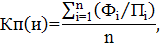 Вывод об эффективности реализации Государственной программы (подпрограммы)Коэффициент эффективности использования бюджетных средствНеэффективнаяKэ < 50Удовлетворительная 50 ≤ Kэ <75Эффективная75 ≤ Kэ <100Высокоэффективная Kэ ≥ 100